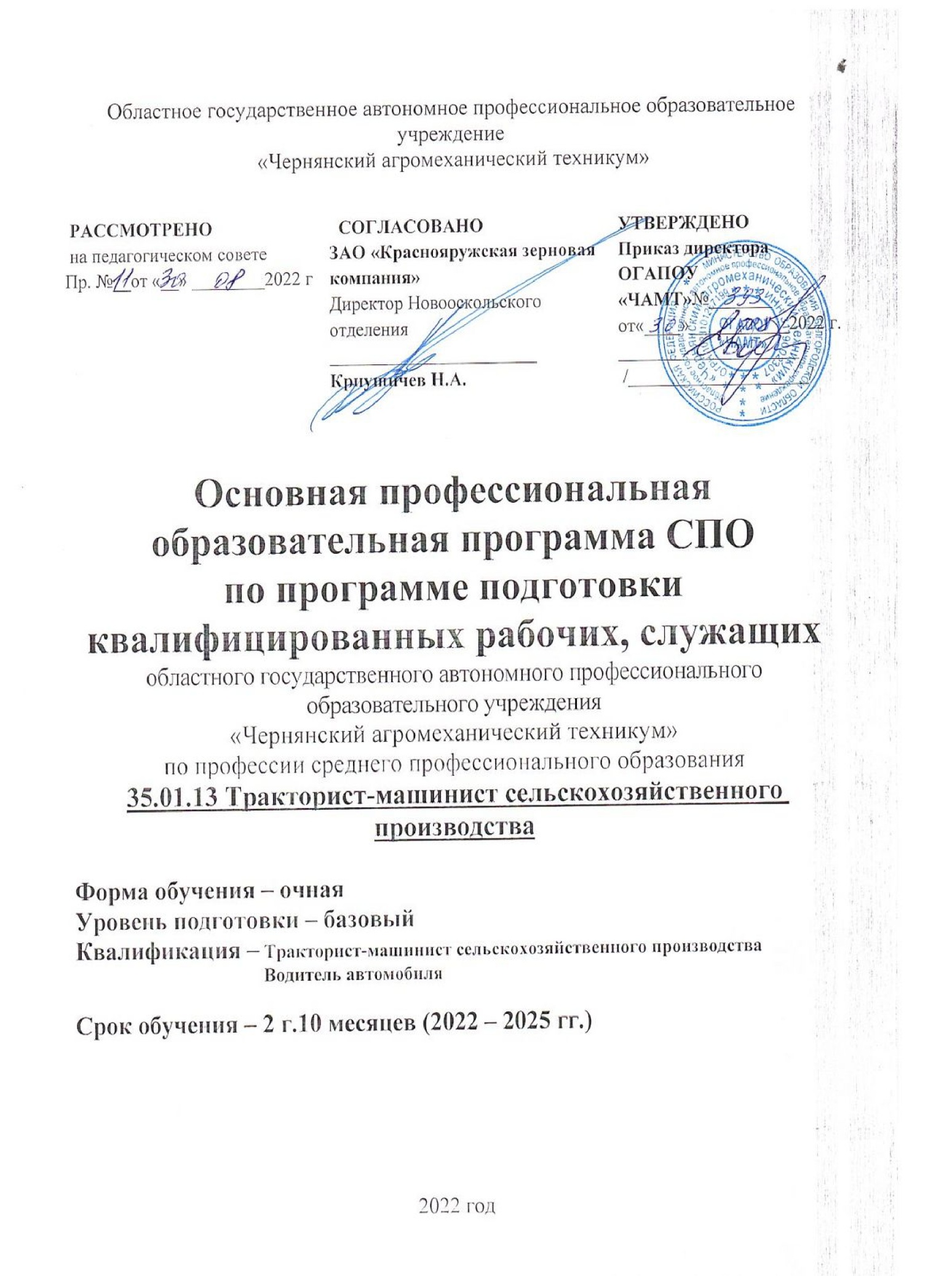 СодержаниеОбщие положенияНормативно-правовую основу разработки основной профессиональной образовательной программы по профессии 35.01.13 Тракторист-машинист сельскохозяйственного производства составляют:1. Федеральный Закон «Об образовании в Российской Федерации» от 29.12.2012 г. № 273-ФЗПриказ Минобрнауки России от 17.05.2012 г. № 413 «Об утверждении федерального государственного образовательного стандарта среднего (полного) общего образования».Приказ Минобрнауки России от 09.03.2004 г. № 1312 «Федеральный Базисный учебный план и примерные учебные планы для образовательных учреждений Российской Федерации, реализующих программы общего образо- вания».Федеральный государственный образовательный стандарт среднего профессионального образования по профессии 110800.02 Тракторист – маши- нист сельскохозяйственного производства, утвержденного приказом Министер- ства образования и науки Российской Федерации № 740 от 02 августа 2013 г., зарегистрированного Министерством юстиции (№ 29506 от 20 августа 2013 г.).Приказ Минобрнауки России от 14.06.2013 г. № 464 «Об утверждении порядка организации и осуществления образовательной деятельности по обра- зовательным программам среднего профессионального образования».Приказ Минобрнауки России от 16.08.2013 г. № 968 «Об утверждении порядка проведения государственной итоговой аттестации по образовательным программам среднего профессионального образования».Приказ Минобрнауки России от 26.11.2009 г. № 674 «Об утверждении Положения об учебной практике (производственном обучении) и производ- ственной практике обучающихся, осваивающих основные образовательные программы начального профессионального образования».Приказ Минобрнауки России от 03.06.2011 г. № 1994 «О внесении из- менений в федеральный базисный учебный план и примерные учебные планы для образовательных учреждений Российской Федерации, реализующих про- граммы общего образования, утвержденные приказом Министерства образова- ния Российской Федерации от 09.03. 2004 г. № 1312».Приказ Минобрнауки Российской Федерации от 09 апреля 2015 г.№390 «О внесении изменений в федеральные государственные образователь- ные стандарты среднего профессионального образования».Приказ Минобрнауки России № 1408 от 26.12.2013 г. «Об утвержде- нии примерных программ профессионального обучения водителей транспорт-ных средств соответствующих категорий и подкатегорий» (зарегистрирован Минюстом России 09.07.2014 г., регистрационный № 1408).Письмо Минобрнауки России, Федеральной службы по надзору в сфере образования и науки от 17 февраля 2014 г. № 02-68 «О прохождении гос- ударственной итоговой аттестации по образовательным программам среднего общего образования обучающимися по образовательным программам среднего профессионального образования».Письмо Минобрнауки России № 03 - 1180 от 29.05.2007 г. «О реко- мендациях по реализации образовательной программы среднего (полного) об- щего образования в образовательных учреждениях начального профессиональ- ного и среднего профессионального образования в соответствии с федеральным базисным учебным планом и примерными учебными планами для образова- тельных учреждений РФ, реализующих программы общего образования».Санитарно – эпидемиологические правила и нормативы СанПиН 2.4.3.1186 – 03.Постановление Главного государственного санитарного врача РФ от 30.09.2009 г. № 59 «Санитарно - эпидемиологические требования к организации учебно-производственного процесса в образовательных учреждениях НПО» СанПин 2.4.3.2554-09.Приказ Министерства просвещения РФ № 747 от 17 декабря 2020 г. «О внесении изменений в федеральные государственные стандарты среднего профессионального образования».Общая характеристика основной профессиональной образовательной программы2.1. Нормативные сроки освоения основной профессиональной образовательной программыНормативные сроки освоения основной профессиональной образователь- ной программы среднего профессионального образования – программы подго- товки квалифицированных рабочих по профессии «Тракторист-машинист сель- скохозяйственного производства» на базе основного общего образования при очной форе получения образования составляют 2 года 10 месяцев.В соответствии с рекомендуемым перечнем возможных сочетаний про- фессий рабочих, должностей служащих по Общероссийскому классификатору профессий рабочих, должностей служащих и тарифных разрядов (ОК 016-94) при формировании основной профессиональной образовательной программы подготовки по профессиям СПО обучающимся присваиваются следующие ква- лификации:тракторист-машинист сельскохозяйственного производстваводитель автомобиля.Характеристика профессиональной деятельности выпускникаОбласть профессиональной деятельности выпускниковОбласть профессиональной деятельности выпускников:выполнение механизированных работ по возделыванию и уборке сель- скохозяйственных культур;эксплуатация, техническое обслуживание и ремонт тракторов, комбай- нов, сельскохозяйственных машин, механизмов, установок, приспособле- ний и другого инженерно-технологического оборудования сельскохозяй- ственного назначения.Объекты профессиональной деятельности выпускниковОбъектами профессиональной деятельности выпускников являются:тракторы, самоходные сельскохозяйственные машины;прицепные и навесные устройства;оборудование животноводческих ферм и комплексов;механизмы, установки, приспособления и другое инженерно-техническое оборудование сельскохозяйственного назначения;автомобили категории «С»;инструменты, оборудование, стационарные и передвижные средства для монтажа, ремонта и технического обслуживания сельскохозяйственных машин и оборудования;технологические процессы монтажа, ремонта и технического обслужива- ния сельскохозяйственных машин и оборудования;сырье и сельскохозяйственная продукция;технологические операции в сельском хозяйстве.3.3 Виды деятельностиВиды профессиональной деятельности и профессиональные компетенции выпускника в соответствии с ФГОС СПО по профессии 35.01.13 Тракторист- машинист сельскохозяйственного производства и профессионального стандарта«Тракторист-машинист сельскохозяйственного производства», утверждённого приказом министерства труда и социальной защиты Российской Федерации (Приказ № 362н от 4 июня 2014 г.):Таблица 1. Связь образовательной программы с профессиональными стандартамиТаблица №2 Сопоставление единиц ФГОС СПО и профессиональных стандартовТаблица 3. Сопоставление описания квалификации в профессиональном стандарте с требованиями к результатам подготовки по ФГОС СПОТаблица 5. Результаты освоения программы СПОТаблица 9. Формирование содержания практикиТаблица 10. Определение структуры «теоретической части» программыТаблица 11. Формирование программ учебных курсов, дисциплин, модулейПланируемые результатам освоения основной профессиональнойобразовательной программыОбщие компетенцииВыпускник, освоивший ОПОП СПО, должен обладать общими компетен- циями, включающими в себя способность:ОК 1. Понимать сущность и социальную значимость своей будущей профессии, проявлять к ней устойчивый интерес.ОК 2. Организовывать собственную деятельность, исходя из цели и способов ее достижения, определенных руководителем.ОК 3. Анализировать рабочую ситуацию, осуществлять текущий и итоговый контроль, оценку и коррекцию собственной деятельности, нести ответствен- ность за результаты своей работы.ОК 4. Осуществлять поиск информации, необходимой для эффективного вы- полнения профессиональных задач.ОК 5. Использовать информационно-коммуникационные технологии в профес- сиональной деятельности.ОК 6. Работать в команде, эффективно общаться с коллегами, руководством, клиентами.ОК 7. Организовать собственную деятельность с соблюдением требований охраны труда и экологической безопасности.ОК 8. Исполнять воинскую обязанность, в том числе с применением получен- ных профессиональных знаний (для юношей).Профессиональные компетенцииВыпускник, освоивший ОПОП СПО, должен обладать профессиональ- ными компетенциями, соответствующими основным видам профессиональной деятельности: 1. Эксплуатация и техническое обслуживание сельскохозяйственных машин и оборудования.ПК 1.1. Управлять тракторами и самоходными сельскохозяйственными машинами всех видов на предприятиях сельского хозяйства.ПК 1.2. Выполнять работы по возделыванию и уборке сельскохозяйствен- ных культур в растениеводстве.ПК 1.3. Выполнять работы по обслуживанию технологического оборудо- вания животноводческих комплексов и механизированных ферм.ПК 1.4. Выполнять работы по техническому обслуживанию тракторов, сельскохозяйственных машин и оборудования в мастерских и пунктах техниче- ского обслуживания. 2. Выполнение слесарных работ по ремонту и техническому обслужива- нию сельскохозяйственных машин и оборудования.ПК 2.1. Выполнять работы по техническому обслуживанию сельскохозяй- ственных машин и оборудования при помощи стационарных и передвижных средств технического обслуживания и ремонта.ПК 2.2. Проводить ремонт, наладку и регулировку отдельных узлов и дета- лей тракторов, самоходных и других сельскохозяйственных машин, прицепных и навесных устройств, оборудования животноводческих ферм и комплексов с заменой отдельных частей и деталей.ПК 2.3. Проводить профилактические осмотры тракторов, самоходных и других сельскохозяйственных машин, прицепных и навесных устройств, обо- рудования животноводческих ферм и комплексов.ПК 2.4. Выявлять причины несложных неисправностей тракторов, само- ходных	и	других	сельскохозяйственных	машин,	прицепных	и	навесных устройств, оборудования животноводческих ферм и комплексов и устранять их. ПК 2.5. Проверять на точность и испытывать под нагрузкой отремонтиро-ванные сельскохозяйственные машины и оборудование.ПК 2.6. Выполнять работы по консервации и сезонному хранению сельско- хозяйственных машин и оборудования. 3. Транспортировка грузов.ПК 3.1. Управлять автомобилями категории "С".ПК 3.2. Выполнять работы по транспортировке грузов.ПК 3.3. Осуществлять техническое обслуживание транспортных средств в пути следования.ПК 3.4. Устранять мелкие неисправности, возникающие во время эксплуа- тации транспортных средств.ПК 3.5. Работать с документацией установленной формы.ПК 3.6. Проводить первоочередные мероприятия на месте дорожно- транспортного происшествия.Личностные результатыРаздел 5. Структура образовательной программы 5.1. Учебный план5.2. Календарный учебный график5.3. Рабочая программа воспитанияЦель: создание воспитательного пространства в Техникуме, обеспечивающего развитие обучающегося как субъекта деятельности, личности и индивидуальности в соответствии с требованиями ФГОС СПО.Задачи:Формировать у обучающихся гражданскую ответственность, правовое сознание через реализацию социально-значимых программ и вовлечение в военно-патриотическую деятельность.  Развивать профессиональные качества и предпринимательскую активность у обучающихся, способных к принятию ответственных решений, посредством    вовлечения в деятельность профессиональной направленности; повышать уровень компетентности в вопросах построения и развития собственного бизнеса через вовлечение в бизнес-ориентирующую деятельность.Способствовать повышению общего культурного уровня студентов, развитию их творческого потенциала через организацию позитивного досуга и функционирование системы дополнительного образования.4.      Развивать устойчивую потребность вести здоровый образ жизни, систематически заниматься физической культурой и спортом через вовлечение в спортивно-оздоровительную деятельность.5.   Создавать благоприятную социально-психологическую среду для развития, саморазвития, социализации обучающихся через работу социально-психологической службы и взаимодействие её со всеми   участниками образовательного процесса.6.       Формировать у обучающихся нравственные и правовые навыки природопользования, ответственное отношение к окружающей среде, в том числе, личную ответственность за состояние окружающей среды посредством практико- ориентированной деятельности. Развитие студенческой активности, самостоятельности, коллективизма через вовлечение студентов в систему студенческого самоуправления5.3.1. Рабочая программа воспитания представлена в приложении 3.5.4. Календарный план воспитательной работы представлен в приложении 3.Раздел 6. Условия реализации образовательной программы6.1. Требования к материально-техническому оснащению образовательной программыОГАПОУ «Чернянский агромеханический техникум», реализующее ОПОП по профессии 35.01.13 Тракторист-машинист сельскохозяйственного производства, располагает достаточной материально-технической базой, обес- печивающей проведение всех видов занятий, предусмотренных рабочим учеб- ным планом. Материально-техническое обеспечение соответствует действу- ющим санитарным и противопожарным нормам.Перечень кабинетов, лабораторий, мастерских и др. для подготовки по профессии СПО«Тракторист - машинист сельскохозяйственного производства»Кабинеты:инженерной графики; технической механики; материаловедения;управления транспортным средством и безопасности движения; безопасности жизнедеятельности и охраны труда.Лаборатории:технических измерений; электротехники;тракторов и самоходных сельскохозяйственных машин;оборудования животноводческих комплексов и механизированных ферм; автомобилей;технологии производства продукции растениеводства; технологии производства продукции животноводства. Мастерские:слесарная мастерская;пункт технического обслуживания. Тренажеры, тренажерные комплексы:тренажер для выработки навыков и совершенствования техники управления транспортным средством.Полигоны:учебно-производственное хозяйство; автодром, трактородром;гараж с учебными автомобилями категории "С".Спортивный комплекс:спортивный зал;стрелковый тир (в электронной модификации).Залы:библиотека, читальный зал с выходом в сеть Интернет; актовый зал.6.2. Требования к учебно-методическому обеспечению образовательной программы6.2.1. Библиотечный фонд укомплектован печатными и электронными учебными изданиями (включая учебники и учебные пособия) по каждой дисциплине (модулю) из расчета одно печатное и (или) электронное учебное издание по каждой дисциплине (модулю) на одного обучающегося.В случае наличия электронной информационно-образовательной среды допускается замена печатного библиотечного фонда предоставлением права одновременного доступа не менее 25 процентов обучающихся к цифровой (электронной) библиотеке.Образовательная программа обеспечена учебно-методической документацией по всем учебным дисциплинам (модулям).Рабочие программы учебных дисциплин могут быть реализованы с применением различных образовательных технологий, в том числе с применением дистанционных образовательных технологий и электронного обучения.Реализация программ учебных дисциплин профессионального цикла может осуществляться в сетевой форме.6.2.2. Обучающиеся инвалиды и лица с ограниченными возможностями здоровья должны быть обеспечены печатными и (или) электронными учебными изданиями, адаптированными при необходимости для обучения указанных обучающихся.6.3. Требования к организации воспитания обучающихся    Условия организации воспитания определяются образовательной организацией.Выбор форм организации воспитательной работы основывается на анализе эффективности и практическом опыте.Для реализации Программы определены следующие формы воспитательной работы с обучающимися:6.4. Требования к кадровым условиям реализации образовательной программыРеализация основной профессиональной образовательной программы по профессии СПО – подготовки квалифицированных рабочих 35.01.13 Тракто- рист-машинист сельскохозяйственного производства обеспечивается педагоги- ческими кадрами, имеющими среднее профессиональное или высшее профес- сиональное образование, соответствующее профилю преподаваемой дисципли- ны (модуля). Мастера производственного образования имеют квалификациюпо профессии рабочего на 1-2 разряда выше, чем предусмотрено образователь- ным стандартом для выпускников. Опыт деятельности в организациях соответ- ствующей профессиональной сферы является обязательным для преподавате- лей, отвечающих за освоение обучающимися профессионального цикла. Пре- подаватели и мастера производственного обучения проходят курсы повышения квалификации не реже одного раза в 3 года. Все преподаватели общеобразова- тельных дисциплин имеют высшее профессиональное образование, соответ- ствующее профилю предмета.6.5. Требования к финансовым условиям реализации образовательной программыРасчеты нормативных затрат оказания государственных услуг по реализации образовательной программы осуществляются в соответствии с Методикой определения нормативных затрат на оказание государственных услуг по реализации образовательных программ среднего профессионального образования по профессиям (специальностям) и укрупненным группам профессий (специальностей), утвержденной Минобрнауки России 27 ноября 2015 г. № АП-114/18вн.Нормативные затраты на оказание государственных услуг в сфере образования по реализации образовательной программы включают в себя затраты на оплату труда преподавателей и мастеров производственного обучения с учетом обеспечения уровня средней заработной платы педагогических работников за выполняемую ими учебную (преподавательскую) работу и другую работу в соответствии с Указом Президента Российской Федерации от 7 мая 2012 г. № 597 «О мероприятиях по реализации государственной социальной политики».Раздел 7. Формирование фондов оценочных средств для проведения государственной итоговой аттестации Контроль и оценка достижений обучающихсяС целью контроля и оценки результатов подготовки и учета индивиду- альных образовательных достижений обучающихся применяются:входной контроль;текущий контроль;итоговый контроль.Порядок контроля и критерии оценивания достижений обучающихся определяются Положением о текущем контроле успеваемости и промежуточ- ной аттестацииВходной контрольНазначение входного контроля состоит в определении способностей обу- чающегося и его готовности к восприятию и освоению учебного материала. Входной контроль проводится по базовым и профильным общеобразователь- ным дисциплинам в различных формах с помощью заданий, разработанных преподавателем-предметником.Текущий контрольТекущий контроль результатов подготовки осуществляется преподавате- лем в процессе проведения практических занятий и лабораторных работ, а так- же выполнения заданий для самостоятельной работы или в режиме трениро- вочного тестирования в целях получения информации о:выполнении обучающимися требуемых действий в процессе учебной практики;правильности выполнения требуемых действий;соответствии формы действия данному этапу усвоения учебного матери- ала;формировании действия с должной мерой обобщения, освоения и т.д.Итоговый контрольИтоговый контроль результатов подготовки обучающихся осуществляет- ся комиссией в форме зачетов и/или экзаменов с участием ведущего преподава- теля.Оценка качества освоения ОПОП включает текущий контроль знаний, промежуточную и государственную итоговую аттестацию обучающихся.Образовательным учреждением созданы условия для максимального при- ближения программ текущей и промежуточной аттестаций обучающихся по дисциплинам и МДК профессионального цикла к условиям их будущей про- фессиональной деятельности, для чего, кроме преподавателей конкретной дис- циплины, в качестве внешних экспертов привлекаются работодатели, препода- ватели, читающие смежные дисциплины.Текущий контроль проводится преподавателем в процессе обучения.Обучение по профессиональному модулю завершается промежуточной аттестацией, которую проводит экзаменационная комиссия.Конкретные формы и процедуры текущего контроля знаний, промежу- точной аттестации по каждой дисциплине и профессиональному модулю разра- ботаны техникумом самостоятельно и доводятся до сведения обучающихся в течение первых двух месяцев от начала обучения.Оценка качества подготовки обучающихся и выпускников осуществляет- ся в двух основных направлениях:оценка уровня освоения дисциплин;оценка компетенций обучающихся.Организация государственной итоговой аттестации выпускников Государственная итоговая аттестация (ГИА) выпускников проводится по окончании курса обучения, имеющего профессиональную завершенность, и за- ключается в определении соответствия уровня подготовки выпускников требо- ваниям ФГОС с последующей выдачей документа государственного образца обуровне образования и квалификации.Необходимым условием допуска к ГИА является представление докумен- тов, подтверждающих освоение обучающимися компетенций при изучении ими теоретического материала и прохождении учебной практики и производствен- ной практики по каждому из основных видов профессиональной деятельности. В том числе выпускником предоставляется портфолио, включающее отчеты о достигнутых результатах, грамоты, характеристики с мест прохождения произ- водственной практики.Государственная итоговая аттестация в образовательном учреждении определяется Программой ГИА выпускников.Вид ГИА – защита письменных экзаменационных работ и выполнение выпускных практических квалификационных работ по профессии «Тракторист- машинист сельскохозяйственного производства».Объем времени на подготовку и проведение ГИА составляет 1 неделю в соответствии с ФГОС и учебным планом техникума.Сроки проведения ГИА – четвертая неделя июня согласно графику про- ведения ГИА и графику учебного процесса техникума.Необходимый экзаменационный материал – перечень тем письменных экзаменационных работ по профессии; перечень тем выпускных практических квалификационных работ по профессии; дневники производственной практики; аттестационный лист выполнения выпускной практической квалификационной работы, производственные характеристики; портфолио.Условия подготовки и процедура проведения ГИА: Подготовка ГИА:Утверждение состава государственной экзаменационной комиссии приказом директора;Разработка(корректировка) тем письменных экзаменационных ра- бот и выпускных практических квалификационных работ по про- фессии, обсуждение их содержания на инструктивно-методическом совещании;Закрепление тем письменных экзаменационных работ и выпускных практических квалификационных работ за студентами (не позднее, чем за 6 месяцев до начала ГИА), утверждение приказом директора техникума. Процедура проведения ГИА:Рассмотрение комиссией производственной характеристики сту- дента, дневника производственной практики, листов оценки про- фессиональных и общих компетенций, протоколов промежуточной аттестации по профессиональным модулям;Защита письменной экзаменационной работы, которая включает: доклад студента, чтение рецензии, вопросы членов комиссии, отве- ты студента;Рассмотрение аттестационных листов о выполнении выпускной практической квалификационной работы ( ВПКР выполняется на базе предприятий по месту прохождения производственной прак- тики);Решение государственной экзаменационной комиссии.Форма проведения государственной итоговой аттестации – смешанная (устная при защите письменной экзаменационной работы и практическая при выполнении выпускной практической квалификационной работы на предприя- тиях по месту прохождения производственной практики).Раздел 8. Разработчики ОПОПСитнянская С. Л., заместитель директора (по УМР) ОГАПОУ «Чернянский агромеханический техникум»,Куценко С. А.,	зам.	директора	(по	УПР)	ОГАПОУ	«Чернянский агромеханический техникум»Юрина	Н.П.,	зам.	директора	(по	УР)	ОГАПОУ	«Чернянский агромеханический техникум»Котлярова Е.В., преподаватель, председатель МК «Сельское, лесное и рыбное хозяйство» «Чернянский агромеханический техникум»,5. Симонова А. Н.,	преподаватель	информатики	ОГАПОУ	«Чернянский агромеханический техникум»6. Голов А.С., преподаватель физической культуры ОГАПОУ «Чернянский агромеханический техникум»7.Карцев Никита Александрович, преподаватель электротехники ОГАПОУ «Чернянский агромеханический техникум»8. Ковалёв А.В. преподаватель предметов профессионального цикла, председатель методической комиссии ОГАПОУ «Чернянский агромеханический техникум»Раздел 1. Общие положенияРаздел 2. Общая характеристика образовательной программы Раздел 3. Характеристика профессиональной деятельности выпускникаРаздел 4. Планируемые результаты освоения образовательной программы4.1. Общие компетенции4.2. Профессиональные компетенции4.3. Личностные результатыРаздел 5. Структура образовательной программы5.1. Учебный план5.2. Календарный учебный график5.3. Рабочая программа воспитания5.4. Календарный план воспитательной работыРаздел 6. Условия реализации образовательной программы6.1. Требования к материально-техническому оснащению образовательной программы6.2. Требования к учебно-методическому обеспечению образовательной программы6.3. Требования к организации воспитания обучающихся6.4. Требования к кадровым условиям реализации образовательной программы6.5. Требования к финансовым условиям реализации образовательной программыРаздел 7. Формирование фондов оценочных средств для проведения государственной итоговой аттестацииРаздел 8. Разработчики основной профессиональной образовательной программыПРИЛОЖЕНИЯПрограммы учебных дисциплин общеобразовательного цикла Программы учебных дисциплин общепрофессионального цикла и профессиональных модулей                                                                                    Рабочая программа воспитанияФонды оценочных средств для государственной итоговой аттестацииНаименование программыНаименование выбранного профессионального стандарта(одного или нескольких)Уровень квалификации123Федеральный государственный образовательный стандарт среднего профессионального образования по профессии35.01.13 Тракторист-машинист сельскохозяй- ственного производстваПрофессиональный стандарт «Слесарь по ремонту сельскохозяй- ственных машин и оборудования»3(3 кв. уровне для сотрудников, имеющих среднее профессиональное образование)Федеральный государственный образовательный стандарт среднего профессионального образования по профессии35.01.13 Тракторист-машинист сельскохозяй- ственного производстваПрофессиональный стандарт «Тракторист-машинист сельскохозяй- ственного производства»3(3 кв. уровне для сотрудников, имеющих среднее профессиональное образование)Федеральный государственный образовательный стандарт среднего профессионального образования по профессии35.01.13 Тракторист-машинист сельскохозяй- ственного производстваПрофессиональный стандарт«Водитель автомобиля»(3 кв. уровне для сотрудников, имеющих среднее профессиональноеобразование)ФГОС СПОПрофессиональный стандартВыводыПрофессия или специальность СПО (квалификация)профессия 35.01.13 Тракторист-машинист сельскохозяйственного производстваОбобщенная трудовая функция (ОТФ) – одна или несколько, из одного или нескольких ПСПС «Тракторист-машинист сельскохозяйственного производства»СоответствуетВиды деятельности (ВД)ВД «Эксплуатация и техническое обслуживание сельскохозяйственных машин и оборудования»Вид профессиональной деятельности (ВПД)ВПД 13.006 Выполнение механизированных работ в соответствии с агротехническими требованиями; техническое обслуживание тракторов, комбайнов, сельскохозяйственных машинСоответствуетПрофессиональные компетенции по каждому ВДОбобщенные трудовые функции (ОТФ) или трудовые функции (ТФ). Трудовые функции по каждой ОТФ или трудовые действия (ТД)ПК 1.1. Управлять тракторами и самоходными сельскохозяйственными машина- ми всех видов на предприятиях сельского хозяйства.ПК 1.2. Выполнять работы по возделыванию и уборке сельскохозяйственных культур в растениеводстве.ПК 1.3. Выполнять работы по обслуживанию технологического оборудования животноводческих комплексов и механизированных ферм.ПК 1.4. Выполнять работы по техническому обслуживанию тракторов, сельскохозяйственных машин и оборудования в мастерских и пунктах техниче- ского обслуживания.A. Выполнение механизированных работ в сельскохозяйственном производстве с поддержанием техниче- ского состояния средств механизации-3 (3 разряд)А/01.3 Выполнение основной обработки почвы с заданными агротехническими требованиямиА/02.3 Внесение удобрений с заданными агротехническими требованиямиА/03.3 Выполнение предпосевной подготовки почвы с заданными агротехническими требованиями А/04.3 Посев и посадка сельскохозяйственных культур с заданными агротехническими требованиями А/05.3Выполнение механизированных работ по уходу за сельскохозяйственными культурамиА/06.3 Выполнение уборочных работ с заданными агротехническими требованиями А/07.3 Погрузочно-разгрузочные, транспортные и стационарные работы на тракторах А/08.3 Выполнение мелиоративных работА/09.3 Выполнение механизированныхработ по разгрузке и раздаче кормов животнымА/10.3Выполнение механизированных работ по уборке навоза и отходов животноводстваА/11.3Техническое обслуживание при использовании и при хранении трактора, комбайна и сельскохозяй- ственной машиныА/12.3 Заправка тракторов и самоходных сельскохозяйственных машин горюче-смазочными материаламиСоответствуетПрактический опыт (ПО)Трудовые действия- управления тракторами и самоходными сельскохозяйственными машина- ми;А/07.3 Погрузочно-разгрузочные, транспортные и стационарные работы на тракторахПогрузка на тракторные прицепы перевозимого грузаТранспортирование грузов с соблюдением правил дорожного движения и правил охраны трудаВыполнение работ на стационаре с использованием рабочего и вспомогательного оборудования трак- тораА/12.3 Заправка тракторов и самоходных сельскохозяйственных машин горюче-смазочными мате- риалами- Получение горюче-смазочных материалов и выполнение заправки тракторов и самоходных сельскохо- зяйственных машинСоответствует⎯ выполнения механизированных работ в сельском хозяйствеА/01.3 Выполнение основной обработки почвы с заданными агротехническими требованиямиКомплектование пахотного агрегатаКомплектование агрегата для выполнения лущения и дискованияСоответствуетКомплектование агрегата для выполнения безотвальной обработки почвыВспашка с соблюдением агротехнических требованийЛущение и дискование почвы с соблюдением агротехнических требованийБезотвальная обработка почвы с соблюдением агротехнических требованийПодготовка поля к вспашкеТекущий контроль качества основной обработки почвыА/02.3 Внесение удобрений с заданными агротехническими требованиямиКомплектование агрегата для внесения удобренийВнесение удобрений с соблюдением агротехнических требованийТекущий контроль качества внесения удобренийА/03.3 Выполнение предпосевной подготовки почвы с заданными агротехническими требованиямиКомплектование агрегата для выполнения предпосевной подготовки почвыСплошная культивация почвы с соблюдением агротехнических требованийБоронование почвы с соблюдением агротехнических требованийВыравнивание почвы с соблюдением агротехнических требованийПрикатывание почвы с соблюдением агротехнических требованийТекущий контроль качества предпосевной подготовки почвыА/04.3 Посев и посадка сельскохозяйственных культур с заданными агротехническими требования- миКомплектование агрегатов для посева и посадки сельскохозяйственных культурПосев зерновых, зернобобовых культур и трав с соблюдением агротехнических требованийПосев пропашных культур с соблюдением агротехнических требованийПосев и посадка овощных культур с соблюдением агротехнических требованийВысадка рассады с соблюдением агротехнических требований-Текущий контроль качества посева и посадки сельскохозяйственных культурА/05.3 Выполнение механизированных работ по уходу за сельскохозяйственными культурамиВыполнение механизированных работ по уходу за сельскохозяйственными культурамиА/06.3 Выполнение уборочных работ с заданными агротехническими требованиямиКомплектование машинно-тракторного агрегата для заготовки травКомплектование машинно-тракторного агрегата для уборки овощных и технических культурЗаготовка трав с соблюдением требований и правил агротехникиУборка овощей с соблюдением требований и правил агротехникиУборка сахарной свеклы с соблюдением требований и правил агротехникиЗаготовка кормов с соблюдением требований и правил агротехникиУборка зерновых, зернобобовых и масличных культур с соблюдением требований и правил агротехникиТекущий контроль качества уборочных работА/08.3 Выполнение мелиоративных работРасчистка мелиорируемых земель от древесно-кустарниковой растительности, пней и камнейВыполнение работ по устройству и содержанию мелиоративных каналовПланировка поверхности поля в соответствии с агротехническими требованиямиТекущий контроль качества мелиоративных работА/09.3 Выполнение механизированных работ по разгрузке и раздаче кормов животнымВыполнение механизированных работ по разгрузке и раздаче кормов в животноводческих помещенияхВыполнение механизированных работ по разгрузке и раздаче кормов на выгульных площадкахА/10.3 Выполнение механизированных работ по уборке навоза и отходов животноводстваВыполнение механизированных работ по уборке навоза в животноводческих помещенияхВыполнение механизированных работ по уборке кормовых проездов и кормовых столов⎯ технического обслуживания сельскохозяйственных машин и оборудованияА/11.3 Техническое обслуживание при использовании и при хранении трактора, комбайна и сель- скохозяйственной машиныПроверка технического состояния трактора, комбайна перед началом работыВыполнение операций ежесменного технического обслуживания трактора, комбайна, сельскохозяй- ственной машиныВыполнение всех видов периодического технического обслуживания трактора, комбайна и сельскохо- зяйственной машиныВыполнение сезонного обслуживания трактораВыполнение технического обслуживания при храненииСоответствуетагПСФГОС СПО,1.Обобщенная трудовая функция (ОТФ) или трудовая функция (ТФ) соответствующего уровня квалификации 3.1.1.Выполнение основной обработки почвы с заданными агротехническими требованиямиВнесение удобрений с заданными агротехническими требованиямиВыполнение предпосевной подготовки почвы с заданными агротехническими требованиямиПосев и посадка сельскохозяйственных культур с заданными агротехническими требованиями 3.1.5.Выполнение механизированных работ по уходу за сельскохозяйственными культурами3.1.6. Выполнение уборочных работ с заданными агротехническими требованиями 3.1.7.Погрузочно-разгрузочные, транспортные и стационарные работы на тракторахВыполнение мелиоративных работВыполнение механизированных работ по разгрузке и раздаче кормов животным 3.1.10.Выполнение механизированных работ по уборке навоза и отходов животноводстваТехническое обслуживание при использовании и при хранении трактора, комбайна и сельскохозяйствен- ной машиныЗаправка тракторов и самоходных сельскохозяйственных машин горюче-смазочными материаламиВид деятельности:ВД 5.2.1. «Эксплуатация и техническое обслуживание сельскохозяйственных машин и оборудования»3.1. Разборка, сборка, монтаж, демонтаж сельскохозяйственных машин и оборудования 3.1.1.Разборка и сборка сельскохозяйственных машин и оборудования3.1.2. Монтаж и демонтаж сельскохозяйственного оборудованияРемонт узлов, механизмов и восстановление деталей сельскохозяйственных машин и оборудования 3.2.1.Ремонт узлов и механизмов сельскохозяйственных машин и оборудования3.2.2.Восстановление деталей сельскохозяйственных машин и оборудованияСтендовая обкатка, испытание, регулирование отремонтированных сельскохозяйственных машин и наладка оборудованияСтендовая обкатка, испытание и регулирование отремонтированных сельскохозяйственных машинНаладка сельскохозяйственного оборудованияВыполнение слесарных работ по ремонту и техническому обслуживанию сельско- хозяйственных машин и оборудования.Транспортировка грузов.2.Наименование ОТФ:Выполнение основной обработки почвы с заданными агротехническими требованиямиКомплектование агрегата для выполнения лущения и дискования Комплектование агрегата для выполнения безотвальной обработки почвы Вспашка с соблюдением агротехнических требований Лущение и дискованиепочвы с соблюдением агротехнических требований Безотвальная обработка почвы с соблюдением агротехниче- ских требований Подготовка поля к вспашке Текущий контроль качества основной обработки почвыВнесение удобрений с заданными агротехническими требованиями Внесение удобрений с соблюдением агротехнических требований Текущий контроль качества внесения удобренийВыполнение предпосевной подготовки почвы с заданными агротехническими требованиямиСплошная культивация почвы с соблюдением агротехнических требований Боронование почвы с соблюдением агротехнических требований Выравнивание почвы с соблюдением агротехнических требований Прикатывание почвы с соблюдением агротехнических требований Текущий контроль качества предпосевной подготовки поч- выПосев и посадка сельскохозяйственных культур с заданными агротехническими требованиями Посев зерновых, зернобобовых культур и трав с соблюдением агротехнических требованийПосев пропашных культур с соблюдением агротехнических требованийПосев и посадка овощных культур с соблюдением агротехнических требований Высадка рассады с соблюдением агротехнических требованийТекущий контроль качества посева и посадки сельскохозяйственных культурВыполнение механизированных работ по уходу за сельскохозяйственными культурамиКомплектование машинно-тракторного агрегата для междурядной обработки Междурядная обработка пропаш- ных культур с соблюдением агротехнических требованийОпрыскивание посева с соблюдением агротехнических требованийТекущий контроль качества работ по уходу за сельскохозяйственными культурамиВыполнение уборочных работ с заданными агротехническими требованиямиКомплектование машинно-тракторного агрегата для уборки овощных и технических культур Заготовка трав с соблюдением требований и правил агротехникиПрофессиональные компетенции по ВДвыполнение механизированных работ по возделыванию и уборке сельскохозяйственных культур; эксплуатация, техническое обслуживание и ремонт тракторов, комбайнов, сельскохо- зяйственных машин, механизмов, установок, приспособлений и другого инженерно- технологического оборудования сельскохозяйственного назначения.ВД 5.2.1. «Эксплуатация и техническое обслуживание сельскохозяйственных машин и оборудования»ПК 1.1. Управлять тракторами и самоходными сельскохозяйственными машинами всех видов на предприятиях сельского хозяйства.ПК 1.2. Выполнять работы по возделыванию и уборке сельскохозяйственных культур в растениеводстве.ПК 1.3. Выполнять работы по обслуживанию технологического оборудования животно- водческих комплексов и механизированных ферм.ПК 1.4. Выполнять работы по техническому обслуживанию тракторов, сельскохозяй- ственных машин и оборудования в мастерских и пунктах технического обслуживания.Уборка овощей с соблюдением требований и правил агротехникиУборка сахарной свеклы с соблюдением требований и правил агротехники Заготовка кормов с соблюдением требований и правил агротехникиУборка зерновых, зернобобовых и масличных культур с соблюдением требований и правил агротехники Текущий контроль качества уборочных работПогрузочно-разгрузочные, транспортные и стационарные работы на тракторах Транспортирование грузов с соблюдением правил дорожного движения и правил охраны трудаВыполнение работ на стационаре с использованием рабочего и вспомогательного оборудования трактораВыполнение мелиоративных работВыполнение работ по устройству и содержанию мелиоративных каналов Планировка поверхности поля в соот- ветствии с агротехническими требованиямиТекущий контроль качества мелиоративных работВыполнение механизированных работ по разгрузке и раздаче кормов животнымВыполнение механизированных работ по разгрузке и раздаче кормов на выгульных площадках 3.1.10.Выполнение механизированных работ по уборке навоза и отходов животноводстваВыполнение механизированных работ по уборке кормовых проездов и кормовых столовТехническое обслуживание при использовании и при хранении трактора, комбайна и сельскохозяйствен- ной машиныВыполнение операций ежесменного технического обслуживания трактора, комбайна, сельскохозяйственной машиныВыполнение всех видов периодического технического обслуживания трактора, комбайна и сельскохозяйствен- ной машиныВыполнение сезонного обслуживания трактораВыполнение технического обслуживания при храненииЗаправка тракторов и самоходных сельскохозяйственных машин горюче-смазочными материалами 3.1.1.Разборка и сборка сельскохозяйственных машин и оборудованияСнятие агрегатов, узлов и механизмов сельскохозяйственных машин и оборудования Разборка агрегатов, узловВыполнение слесарных работ по ремонту и техническому обслуживанию сельско- хозяйственных машин и оборудования.ПК 2.1. Выполнять работы по техническому обслуживанию сельскохозяйственных ма- шин и оборудования при помощи стационарных и передвижных средств технического обслужи- вания и ремонта.ПК 2.2. Проводить ремонт, наладку и регулировку отдельных узлов и деталей тракторов, самоходных и других сельскохозяйственных машин, прицепных и навесных устройств, оборудо- вания животноводческих ферм и комплексов с заменой отдельных частей и деталей.ПК 2.3. Проводить профилактические осмотры тракторов, самоходных и других сельско- хозяйственных машин, прицепных и навесных устройств, оборудования животноводческих ферм и комплексов.ПК 2.4. Выявлять причины несложных неисправностей тракторов, самоходных и других сельскохозяйственных машин, прицепных и навесных устройств, оборудования животноводче- ских ферм и комплексов и устранять их.ПК 2.5. Проверять на точность и испытывать под нагрузкой отремонтированные сельско- хозяйственные машины и оборудование.ПК 2.6. Выполнять работы по консервации и сезонному хранению сельскохозяйственных машин и оборудования.Транспортировка грузов.ПК 3.1. Управлять автомобилями категории "С".ПК 3.2. Выполнять работы по транспортировке грузов.ПК 3.3. Осуществлять техническое обслуживание транспортных средств в пути следова-ния.ПК 3.4. Устранять мелкие неисправности, возникающие во время эксплуатации транс- портных средств.ПК 3.5. Работать с документацией установленной формы.ПК 3.6. Проводить первоочередные мероприятия на месте дорожно-транспортного про- исшествия.и механизмов сельскохозяйственных машин и оборудования на деталиСборка агрегатов, узлов и механизмов сельскохозяйственных машин и оборудования Установка узлов и меха- низмов сельскохозяйственных машин и оборудованияОценка качества проведенных разборочных и сборочных работ3.1.2. Монтаж и демонтаж сельскохозяйственного оборудования Демонтаж сельскохозяйственного оборудованияПроверка комплектности монтируемого сельскохозяйственного оборудованияПодготовка к монтажу сельскохозяйственного оборудования Монтаж сельскохозяйственного оборудования Оценка качества демонтажных и монтажных работРемонт узлов и механизмов сельскохозяйственных машин и оборудованияРемонт узлов и механизмов сельскохозяйственных машин и оборудования Комплектация узлов и механизмов сельскохозяйственных машин и оборудованияПроверка комплектности узлов и механизмов сельскохозяйственных машин и оборудования Оценка качества работ по ремонту узлов и механизмов сельскохозяйственных машин и оборудованияВосстановление деталей сельскохозяйственных машин и оборудованияСлесарные работы по восстановлению деталей сельскохозяйственных машин и оборудования Оценка качества и параметров восстановленных деталей сельскохозяйственных машин и оборудованияСтендовая обкатка, испытание и регулирование отремонтированных сельскохозяйственных машинУстановка и присоединение отремонтированных агрегатов и узлов на стенды для обкатки и отсоединение и снятие со стенда после окончания испытаний Стендовая обкатка отремонтированных сельскохозяйственных машин Регистрация технических характеристик отремонтированных сельскохозяйственных машин в журнале испытаний Регулировка узлов и механизмов отремонтированных сельскохозяйственных машин Испытание отремонтированных сельскохозяйственных машинНаладка сельскохозяйственного оборудованияВыявление отказов сельскохозяйственного оборудования при пусконаладочных работах Устранение дефектов сборки и установки сельскохозяйственного оборудования Регулирование рабочих параметров сельскохозяй- ственного оборудования Регистрация технических характеристик сельскохозяйственного оборудования в жур- нале испытанийТрудовые функции или трудовые действия Комплектование пахотного агрегата Комплектование агрегата для внесения удобренийКомплектование агрегата для выполнения предпосевной подготовки почвы Комплектование агрегатов для посева и посадки сельскохозяйственных культур Комплектование машинно-тракторного агрегата для опрыскивания посеваВыполнение уборочных работ с заданными агротехническими требованиями Погрузочно-разгрузочные, транспортные и стационарные работы на тракторахРасчистка мелиорируемых земель от древесно-кустарниковой растительности, пней и камнейВыполнение механизированных работ по разгрузке и раздаче кормов в животноводческих помещениях Выполнение механизированных работ по уборке навоза в животноводческих помещенияхПроверка технического состояния трактора, комбайна перед началом работыПолучение горюче-смазочных материалов и выполнение заправки тракторов и самоходных сельскохозяйствен- ных машинОчистка и мойка машин, агрегатов, узлов и деталейПодготовка к демонтажу сельскохозяйственного оборудованияВыявление неисправных узлов и механизмов сельскохозяйственных машин и оборудования Выявление неисправных деталей сельскохозяйственных машин и оборудованияПодготовка отремонтированных сельскохозяйственных машин к стендовой обкатке Установка и подключение, отключение и снятие сельскохозяйственного оборудованияПрактический опыт по ВДкомплектовать машинно-тракторные агрегаты для проведения агротехнических работ в сельском хозяйстве;выполнять агротехнические и агрохимические работы машинно-тракторными агрегатами на базе тракторов основных марок, зерновыми и специальными комбайнами;выполнять технологические операции по регулировке машин и механизмов;перевозить грузы на тракторных прицепах, контролировать погрузку, размещение и закрепление на них перевозимого груза;выполнять работы средней сложности по периодическому техническому обслуживанию тракто- ров и агрегатируемых с ними сельскохозяйственных машин с применением современных средств технического обслуживания;выявлять несложные неисправности сельскохозяйственных машин и оборудования и самостоя- тельно выполнять слесарные работы по их устранению;под руководством специалиста более высокой квалификации выполнять работы по подготовке, установке на хранение и снятию с хранения сельскохозяйственной техники;оформлять первичную документациюпользоваться нормативно-технической и технологической документацией;проводить техническое обслуживание и текущий ремонт сельскохозяйственной техники с приме- нением современных контрольно-измерительных приборов, инструментов и средств техническо- го оснащения;выявлять и устранять причины несложных неисправностей сельскохозяйственной техники в производственных условиях;осуществлять самоконтроль по выполнению техобслуживания и ремонта машин; проводить консервацию и сезонное хранение сельскохозяйственной техники;выполнять работы с соблюдением требований безопасности; соблюдать экологическую безопасность производства;соблюдать Правила дорожного движения;безопасно управлять транспортными средствами в различных дорожных и метеорологических условиях;уверенно действовать в нештатных ситуациях;управлять своим эмоциональным состоянием, уважать права других участников дорожного дви- жения, конструктивно разрешать межличностные конфликты, возникшие между участникамидорожного движения;выполнять контрольный осмотр транспортных средств перед выездом и при выполнении поезд- ки;заправлять транспортные средства горюче-смазочными материалами и специальными жидкостя- ми с соблюдением экологических требований;устранять возникшие во время эксплуатации транспортных средств мелкие неисправности, не требующие разборки узлов и агрегатов, с соблюдением требований техники безопасности; соблюдать режим труда и отдыха;обеспечивать прием, размещение, крепление и перевозку грузов; получать, оформлять и сдавать путевую и транспортную документацию;принимать возможные меры для оказания первой помощи пострадавшим при дорожно- транспортных происшествиях;соблюдать требования по транспортировке пострадавших; использовать средства пожаротушенияНастраивать и регулировать лущильник на заданный режим работы Настраивать и регулировать плоскорез на заданный режим работы Выбирать скоростной режим машинно-тракторного агрегата исходя из лучшей загруз- ки двигателя с учетом допустимых по агротехническим требованиям скоростей движенияВыбирать различные виды движения машинно-тракторных агрегатов в зависимости от конфигурации поля и состава агрегатаУстранять простейшие неисправности в процессе работы машинно-тракторных агрегатовВыбирать скоростной режим машинно-тракторного агрегата исходя из лучшей загрузки двигателя с учетом допустимых по агротехническим требованиям скоростей движенияУстранять простейшие неисправности в процессе работы машинно-тракторных агрегатовНастраивать и регулировать комбинированный агрегат для выполнения предпосевной подготовки почвы на заданный режим работыВыбирать способ движения машинно-тракторного агрегата для предпосевной подготовки почвы с учетом кон- фигурации поля и состава агрегатаВыбирать скоростной режим машинно-тракторного агрегата исходя из лучшей загрузки двигателя с учетом допустимых по агротехническим требованиям скоростей движенияУстранять простейшие неисправности в процессе работы машинно-тракторных агрегатовНастраивать и регулировать машинно-тракторный агрегат для посева пропашных культур на заданный режим работы Настраивать и регулировать машинно-тракторный агрегат для посева и посадки овощных культур на заданный режим работы Настраивать и регулировать рассадопосадочный агрегат на заданный режим работы Выбирать скоростной режим машинно-тракторного агрегата исходя из лучшей загрузки двигателя с учетомдопустимых по агротехническим требованиям скоростей движения Устранять простейшие неисправности в процессе работы машинно-тракторных агрегатовНастраивать и регулировать машинно-тракторный агрегат для междурядной обработки почвы на заданный режим работы Выбирать скоростной режим машинно-тракторного агрегата исходя из лучшей загрузки двигате- ля с учетом допустимых по агротехническим требованиям скоростей движения Устранять простейшие неис- правности в процессе работы машинно-тракторных агрегатов Пользоваться надлежащими средствами защитыНастраивать и регулировать машинно-тракторный агрегат для уборки овощных и технических культур на за- данный режим работы Настраивать и регулировать кормоуборочный комбайн Выполнять монтаж и демонтаж навесного оборудования комбайнов Настраивать и регулировать зерноуборочный комбайн Выбирать скорост-ной режим машинно-тракторного агрегата исходя из лучшей загрузки двигателя с учетом допустимых по агро- техническим требованиям скоростей движенияВыполнять контрольный осмотр транспортных агрегатов перед выездом и при выполнении поездки Выполнять агрегатирование трактора с навесным оборудованием Управлять транспортными поездами в различных дорож- ных условиях Устранять мелкие неисправности, возникающие во время эксплуатации транспортных агрегатов Получать, оформлять и сдавать транспортную документацию Выполнять технологические операции на стацио- нареОК 1. Понимать сущность и социальную значимость будущей профессии, проявлять к ней устойчивый интерес.ОК 2. Организовывать собственную деятельность, исходя из цели и способов ее достиже- ния, определенных руководителем.ОК 3. Анализировать рабочую ситуацию, осуществлять текущий и итоговый контроль, оценку и коррекцию собственной деятельности, нести ответственность за результаты своей рабо- ты.ОК 4. Осуществлять поиск информации, необходимой для эффективного выполнения профессиональных задач.ОК 5. Использовать информационно-коммуникационные технологии в профессиональ- ной деятельности.ОК 6. Работать в команде, эффективно общаться с коллегами, руководством, клиентами.ОК 7. Организовать собственную деятельность с соблюдением требований охраны труда и экологической безопасности.ОК 8. Исполнять воинскую обязанность <*>, в том числе с применением полученных профессиональных знаний (для юношей).Комплектовать машинно-тракторный агрегат для устройства и содержания каналов Комплектовать машинно- тракторный агрегат для планировки поверхности поля Настраивать и регулировать машинно-тракторный агре- гат для устройства и содержания каналов на заданный режим работы Настраивать и регулировать машинно- тракторный агрегат для корчевания пней, удаления кустарников и уборки камней на заданный режим работыНастраивать и регулировать машинно-тракторный агрегат для разгрузки и раздачи кормов Устранять простей- шие неисправности в процессе работы машинно-тракторных агрегатовВыполнять настройку и регулировку машинно-тракторных агрегатов для уборки навоза и отходов животновод- ства Устранять простейшие неисправности в процессе работы машинно-тракторных агрегатов Пользоваться надлежащими средствами защитыВыполнять проверку крепления узлов и механизмов трактора, комбайна и сельскохозяйственной машины Вы- полнять смазочно-заправочные операции для трактора, комбайна и сельскохозяйственной машины Выполнять регулировочные операции для трактора, комбайна и сельскохозяйственной машины Выполнять операции по подготовке к работе навесного оборудования Выполнять работы по подготовке, установке на хранение и сня- тию с хранения машин, в соответствии с требованиями нормативно-технической документацииЗаправлять транспортные средства горюче-смазочными материалами и специальными жидкостями с соблюде- нием экологических требований и требований безопасности Заполнять документацию по выдаче нефтепродук- тов Обеспечивать экономное расходование горюче-смазочных материаловПодбирать технологическое оборудование и режимы для очистки и мойки машин, узлов и деталей Осуществ- лять выбор инструментов, приспособлений для разборки и сборки сельскохозяйственных машин и оборудова- ния Использовать инструменты, приспособления, пневматическое, электрическое, слесарно-механическое обо- рудование при разборке и сборке сельскохозяйственных машин и оборудования Производить операции по раз- борке и сборке сельскохозяйственных машин и оборудования при ремонте Использовать нормативно- техническую документацию по разборке и сборке сельскохозяйственных машин и оборудования Пользоваться средствами индивидуальной защиты в соответствии с инструкциями и правилами охраны трудаПодбирать технологическое оборудование и оснастку Использовать пневматическое, электрическое, слесарно- механическое оборудование и оснастку Пользоваться технической документацией на монтаж сельскохозяй- ственного оборудования Пользоваться средствами индивидуальной защиты в соответствии с инструкциями и правилами охраны трудаИспользовать контрольно-измерительный инструмент для выявления неисправных узлов и механизмов Осу- ществлять выбор оборудования, оснастки для ремонта узлов и механизмов сельскохозяйственных машин иоборудования Использовать оснастку, пневматическое, электрическое, слесарно-механическое оборудование и инструмент при ремонте узлов и механизмов сельскохозяйственных машин и оборудования Использовать нор- мативно-техническую документацию по ремонту узлов и механизмов сельскохозяйственных машин и оборудо- вания Пользоваться средствами индивидуальной защиты в соответствии с инструкциями и правилами охраны трудаИспользовать контрольно-измерительный инструмент при восстановлении деталей сельскохозяйственных ма- шин и оборудования Осуществлять выбор оборудования, оснастки для восстановления деталей сельскохозяй- ственных машин и оборудования Использовать оснастку и пневматическое, электрическое, слесарно- механическое оборудование при восстановлении деталей сельскохозяйственных машин и оборудования Произ- водить ремонтные операции по устранению дефектов деталей при восстановлении сельскохозяйственных ма- шин и оборудования Пользоваться средствами индивидуальной защиты в соответствии с инструкциями и пра-вилами охраны трудаВыбирать стенды для обкатки агрегатов и узлов отремонтированных сельскохозяйственных машин Использо- вать стенды для обкатки агрегатов и узлов отремонтированных сельскохозяйственных машин Выявлять и устранять дефекты, обнаруженные при обкатке отремонтированных сельскохозяйственных машин Пользовать- ся средствами индивидуальной защиты в соответствии с инструкциями и правилами охраны трудаВыбирать инструменты и оснастку для наладки сельскохозяйственного оборудования Использовать инструмен- ты и оснастку для наладки сельскохозяйственного оборудования Устранять неполадки и регулировать рабочие параметры сельскохозяйственного оборудования Пользоваться средствами индивидуальной защиты в соответ- ствии с инструкциями и правилами охраны трудаВыводы:1.	Обобщенные трудовые функции:- A Выполнение механизированных работ в сельскохозяйственном производстве с поддержанием технического состояния средств механизациисоответствуют по содержанию и уровню квалификации профессиональным компетенциям вида деятельности «Эксплуатация тракторов, комбайнов и сельскохозяйственных машин в условиях сельскохозяйствен- ного производства»профессия по ОК 016-94 12680 Тракторист-машинист сельскохозяйственного производства.Выводы:1.	Обобщенные трудовые функции:- A Выполнение механизированных работ в сельскохозяйственном производстве с поддержанием технического состояния средств механизациисоответствуют по содержанию и уровню квалификации профессиональным компетенциям вида деятельности «Эксплуатация тракторов, комбайнов и сельскохозяйственных машин в условиях сельскохозяйствен- ного производства»профессия по ОК 016-94 12680 Тракторист-машинист сельскохозяйственного производства.Виды деятельностиПрофессиональные компетенцииВД 5.2.1. «Эксплуатация и техническое обслуживание сельскохозяйственных машин и оборудования»ПК 1.1. Управлять тракторами и самоходными сельскохозяйственными машинами всех видов на предприятиях сельского хозяйства.ВД 5.2.1. «Эксплуатация и техническое обслуживание сельскохозяйственных машин и оборудования»ПК 1.2. Выполнять работы по возделыванию и уборке сельскохозяйственных культур в растениеводстве.ВД 5.2.1. «Эксплуатация и техническое обслуживание сельскохозяйственных машин и оборудования»ПК 1.3. Выполнять работы по обслуживанию технологического оборудования животноводческих комплексов и механизированныхферм.ВД 5.2.1. «Эксплуатация и техническое обслуживание сельскохозяйственных машин и оборудования»ПК 1.4. Выполнять работы по техническому обслуживанию тракторов, сельскохозяйственных машин и оборудованиеВД 5.2.1. «Эксплуатация и техническое обслуживание сельскохозяйственных машин и оборудования»Необходимо внестиВД 5.2.1. «Эксплуатация и техническое обслуживание сельскохозяйственных машин и оборудования»Выполнение мелиоративных работВД 5.2.1. «Эксплуатация и техническое обслуживание сельскохозяйственных машин и оборудования». Внесение удобрений с заданными агротехническими требованиямиОбщие компетенции (ОК):ОК 1. Понимать сущность и социальную значимость будущей профессии, проявлять к ней устойчивый интересОК 2. Организовывать собственную деятельность, исходя из цели и способов ее достижения, определенных руководителем.ОК 3. Анализировать рабочую ситуацию, осуществлять текущий и итоговый контроль, оценку и коррекцию собственной деятельности, нести ответственность за результаты своей работы. ОК 4. Осуществлять поиск информации, необходимой для эффективного выполнения профессиональных задач.ОК 5. Использовать информационно-коммуникационные технологии в профессиональной деятельности.ОК 6. Работать в команде, эффективно общаться с коллегами, руководством, клиентами.ОК 7. Организовать собственную деятельность с соблюдением требований охраны труда и экологической безопасности.ОК 8. Исполнять воинскую обязанность <*>, в том числе с применением полученных профессиональных знаний (для юношей). Устранять простейшие неисправности в процессе работы машинно-тракторных агрегатовПользоваться надлежащими средствами защитыПолучать, оформлять и сдавать транспортную документациюОбщие компетенции (ОК):ОК 1. Понимать сущность и социальную значимость будущей профессии, проявлять к ней устойчивый интересОК 2. Организовывать собственную деятельность, исходя из цели и способов ее достижения, определенных руководителем.ОК 3. Анализировать рабочую ситуацию, осуществлять текущий и итоговый контроль, оценку и коррекцию собственной деятельности, нести ответственность за результаты своей работы. ОК 4. Осуществлять поиск информации, необходимой для эффективного выполнения профессиональных задач.ОК 5. Использовать информационно-коммуникационные технологии в профессиональной деятельности.ОК 6. Работать в команде, эффективно общаться с коллегами, руководством, клиентами.ОК 7. Организовать собственную деятельность с соблюдением требований охраны труда и экологической безопасности.ОК 8. Исполнять воинскую обязанность <*>, в том числе с применением полученных профессиональных знаний (для юношей). Устранять простейшие неисправности в процессе работы машинно-тракторных агрегатовПользоваться надлежащими средствами защитыПолучать, оформлять и сдавать транспортную документациюВиды деятельностиПрофессиональные компетенции5.2.2. Выполнение слесарных работ по ремонту и тех- ническому обслуживанию сельскохозяйственных машин и оборудования.ПК 2.1. Выполнять работы по техническому обслуживанию сельскохозяйственных машин и оборудования при помощи стационарных и передвижных средств технического обслуживания и ремонта.5.2.2. Выполнение слесарных работ по ремонту и тех- ническому обслуживанию сельскохозяйственных машин и оборудования.ПК 2.2. Проводить ремонт, наладку и регулировку отдельных узлов и деталей тракторов, самоходных и других сельскохозяйственных машин, прицепных и навесных устройств, оборудования животноводческих ферм и комплексов с заменой отдельных частей и деталей.5.2.2. Выполнение слесарных работ по ремонту и тех- ническому обслуживанию сельскохозяйственных машин и оборудования.ПК 2.3. Проводить профилактические осмотры тракторов, самоходных и других сельскохозяйственных машин, прицепных и навесных устройств, оборудования животноводческих ферм и комплексов.5.2.2. Выполнение слесарных работ по ремонту и тех- ническому обслуживанию сельскохозяйственных машин и оборудования.ПК 2.4. Выявлять причины несложных неисправностей тракторов, самоходных и других сельскохозяйственных машин, прицепных и навесных устройств, оборудования животноводческих ферм и комплексов и устранять их.5.2.2. Выполнение слесарных работ по ремонту и тех- ническому обслуживанию сельскохозяйственных машин и оборудования.ПК 2.5. Проверять на точность и испытывать под нагрузкой отремонтированные сельскохозяйственные машины и оборудование.5.2.2. Выполнение слесарных работ по ремонту и тех- ническому обслуживанию сельскохозяйственных машин и оборудования.ПК 2.6. Выполнять работы по консервации и сезонному хранению сельскохозяйственных машин и оборудования.Заправка тракторов и самоходных сельскохозяйственных машин горюче-смазочными материаламиОбщие компетенции (ОК):ОК 1. Понимать сущность и социальную значимость будущей профессии, проявлять к ней устойчивый интересОК 2. Организовывать собственную деятельность, исходя из цели и способов ее достижения, определенных руководителем.ОК 3. Анализировать рабочую ситуацию, осуществлять текущий и итоговый контроль, оценку и коррекцию собственной деятельности, нести ответственность за результаты своей работы. ОК 4. Осуществлять поиск информации, необходимой для эффективного выполнения профессиональных задач.ОК 5. Использовать информационно-коммуникационные технологии в профессиональной деятельности. ОК 6. Работать в команде, эффективно общаться с коллегами, руководством, клиентами.ОК 7. Организовать собственную деятельность с соблюдением требований охраны труда и экологической безопасности.ОК 8. Исполнять воинскую обязанность <*>, в том числе с применением полученных профессиональных знаний (для юношей).Заправлять транспортные средства горюче-смазочными материалами и специальными жидкостями с соблюдением экологических требований и требований безопасности Заполнять документацию по выдаче нефтепродуктовОбеспечивать экономное расходование горюче-смазочных материаловОбщие компетенции (ОК):ОК 1. Понимать сущность и социальную значимость будущей профессии, проявлять к ней устойчивый интересОК 2. Организовывать собственную деятельность, исходя из цели и способов ее достижения, определенных руководителем.ОК 3. Анализировать рабочую ситуацию, осуществлять текущий и итоговый контроль, оценку и коррекцию собственной деятельности, нести ответственность за результаты своей работы. ОК 4. Осуществлять поиск информации, необходимой для эффективного выполнения профессиональных задач.ОК 5. Использовать информационно-коммуникационные технологии в профессиональной деятельности. ОК 6. Работать в команде, эффективно общаться с коллегами, руководством, клиентами.ОК 7. Организовать собственную деятельность с соблюдением требований охраны труда и экологической безопасности.ОК 8. Исполнять воинскую обязанность <*>, в том числе с применением полученных профессиональных знаний (для юношей).Заправлять транспортные средства горюче-смазочными материалами и специальными жидкостями с соблюдением экологических требований и требований безопасности Заполнять документацию по выдаче нефтепродуктовОбеспечивать экономное расходование горюче-смазочных материаловВиды деятельностиПрофессиональные компетенции5.2.3. Транспортировка грузов.ПК 3.1. Управлять автомобилями категории "С".5.2.3. Транспортировка грузов.ПК 3.2. Выполнять работы по транспортировке грузов.5.2.3. Транспортировка грузов.ПК 3.3. Осуществлять техническое обслуживание транспортных средств в пути следования.5.2.3. Транспортировка грузов.ПК 3.4. Устранять мелкие неисправности, возникающие во время эксплуатации транспортных средств.5.2.3. Транспортировка грузов.ПК 3.5. Работать с документацией установленной формы.5.2.3. Транспортировка грузов.ПК 3.6. Проводить первоочередные мероприятия на месте дорожно-транспортного происшествия..Выполнение механизированных работ по разгрузке и раздаче кормов животнымОК 1. Понимать сущность и социальную значимость будущей профессии, проявлять к ней устойчивый интересОК 2. Организовывать собственную деятельность, исходя из цели и способов ее достижения, определенных руководителем.ОК 3. Анализировать рабочую ситуацию, осуществлять текущий и итоговый контроль, оценку и коррекцию собственной деятельности, нести ответственность за результаты своей работы. ОК 4. Осуществлять поиск информации, необходимой для эффективного выполнения профессиональных задач.ОК 5. Использовать информационно-коммуникационные технологии в профессиональной деятельности.ОК 6. Работать в команде, эффективно общаться с коллегами, руководством, клиентами.ОК 7. Организовать собственную деятельность с соблюдением требований охраны труда и экологической безопасности.ОК 8. Исполнять воинскую обязанность <*>, в том числе с применением полученных профессиональных знаний (для юношей). Пользоваться надлежащими средствами защитыПолучать, оформлять и сдавать транспортную документациюОК 1. Понимать сущность и социальную значимость будущей профессии, проявлять к ней устойчивый интересОК 2. Организовывать собственную деятельность, исходя из цели и способов ее достижения, определенных руководителем.ОК 3. Анализировать рабочую ситуацию, осуществлять текущий и итоговый контроль, оценку и коррекцию собственной деятельности, нести ответственность за результаты своей работы. ОК 4. Осуществлять поиск информации, необходимой для эффективного выполнения профессиональных задач.ОК 5. Использовать информационно-коммуникационные технологии в профессиональной деятельности.ОК 6. Работать в команде, эффективно общаться с коллегами, руководством, клиентами.ОК 7. Организовать собственную деятельность с соблюдением требований охраны труда и экологической безопасности.ОК 8. Исполнять воинскую обязанность <*>, в том числе с применением полученных профессиональных знаний (для юношей). Пользоваться надлежащими средствами защитыПолучать, оформлять и сдавать транспортную документациюРезультаты (освоенные компетенции)Виды работ на практике12Вид деятельности ВД 1 Эксплуатация и техническое обслуживание сельскохозяйственных машин и оборудованияВид деятельности ВД 1 Эксплуатация и техническое обслуживание сельскохозяйственных машин и оборудованияОбъем практики / стажировки (в неделях / часах и (или) зачетных единицах)Учебная практика в объёме 252 часаОбъем практики / стажировки (в неделях / часах и (или) зачетных единицах)Учебная практика в объёме 252 часаПК 1.1. Управлять тракторами и самоходными сельскохозяйственными машинами всех видов на предприятиях сельского хозяйства.Управлять тракторами и самоходными сельскохозяйственными машинами; Выполненять механизированные работы в сельском хозяйствеПроводить работы по техническому обслуживанию сельскохозяйственных машин и оборудования; Настраивать и регулировать плуг на заданный режим работыНастраивать и регулировать агрегат для внесения удобрений на заданный режим работыНастраивать и регулировать агрегаты для выполнения культивации, боронования, прикатывания и выравнивания поч- вы на заданный режим работыНастраивать и регулировать машинно-тракторный агрегат для посева зерновых, зернобобовых культур и трав на за- данный режим работыНастраивать и регулировать машинно-тракторный агрегат для опрыскивания посева на заданный режим работы Настраивать и регулировать машинно-тракторный агрегат для заготовки трав на заданный режим работыПК 1.2. Выполнять работы по возделыванию и уборке сельскохозяйственных куль- тур в растениеводстве.Управлять тракторами и самоходными сельскохозяйственными машинами; Выполненять механизированные работы в сельском хозяйствеПроводить работы по техническому обслуживанию сельскохозяйственных машин и оборудования; Настраивать и регулировать плуг на заданный режим работыНастраивать и регулировать агрегат для внесения удобрений на заданный режим работыНастраивать и регулировать агрегаты для выполнения культивации, боронования, прикатывания и выравнивания поч- вы на заданный режим работыНастраивать и регулировать машинно-тракторный агрегат для посева зерновых, зернобобовых культур и трав на за- данный режим работыНастраивать и регулировать машинно-тракторный агрегат для опрыскивания посева на заданный режим работы Настраивать и регулировать машинно-тракторный агрегат для заготовки трав на заданный режим работыПК 1.3. Выполнять работы по обслуживанию технологического оборудования живот- новодческих комплексов и механизированных ферм.Управлять тракторами и самоходными сельскохозяйственными машинами; Выполненять механизированные работы в сельском хозяйствеПроводить работы по техническому обслуживанию сельскохозяйственных машин и оборудования; Настраивать и регулировать плуг на заданный режим работыНастраивать и регулировать агрегат для внесения удобрений на заданный режим работыНастраивать и регулировать агрегаты для выполнения культивации, боронования, прикатывания и выравнивания поч- вы на заданный режим работыНастраивать и регулировать машинно-тракторный агрегат для посева зерновых, зернобобовых культур и трав на за- данный режим работыНастраивать и регулировать машинно-тракторный агрегат для опрыскивания посева на заданный режим работы Настраивать и регулировать машинно-тракторный агрегат для заготовки трав на заданный режим работыПК 1.4. Выполнять работы по техническому обслуживанию тракторов, сельскохозяй- ственных машин и оборудованиеРазмещать и закреплять на тракторных прицепах перевозимый грузКомплектовать машинно-тракторный агрегат для корчевания пней, удаления кустарников и уборки камней Комплектовать машинно-тракторные агрегаты для разгрузки и раздачи кормовВыполнять мойку и чистку трактора, комбайна и сельскохозяйственной машиныПользоваться топливозаправочными средствамиВыполнение мелиоративных работРазмещать и закреплять на тракторных прицепах перевозимый грузКомплектовать машинно-тракторный агрегат для корчевания пней, удаления кустарников и уборки камней Комплектовать машинно-тракторные агрегаты для разгрузки и раздачи кормовВыполнять мойку и чистку трактора, комбайна и сельскохозяйственной машиныПользоваться топливозаправочными средствамиВнесение удобрений с заданными агротехническими требованиямиРазмещать и закреплять на тракторных прицепах перевозимый грузКомплектовать машинно-тракторный агрегат для корчевания пней, удаления кустарников и уборки камней Комплектовать машинно-тракторные агрегаты для разгрузки и раздачи кормовВыполнять мойку и чистку трактора, комбайна и сельскохозяйственной машиныПользоваться топливозаправочными средствамиОбъем практики / стажировки (в неделях / часах и (или) зачетных единицах)Производственная практика в объёме 432 часовОбъем практики / стажировки (в неделях / часах и (или) зачетных единицах)Производственная практика в объёме 432 часовПК 1.1. Управлять тракторами и самоходными сельскохозяйственными машинами всех видов на предприятиях сельского хозяйства.Управлять тракторами и самоходными сельскохозяйственными машинами; Выполненять механизированные работы в сельском хозяйствеПроводить работы по техническому обслуживанию сельскохозяйственных машин и оборудования; Настраивать и регулировать плуг на заданный режим работыНастраивать и регулировать агрегат для внесения удобрений на заданный режим работыНастраивать и регулировать агрегаты для выполнения культивации, боронования, прикатывания и выравнивания поч- вы на заданный режим работыНастраивать и регулировать машинно-тракторный агрегат для посева зерновых, зернобобовых культур и трав на за- данный режим работыНастраивать и регулировать машинно-тракторный агрегат для опрыскивания посева на заданный режим работы Настраивать и регулировать машинно-тракторный агрегат для заготовки трав на заданный режим работы Размещать и закреплять на тракторных прицепах перевозимый грузКомплектовать машинно-тракторный агрегат для корчевания пней, удаления кустарников и уборки камней Комплектовать машинно-тракторные агрегаты для разгрузки и раздачи кормовВыполнять мойку и чистку трактора, комбайна и сельскохозяйственной машиныПользоваться топливозаправочными средствамиПК 1.2. Выполнять работы по возделыванию и уборке сельскохозяйственных куль- тур в растениеводстве.Управлять тракторами и самоходными сельскохозяйственными машинами; Выполненять механизированные работы в сельском хозяйствеПроводить работы по техническому обслуживанию сельскохозяйственных машин и оборудования; Настраивать и регулировать плуг на заданный режим работыНастраивать и регулировать агрегат для внесения удобрений на заданный режим работыНастраивать и регулировать агрегаты для выполнения культивации, боронования, прикатывания и выравнивания поч- вы на заданный режим работыНастраивать и регулировать машинно-тракторный агрегат для посева зерновых, зернобобовых культур и трав на за- данный режим работыНастраивать и регулировать машинно-тракторный агрегат для опрыскивания посева на заданный режим работы Настраивать и регулировать машинно-тракторный агрегат для заготовки трав на заданный режим работы Размещать и закреплять на тракторных прицепах перевозимый грузКомплектовать машинно-тракторный агрегат для корчевания пней, удаления кустарников и уборки камней Комплектовать машинно-тракторные агрегаты для разгрузки и раздачи кормовВыполнять мойку и чистку трактора, комбайна и сельскохозяйственной машиныПользоваться топливозаправочными средствамиПК 1.3. Выполнять работы по обслуживанию технологического оборудования живот- новодческих комплексов и механизированных ферм.ПК 1.4. Выполнять работы по техническому обслуживанию тракторов, сельскохозяй- ственных машин и оборудованиеВыполнение мелиоративных работВнесение удобрений с заданными агротехническими требованиямиВид деятельности ВД 2 Выполнение слесарных работ по ремонту и техническому обслуживанию сельскохозяйственных машин и оборудования.Вид деятельности ВД 2 Выполнение слесарных работ по ремонту и техническому обслуживанию сельскохозяйственных машин и оборудования.Объем практики / стажировки (в неделях / часах и (или) зачетных единицах)Учебная практика в объёме 360 часовОбъем практики / стажировки (в неделях / часах и (или) зачетных единицах)Учебная практика в объёме 360 часовОбъем практики / стажировки (в неделях / часах и (или) зачетных единицах)Учебная практика в объёме 360 часовПК 2.1. Выполнять работы по техническому обслуживанию сельскохозяйственных ма- шин и оборудования при помощи стационарных и передвижных средств технического обслу- живания и ремонта.ПК 2.1. Выполнять работы по техническому обслуживанию сельскохозяйственных ма- шин и оборудования при помощи стационарных и передвижных средств технического обслу- живания и ремонта.ыполнять слесарные работы по ремонту и техническому обслуживанию сельскохозяйственной техникиПК 2.2. Проводить ремонт, наладку и регулировку отдельных узлов и деталей тракто- ров, самоходных и других сельскохозяйственных машин, прицепных и навесных устройств, оборудования животноводческих ферм и комплексов с заменой отдельных частей и деталей.ПК 2.2. Проводить ремонт, наладку и регулировку отдельных узлов и деталей тракто- ров, самоходных и других сельскохозяйственных машин, прицепных и навесных устройств, оборудования животноводческих ферм и комплексов с заменой отдельных частей и деталей.Подбирать технологическое оборудование и режимы для очистки и мойки машин, узлов и деталей Подбирать технологическое оборудование и оснасткуИспользовать контрольно-измерительный инструмент для выявления неисправных узлов и механизмовИспользовать контрольно-измерительный инструмент при восстановлении деталей сельскохозяйственных машин и оборудованияВыбирать стенды для обкатки агрегатов и узлов отремонтированных сельскохозяйственных машин Выбирать инструменты и оснастку для наладки сельскохозяйственного оборудованияПК 2.3. Проводить профилактические осмотры тракторов, самоходных и других сель- скохозяйственных машин, прицепных и навесных устройств, оборудования животноводческихферм и комплексов.ПК 2.3. Проводить профилактические осмотры тракторов, самоходных и других сель- скохозяйственных машин, прицепных и навесных устройств, оборудования животноводческихферм и комплексов.Подбирать технологическое оборудование и режимы для очистки и мойки машин, узлов и деталей Подбирать технологическое оборудование и оснасткуИспользовать контрольно-измерительный инструмент для выявления неисправных узлов и механизмовИспользовать контрольно-измерительный инструмент при восстановлении деталей сельскохозяйственных машин и оборудованияВыбирать стенды для обкатки агрегатов и узлов отремонтированных сельскохозяйственных машин Выбирать инструменты и оснастку для наладки сельскохозяйственного оборудованияПК 2.4. Выявлять причины несложных неисправностей тракторов, самоходных и других сельскохозяйственных машин, прицепных и навесных устройств, оборудования животноводче-ских ферм и комплексов и устранять их.ПК 2.4. Выявлять причины несложных неисправностей тракторов, самоходных и других сельскохозяйственных машин, прицепных и навесных устройств, оборудования животноводче-ских ферм и комплексов и устранять их.Подбирать технологическое оборудование и режимы для очистки и мойки машин, узлов и деталей Подбирать технологическое оборудование и оснасткуИспользовать контрольно-измерительный инструмент для выявления неисправных узлов и механизмовИспользовать контрольно-измерительный инструмент при восстановлении деталей сельскохозяйственных машин и оборудованияВыбирать стенды для обкатки агрегатов и узлов отремонтированных сельскохозяйственных машин Выбирать инструменты и оснастку для наладки сельскохозяйственного оборудованияПК 2.5. Проверять на точность и испытывать под нагрузкой отремонтированные сель- скохозяйственные машины и оборудование.ПК 2.5. Проверять на точность и испытывать под нагрузкой отремонтированные сель- скохозяйственные машины и оборудование.Подбирать технологическое оборудование и режимы для очистки и мойки машин, узлов и деталей Подбирать технологическое оборудование и оснасткуИспользовать контрольно-измерительный инструмент для выявления неисправных узлов и механизмовИспользовать контрольно-измерительный инструмент при восстановлении деталей сельскохозяйственных машин и оборудованияВыбирать стенды для обкатки агрегатов и узлов отремонтированных сельскохозяйственных машин Выбирать инструменты и оснастку для наладки сельскохозяйственного оборудованияПК 2.6. Выполнять работы по консервации и сезонному хранению сельскохозяйствен- ных машин и оборудования.ПК 2.6. Выполнять работы по консервации и сезонному хранению сельскохозяйствен- ных машин и оборудования.Подбирать технологическое оборудование и режимы для очистки и мойки машин, узлов и деталей Подбирать технологическое оборудование и оснасткуИспользовать контрольно-измерительный инструмент для выявления неисправных узлов и механизмовИспользовать контрольно-измерительный инструмент при восстановлении деталей сельскохозяйственных машин и оборудованияВыбирать стенды для обкатки агрегатов и узлов отремонтированных сельскохозяйственных машин Выбирать инструменты и оснастку для наладки сельскохозяйственного оборудованияВид деятельности ВД 2 Выполнение слесарных работ по ремонту и техническому обслуживанию сельскохозяйственных машин и оборудования.Вид деятельности ВД 2 Выполнение слесарных работ по ремонту и техническому обслуживанию сельскохозяйственных машин и оборудования.Вид деятельности ВД 2 Выполнение слесарных работ по ремонту и техническому обслуживанию сельскохозяйственных машин и оборудования.Объем практики / стажировки (в неделях / часах и (или) зачетных единицах)Производственная практика в объёме 216 часовОбъем практики / стажировки (в неделях / часах и (или) зачетных единицах)Производственная практика в объёме 216 часовОбъем практики / стажировки (в неделях / часах и (или) зачетных единицах)Производственная практика в объёме 216 часовПК 2.1. Выполнять работы по техническому обслуживанию сель- скохозяйственных машин и оборудования при помощи стационарных и передвижных средств технического обслуживания и ремонта.Выполнять слесарные работы по ремонту и техническому обслуживанию сельскохозяйственной техникиВыполнять слесарные работы по ремонту и техническому обслуживанию сельскохозяйственной техникиПК 2.2. Проводить ремонт, наладку и регулировку отдельных узлов и деталей тракторов, самоходных и других сельскохозяйственных машин, прицепных и навесных устройств, оборудования животноводческих ферм и комплексов с заменой отдельных частей и деталей.Подбирать технологическое оборудование и режимы для очистки и мойки машин, узлов и деталей Подбирать технологическое оборудование и оснасткуИспользовать контрольно-измерительный инструмент для выявления неисправных узлов и механизмовИспользовать контрольно-измерительный инструмент при восстановлении деталей сельскохозяйственных машин и оборудования Выбирать стенды для обкатки агрегатов и узлов отремонтированных сельскохозяйственных машинВыбирать инструменты и оснастку для наладки сельскохозяйственного оборудованияПодбирать технологическое оборудование и режимы для очистки и мойки машин, узлов и деталей Подбирать технологическое оборудование и оснасткуИспользовать контрольно-измерительный инструмент для выявления неисправных узлов и механизмовИспользовать контрольно-измерительный инструмент при восстановлении деталей сельскохозяйственных машин и оборудования Выбирать стенды для обкатки агрегатов и узлов отремонтированных сельскохозяйственных машинВыбирать инструменты и оснастку для наладки сельскохозяйственного оборудованияПК 2.3. Проводить профилактические осмотры тракторов, самоход- ных и других сельскохозяйственных машин, прицепных и навесных устройств, оборудования животноводческих ферм и комплексов.ПК 2.4. Выявлять причины несложных неисправностей тракторов, самоходных и других сельскохозяйственных машин, прицепных и навесныхустройств, оборудования животноводческих ферм и комплексов и устранять их.ПК 2.5. Проверять на точность и испытывать под нагрузкой отре- монтированные сельскохозяйственные машины и оборудование.ПК 2.6. Выполнять работы по консервации исезонному хранению сельскохозяйственных машин и оборудова-ния.Вид деятельности ВД 3 Транспортировка грузовВид деятельности ВД 3 Транспортировка грузовОбъем практики / стажировки (в неделях / часах и (или) зачетных единицах)Производственная практика в объёме 144 часовОбъем практики / стажировки (в неделях / часах и (или) зачетных единицах)Производственная практика в объёме 144 часовПК 3.1. Управлять автомобилями категории "С".ПК 3.2. Выполнять работы по транспортировке грузов.ПК 3.3. Осуществлять техническое обслуживание транспортных средств в пути следования.ПК 3.4. Устранять мелкие неисправности, возникающие во время эксплуатации транспортных средств.ПК 3.5. Работать с документацией установленной формы.ПК 3.6. Проводить первоочередные мероприятия на месте дорожно- транспортного происшествия.Результатыобучения (компетенции)Умения и знанияУчебные курсы, дисци-плины, модули, про- граммыПК 1.1. Управлять тракторами и самоходными сельскохозяйственными машинами всех видов на предприятиях	сельского хозяйства.Должен уметь- перевозить грузы на тракторных прицепах, контролировать погрузку, размещение и закрепление на них перевозимого груза; выполнять работы средней сложности по периодическому техническому обслуживанию тракторов и агрегатируемых с ними сельскохозяйственных машин с применением современных средств технического обслуживания;Выбирать скоростной режим машинно-тракторного агрегата исходя из лучшей загрузки двигателя с учетом допустимых по агротехническим требованиям скоростей движения;Выбирать различные виды движения машинно-тракторных агрегатов в зависимости от конфигурации поля и состава агрегата;Выбирать способ движения машинно-тракторного агрегата для предпосевной подготовки почвы с учетом конфигурации поля и состава агрегата;ПМ.01ОП.03 Техническая меха- ника с основами техниче- ских измеренийОП.05 Безопасность жиз- недеятельностиДолжен знать- устройство, принцип действия и технические характеристики основных марок тракторов и сельскохозяйственных машин; мощность обслуживаемого дви- гателя	и	предельную	нагрузку	прицепных	приспособлений;ПМ.01Типы машинно-тракторных агрегатов и условия их применения Порядок подготовки трактора, комбайна к работеОсновы технологии механизированных работ в растениеводстве Виды и способы движения машинно-тракторных агрегатовПК.1.2. Выполнять работы по возделыванию и уборке сельскохозяйствен- ных культур в растениевод- стве.Должен уметь- комплектовать машинно-тракторные агрегаты для проведения агротехнических работ в сельском хозяйстве; выполнять агротехнические и агрохимические работы машинно-тракторными агрегатами на базе тракторов основных марок, зерновыми и специальными комбайнами; выполнять технологические опера- ции по регулировке машин и механизмов;оформлять первичную документациюВыбирать скоростной режим машинно-тракторного агрегата исходя из лучшей загрузки двигателя с учетом допусти- мых по агротехническим требованиям скоростей движения;Выбирать различные виды движения машинно-тракторных агрегатов в зависимости от конфигурации поля и состава агрегата;Выбирать способ движения машинно-тракторного агрегата для предпосевной подготовки почвы с учетом конфигурации поля и состава агрегата; Выполнять агрегатирование трактора с навесным оборудованием;ПМ.01ОП.05 Безопасность жиз- недеятельностиПК.1.2. Выполнять работы по возделыванию и уборке сельскохозяйствен- ных культур в растениевод- стве.Должен знатьустройство, принцип действия и технические характеристики основных марок тракторов и сельскохозяйственных машин;мощность обслуживаемого двигателя и предельную нагрузку прицепных приспособлений; правила комплектования машинно-тракторных агрегатов в расте- ниеводстве и животноводстве; правила работы с прицепными приспособлениями и устройствами; методы и приемы выполнения агротехнических и агрохи-мических работ; пути и средства повышения плодородия почв; средства и виды технического обслуживания тракторов, сельскохозяйственных машин и обо- рудования; способы выявления и устранения дефектов в работе тракторов, сельскохозяйственных машин и оборудования; правила погрузки, укладки, стро- повки и разгрузки различных грузов в тракторном прицепе; содержание и правила оформления первичной документации.Принцип действия, устройство, техническая и технологическая регулировка сельскохозяйственных машин для выполнения междурядной обработки почвы Принцип действия, устройство, техническая и технологическая регулировка машин для защиты растенийПринцип действия, устройство, техническая и технологическая регулировка машин для заготовки травПринцип действия, устройство, техническая и технологическая регулировка зерноуборочных и кормоуборочных комбайнов Принцип действия, устройство приспособлений к зерноуборочным комбайнамПринцип действия, устройство машин для уборки соломыПринцип действия, устройство, техническая и технологическая регулировка сельскохозяйственных машин для уборки овощных культур Принцип действия, устройство машин для послеуборочной обработки сельскохозяйственной продукцииПравила и нормы охраны трудаПК 1.3. Выполнять работы по обслуживанию технологического оборудо- вания животноводческих комплексов и механизиро- ванных ферм.Должен уметьвыполнять технологические операции по регулировке машин и механизмов; перевозить грузы на тракторных прицепах, контролировать погрузку, размещение и закрепление на них перевозимого груза; выполнять работы средней сложности по периодическому техническому обслуживанию тракторов и агрегатируемых с ними сельскохозяйственных машин с применением современных средств технического обслуживания;формлять первичную документациюВыполнять агрегатирование трактора с навесным  оборудованием Комплектовать машинно-тракторные агрегаты для разгрузки и раздачи кормов;Комплектовать машинно-тракторные агрегаты для уборки навоза и отходов животноводства.ПМ.01ОП.03 Техническая меха- ника с основами техниче- ских измеренийОП.05 Безопасность жиз- недеятельностиПК 1.3. Выполнять работы по обслуживанию технологического оборудо- вания животноводческих комплексов и механизиро- ванных ферм.Должен знатьустройство, принцип действия и технические характеристики основных марок тракторов и сельскохозяйственных машин; мощность обслуживаемого двига- теля		и		предельную		нагрузку			прицепных		приспособлений; правила	комплектования	машинно-тракторных	агрегатов	в	растениеводстве	и		животноводствеправила погрузки, укладки, строповки и разгрузки различных грузов в тракторном прицепе; содержание и правила оформления первичной документации. Принцип действия, устройство, техническая и технологическая регулировка машин для разгрузки и раздачи кормовПК 1.4. Выполнять работы по техническому обслужи- ванию тракторов, сельско- хозяйственных машин и оборудованиеДолжен уметьвыполнять технологические операции по регулировке машин и механизмов;выполнять работы средней сложности по периодическому техническому обслуживанию тракторов и агрегатируемых с ними сельскохозяйственных машин с при- менением современных средств технического обслуживания; выявлять несложные неисправности сельскохозяйственных машин и оборудования и самостоятель- но выполнять слесарные работы по их устранению; под руководством специалиста более высокой квалификации выполнять работы по подготовке, установке на хранение и снятию с хранения сельскохозяйственной техники; оформлять первичную документациюВыполнять монтаж и демонтаж навесного оборудования комбайнов;Выполнять мойку и чистку трактора, комбайна и сельскохозяйственной машины;Выполнять смазочно-заправочные операции для трактора, комбайна и сельскохозяйственной машины; Выполнять регулировочные операции для трактора, комбайна и сельскохозяйственной машин;Выполнять операции по подготовке к работе навесного оборудования; Пользоваться топливозаправочными средствами;Заправлять транспортные средства горюче-смазочными материалами и специальными жидкостями с соблюдением экологических требований и требований без- опасности.Устранять простейшие неисправности в процессе работы машинно-тракторных агрегатов;Выполнять проверку крепления узлов и механизмов трактора, комбайна и сельскохозяйственной машины.Выполнять работы по подготовке, установке на хранение и снятию с хранения машин, в соответствии с требованиями нормативно-технической документации. Получать, оформлять и сдавать транспортную документациюЗаполнять документацию по выдаче нефтепродуктовПМ.01ОП.01Основы техниче- ского черченияОП.02 Основы материа- ловедения и технология общих слесарных работ ОП.03 Техническая механика с основами технических измерений ОП.04 Основы электро- техникиОП.05 Безопасность жиз- недеятельностиПК 1.4. Выполнять работы по техническому обслужи- ванию тракторов, сельско- хозяйственных машин и оборудованиеДолжен знатьустройство, принцип действия и технические характеристики основных марок тракторов и сельскохозяйственных машин; мощность обслуживаемого двига- теля	и		предельную		нагрузку	прицепных	приспособлений средства и виды технического обслуживания тракторов, сельскохозяйственных машин и оборудования; способы выявления и устранения дефектов в работе тракторов,		сельскохозяйственных			машин		и		оборудования; оформления				первичной					документации. Перечень операций ежесменного технического обслуживания трактора, комбайна, сельскохозяйственной машиныПеречень операций сезонного технического обслуживания трактораВиды и способы хранения техникиПорядок подготовки техники к хранению и снятия с храненияОсновные материалы, применяемые при постановке техники на хранениеВиды и периодичность технического обслуживания тракторов и сельскохозяйственных машин Перечень операций, выполняемых при проведении периодического технического обслуживания Технология технического обслуживания тракторов и сельскохозяйственных машинПеречень и технические характеристики оборудования для выполнения операций технического обслуживания Причины несложных неисправностей тракторов, комбайнов и сельскохозяйственных машинПравила и нормы охраны трудаТребования к топливно-смазочным материалам и специальным жидкостямСвойства, правила хранения и использования горюче-смазочных материалов и технических жидкостей Правила эксплуатации и технического обслуживания оборудования нефтескладовТехнические средства для транспортирования, приема, хранения и выдачи нефтепродуктов Способы уменьшения потерь горюче-смазочных материаловПравила и нормы охраны трудаПК 2.1. Выполнять работы по техническому обслуживанию сельскохо- зяйственных машин и обо- рудования при помощи ста- ционарных и передвижных средств технического об- служивания и ремонта.Должен уметьпользоваться нормативно-технической и технологической документацией; проводить техническое обслуживание и текущий ремонт сельскохозяйственной техники с применением современных контрольно-измерительных приборов, инструментов и средств технического оснащения; выявлять и устранять причи- ны несложных неисправностей сельскохозяйственной техники в производственных условиях; осуществлять самоконтроль по выполнению техобслуживания и ремонта машин; проводить консервацию и сезонное хранение сельскохозяйственной техники; выполнять работы с соблюдением требований безопасности; соблюдать экологическую безопасность производства;Подбирать технологическое оборудование и режимы для очистки и мойки машин, узлов и деталей Осуществлять выбор инструментов, приспособлений для разборки и сборки сельскохозяйственных машин и оборудования Использовать инструменты, приспособления, пневматическое, электрическое, слесарно- механическое оборудование при разборке и сборке сельскохозяйственных машин и оборудования Производить операции по разборке и сборке сельскохозяй- ственных машин и оборудования при ремонте Использовать нормативно-техническую документацию по разборке и сборке сельскохозяйственных машин и оборудования Пользоваться средствами индивидуальной защиты в соответствии с инструкциями и правилами охраны трудаПК 2.1. Выполнять работы по техническому обслуживанию сельскохо- зяйственных машин и обо- рудования при помощи ста- ционарных и передвижных средств технического об- служивания и ремонта.Должен знатьвиды нормативно-технической и технологической документации, необходимой для выполнения производственных работ; правила применения современных контрольно- измерительных приборов, инструментов и средств технического оснащения; технологии технического обслуживания и ремонта сельскохозяй- ственных машин и оборудования; общие положения контроля качества технического обслуживания и ремонта машин; свойства, правила хранения и исполь- зования топлива, смазочных материалов и технических жидкостей; правила и нормы охраны труда, техники безопасности производственной санитарии и пожарной безопасности.Назначение и конструктивное устройство сельскохозяйственных машин и оборудования Технологическая последовательность разборки и сборки сельскохо- зяйственных машин и оборудования Назначение и правила применения слесарных инструментов и приспособлений для разборки и сборки сельскохозяй- ственных машин и оборудования Наименование и маркировка металлов, масел, топлива, смазок и моющих составов Назначение и виды стандартизованных и унифицированных деталей Назначение и правила применения и контрольно-измерительных инструментов и приборов Способы и параметры оценки каче- ства проведенных разборочно-сборочных работ Инструкции и правила охраны труда, в том числе на рабочем местеПК 2.2. Проводить ремонт, наладку и регули- ровку отдельных узлов и деталей тракторов, самоход- ных и других сельскохозяй- ственных машин, прицепных и навесных устройств, обо- рудования животноводче- ских ферм и комплексов с заменой отдельных частей и деталей.ПК 2.3. Проводить профилактические осмотры тракторов, самоходных и других сельскохозяйствен- ных машин, прицепных и навесных устройств, обору- дования животноводческих ферм и комплексов.Должен уметьпользоваться нормативно-технической и технологической документацией; проводить техническое обслуживание и текущий ремонт сельскохозяйственной техники с применением современных контрольно-измерительных приборов, инструментов и средств технического оснащения; выявлять и устранять причи- ны несложных неисправностей сельскохозяйственной техники в производственных условиях; осуществлять самоконтроль по выполнению техобслуживания и ремонта машин; проводить консервацию и сезонное хранение сельскохозяйственной техники; выполнять работы с соблюдением требований безопасности; соблюдать экологическую безопасность производства;Подбирать технологическое оборудование и режимы для очистки и мойки машин, узлов и деталей Осуществлять выбор инструментов, приспособлений для разборки и сборки сельскохозяйственных машин и оборудования Использовать инструменты, приспособления, пневматическое, электрическое, слесарно- механическое оборудование при разборке и сборке сельскохозяйственных машин и оборудования Производить операции по разборке и сборке сельскохозяй- ственных машин и оборудования при ремонте Использовать нормативно-техническую документацию по разборке и сборке сельскохозяйственных машин и оборудования Пользоваться средствами индивидуальной защиты в соответствии с инструкциями и правилами охраны трудаПК 2.2. Проводить ремонт, наладку и регули- ровку отдельных узлов и деталей тракторов, самоход- ных и других сельскохозяй- ственных машин, прицепных и навесных устройств, обо- рудования животноводче- ских ферм и комплексов с заменой отдельных частей и деталей.ПК 2.3. Проводить профилактические осмотры тракторов, самоходных и других сельскохозяйствен- ных машин, прицепных и навесных устройств, обору- дования животноводческих ферм и комплексов.Должен знатьвиды нормативно-технической и технологической документации, необходимой для выполнения производственных работ; правила применения современных контрольно- измерительных приборов, инструментов и средств технического оснащения; технологии технического обслуживания и ремонта сельскохозяй- ственных машин и оборудования; общие положения контроля качества технического обслуживания и ремонта машин; свойства, правила хранения и исполь- зования топлива, смазочных материалов и технических жидкостей; правила и нормы охраны труда, техники безопасности производственной санитарии и пожарной безопасности.Назначение и конструктивное устройство сельскохозяйственных машин и оборудования Технологическая последовательность разборки и сборки сельскохо- зяйственных машин и оборудования Назначение и правила применения слесарных инструментов и приспособлений для разборки и сборки сельскохозяй- ственных машин и оборудования Наименование и маркировка металлов, масел, топлива, смазок и моющих составов Назначение и виды стандартизованных и унифицированных деталей Назначение и правила применения и контрольно-измерительных инструментов и приборов Способы и параметры оценки каче- ства проведенных разборочно-сборочных работ Инструкции и правила охраны труда, в том числе на рабочем местеПК 2.4. Выявлять причины несложных неис- правностей тракторов, само- ходных и других сельскохо- зяйственных машин, при- цепных и навесных устройств, оборудования животноводческих ферм и комплексов и устранять их.Должен уметьпользоваться нормативно-технической и технологической документацией; проводить техническое обслуживание и текущий ремонт сельскохозяйственной техники с применением современных контрольно-измерительных приборов, инструментов и средств технического оснащения; выявлять и устранять причи- ны несложных неисправностей сельскохозяйственной техники в производственных условиях; осуществлять самоконтроль по выполнению техобслуживания и ремонта машин; проводить консервацию и сезонное хранение сельскохозяйственной техники; выполнять работы с соблюдением требований безопасности; соблюдать экологическую безопасность производства;Подбирать технологическое оборудование и режимы для очистки и мойки машин, узлов и деталей Осуществлять выбор инструментов, приспособлений для разборки и сборки сельскохозяйственных машин и оборудования Использовать инструменты, приспособления, пневматическое, электрическое, слесарно- механическое оборудование при разборке и сборке сельскохозяйственных машин и оборудования Производить операции по разборке и сборке сельскохозяй- ственных машин и оборудования при ремонте Использовать нормативно-техническую документацию по разборке и сборке сельскохозяйственных машин и оборудования Пользоваться средствами индивидуальной защиты в соответствии с инструкциями и правилами охраны трудаПК 2.4. Выявлять причины несложных неис- правностей тракторов, само- ходных и других сельскохо- зяйственных машин, при- цепных и навесных устройств, оборудования животноводческих ферм и комплексов и устранять их.Должен знатьвиды нормативно-технической и технологической документации, необходимой для выполнения производственных работ; правила применения современных контрольно- измерительных приборов, инструментов и средств технического оснащения; технологии технического обслуживания и ремонта сельскохозяй- ственных машин и оборудования; общие положения контроля качества технического обслуживания и ремонта машин; свойства, правила хранения и исполь- зования топлива, смазочных материалов и технических жидкостей; правила и нормы охраны труда, техники безопасности производственной санитарии и пожарной безопасности.Назначение и конструктивное устройство сельскохозяйственных машин и оборудования Технологическая последовательность разборки и сборки сельскохо- зяйственных машин и оборудования Назначение и правила применения слесарных инструментов и приспособлений для разборки и сборки сельскохозяй- ственных машин и оборудования Наименование и маркировка металлов, масел, топлива, смазок и моющих составов Назначение и виды стандартизованных иунифицированных деталей Назначение и правила применения и контрольно-измерительных инструментов и приборов Способы и параметры оценки каче-ства проведенных разборочно-сборочных работ Инструкции и правила охраны труда, в том числе на рабочем местеПК 2.5. Проверять на точность и испытывать под нагрузкой отремонтирован- ные сельскохозяйственные машины и оборудование.Должен уметьпользоваться нормативно-технической и технологической документацией; проводить техническое обслуживание и текущий ремонт сельскохозяйственной техники с применением современных контрольно-измерительных приборов, инструментов и средств технического оснащения; выявлять и устранять причи- ны несложных неисправностей сельскохозяйственной техники в производственных условиях; осуществлять самоконтроль по выполнению техобслуживания и ремонта машин; проводить консервацию и сезонное хранение сельскохозяйственной техники; выполнять работы с соблюдением требований безопасности; соблюдать экологическую безопасность производства;Подбирать технологическое оборудование и режимы для очистки и мойки машин, узлов и деталей Осуществлять выбор инструментов, приспособлений для разборки и сборки сельскохозяйственных машин и оборудования Использовать инструменты, приспособления, пневматическое, электрическое, слесарно- механическое оборудование при разборке и сборке сельскохозяйственных машин и оборудования Производить операции по разборке и сборке сельскохозяй- ственных машин и оборудования при ремонте Использовать нормативно-техническую документацию по разборке и сборке сельскохозяйственных машин и оборудования Пользоваться средствами индивидуальной защиты в соответствии с инструкциями и правилами охраны трудаПК 2.5. Проверять на точность и испытывать под нагрузкой отремонтирован- ные сельскохозяйственные машины и оборудование.Должен знатьвиды нормативно-технической и технологической документации, необходимой для выполнения производственных работ; правила применения современных контрольно- измерительных приборов, инструментов и средств технического оснащения; технологии технического обслуживания и ремонта сельскохозяй- ственных машин и оборудования; общие положения контроля качества технического обслуживания и ремонта машин; свойства, правила хранения и исполь- зования топлива, смазочных материалов и технических жидкостей; правила и нормы охраны труда, техники безопасности производственной санитарии и пожарной безопасности.Назначение и конструктивное устройство сельскохозяйственных машин и оборудования Технологическая последовательность разборки и сборки сельскохо- зяйственных машин и оборудования Назначение и правила применения слесарных инструментов и приспособлений для разборки и сборки сельскохозяй- ственных машин и оборудования Наименование и маркировка металлов, масел, топлива, смазок и моющих составов Назначение и виды стандартизованных и унифицированных деталей Назначение и правила применения и контрольно-измерительных инструментов и приборов Способы и параметры оценки каче- ства проведенных разборочно-сборочных работ Инструкции и правила охраны труда, в том числе на рабочем местеПК 2.6. Выполнять работы по консервации исезонному хранению сельскохозяйственных ма- шин и оборудования.Должен уметьпользоваться нормативно-технической и технологической документацией; проводить техническое обслуживание и текущий ремонт сельскохозяйственной техники с применением современных контрольно-измерительных приборов, инструментов и средств технического оснащения; выявлять и устранять причи- ны несложных неисправностей сельскохозяйственной техники в производственных условиях; осуществлять самоконтроль по выполнению техобслуживания и ремонта машин; проводить консервацию и сезонное хранение сельскохозяйственной техники; выполнять работы с соблюдением требований безопасности; соблюдать экологическую безопасность производства;Подбирать технологическое оборудование и режимы для очистки и мойки машин, узлов и деталей Осуществлять выбор инструментов, приспособлений для разборки и сборки сельскохозяйственных машин и оборудования Использовать инструменты, приспособления, пневматическое, электрическое, слесарно- механическое оборудование при разборке и сборке сельскохозяйственных машин и оборудования Производить операции по разборке и сборке сельскохозяй- ственных машин и оборудования при ремонте Использовать нормативно-техническую документацию по разборке и сборке сельскохозяйственных машин и оборудования Пользоваться средствами индивидуальной защиты в соответствии с инструкциями и правилами охраны трудаДолжен знатьвиды нормативно-технической и технологической документации, необходимой для выполнения производственных работ; правила применения современных контрольно- измерительных приборов, инструментов и средств технического оснащения; технологии технического обслуживания и ремонта сельскохозяй- ственных машин и оборудования; общие положения контроля качества технического обслуживания и ремонта машин; свойства, правила хранения и исполь- зования топлива, смазочных материалов и технических жидкостей; правила и нормы охраны труда, техники безопасности производственной санитарии и пожарной безопасности.Назначение и конструктивное устройство сельскохозяйственных машин и оборудования Технологическая последовательность разборки и сборки сельскохо- зяйственных машин и оборудования Назначение и правила применения слесарных инструментов и приспособлений для разборки и сборки сельскохозяй- ственных машин и оборудования Наименование и маркировка металлов, масел, топлива, смазок и моющих составов Назначение и виды стандартизованных и унифицированных деталей Назначение и правила применения и контрольно-измерительных инструментов и приборов Способы и параметры оценки каче- ства проведенных разборочно-сборочных работ Инструкции и правила охраны труда, в том числе на рабочем местеПК 3.1. Управлять автомобилями категории "С".Должен уметьсоблюдать Правила дорожного движения; безопасно управлять транспортными средствами в различных дорожных и метеорологических условиях; уверенно дей- ствовать в нештатных ситуациях; управлять своим эмоциональным состоянием, уважать права других участников дорожного движения, конструктивно разрешать межличностные конфликты, возникшие между участниками дорожного движениясоблюдать режим труда и отдыхаПК 3.1. Управлять автомобилями категории "С".Должен знать основы законодательства в сфере дорожного движения, Правила дорожного движения; правила эксплуатации транспортных средстввиды ответственности за нарушение Правил дорожного движения, правил эксплуатации транспортных средств и норм по охране окружающей среды в соответ- ствии с законодательством Российской Федерации; назначение, расположение, принцип действия основных механизмов и приборов транспортных средств; требования, предъявляемые к режиму труда и отдыха, правила и нормы охраны труда и техники безопасности; основы безопасного управления транспортнымисредствами;ПК 3.2. Выполнять работы по транспортировке грузов.Должен уметьобеспечивать прием, размещение, крепление и перевозку грузов; получать, оформлять и сдавать путевую и транспортную документациюПК 3.2. Выполнять работы по транспортировке грузов.Должен знатьправила эксплуатации транспортных средств; правила перевозки грузов и пассажиров;ПК 3.3. Осуществ- лять техническое обслужи- вание транспортных средств в пути следования.Должен уметьыполнять контрольный осмотр транспортных средств перед выездом и при выполнении поездки; заправлять транспортные средства горюче- смазочными материалами и специальными жидкостями с соблюдением экологических требований; устранять возникшие во время эксплуатации транспортных средств мелкие неисправности, не требующие разборки узлов и агрегатов, с соблюдением требований техники безопасности;ПК 3.3. Осуществ- лять техническое обслужи- вание транспортных средств в пути следования.Должен знатьпорядок выполнения контрольного осмотра транспортных средств перед поездкой и работ по его техническому обслуживанию; перечень неис- правностей и условий, при которых запрещается эксплуатация транспортных средств или их дальнейшее движение; приемы устранения неисправностей и выпол- нения работ по техническому обслуживанию; правила обращения с эксплуатационными материаламиПК 3.4. Устранять мелкие неисправности, воз- никающие во время эксплуа- тации транспортных средств.Должен уметь уверенно действовать в нештатных ситуациях;выполнять контрольный осмотр транспортных средств перед выездом и при выполнении поездки; устранять возникшие во время эксплуатации транспортных средств мелкие неисправности, не требующие разборки узлов и агрегатов, с соблюдением требований техники безопасностиПК 3.4. Устранять мелкие неисправности, воз- никающие во время эксплуа- тации транспортных средств.Должен знатьперечень неисправностей и условий, при которых запрещается эксплуатация транспортных средств или их дальнейшее движение; приемы устра- нения неисправностей и выполнения работ по техническому обслуживанию;порядок действий водителя в нештатных ситуациях;ПК 3.5. Работать с документацией установлен- ной формы.Должен уметьполучать, оформлять и сдавать путевую и транспортную документацию;ПК 3.5. Работать с документацией установлен- ной формы.Должен знатьпорядок оформления путевой и товарно-транспортной документации;ПК 3.6. Проводить первоочередные мероприя- тия на месте дорожно- транспортного происше- ствия.Должен уметьпринимать возможные меры для оказания первой помощи пострадавшим при дорожно-транспортных происшествиях; соблюдать требования по транспортировке пострадавших; использовать средства пожаротушенияПК 3.6. Проводить первоочередные мероприя- тия на месте дорожно- транспортного происше- ствия.Должен знатьпорядок действий водителя в нештатных ситуациях; комплектацию аптечки, назначение и правила применения входящих в ее состав средств; при- емы и последовательность действий по оказанию первой помощи пострадавшим при дорожно-транспортных происшествиях; правила применения средств пожа- ротушения.Результаты (освоенныекомпе- тенции)ДолженуметьТемылабораторных работ,практическихзанятийДолжен знатьТемытеоретическойчасти обучения12356ПК1.1. Управлять тракторами и самоходными сельскохозяй- ственными машинами всех видов на предприятиях сельскогохозяйства.перевозить грузы на тракторных прицепах, контролировать погруз- ку, размещение и закрепление на них перевозимого груза; выпол- нять работы средней сложности по периодическому техническомуобслуживанию тракторов и агрега- тируемых с ними сельскохозяй- ственных машин с применением современных средств техническо- го обслуживания;Выбирать скоростной режим ма- шинно-тракторного агрегата исхо- дя из лучшей загрузки двигателя с учетом допустимых по агротехни- ческим требованиям скоростейдвижения;Выбирать различные виды движе- ния машинно-тракторных агрега- тов в зависимости от конфигура- ции поля и состава агрегата;Выбирать способ движения ма- шинно-тракторного агрегата для предпосевной подготовки почвы с учетом конфигурации поля и со- става агрегата;К теме 1.1.Практическое занятия №1-Ознакомление с образцами минеральных удобрений и их физико-механическими свой- ствами;Практическое занятия №2-Определение массы 1000 семян районированных сортов культур и посевных качеств семян; Практическое занятия №3-Изучение сорных растений и распространение их в регионе.; Практическое занятия №4Вредители с/х культур. Озна- комление	с		ядохимикатами, средствами		индивидуальной защиты при работе с ними; Практическое занятия №5Составление схем чередования культур в севообороте; Практическое занятия №6-Составление схем машинно- тракторных агрегатов; Практическое занятия №7-Расчет эксплуатационных пока- зателей	машинно-тракторных агрегатов по обработке почвы; Практическое занятия №8-Расчет эксплуатационных пока- зателей уборочных машинно- тракторных агрегатов и самоход- ных машин;Практическое занятия №9-комплектование	машинно- тракторных агрегатов; Практическое занятия №10-решения задач на комплектова- ние агрегатов;Практическое занятия №11-выбор способов и составление схем движения агрегатов; Практическое занятия №12-решение задач на комплектова- ние агрегатов;Практическое занятия №13-составление технологической схемы транспортировки и внесе- ния удобрений;Практическое занятия №14-Подготовка МТА для внесения удобренийПрактическое занятия №15Практическое занятия №16-составление МТА для химиче- ской защиты растений; Практическое занятия №17составление посевных агрегатов Практическое занятия №18способы движения агрегатов и контроль качества посевных и уборочных работ;Практическое занятия №19оборудование и машины для механизации	технологических процессов животноводства Практическое занятия №20оформление первичной доку- ментации при механизированных работах в сельском хозяйстве (наряд, товаротранспортные накладные, путевой лист тракто- ра, ит.д.)- устройство, принцип действия и технические характеристики основных марок тракторов и сель- скохозяйственных машин; мощность обслуживаемо- го двигателя и предель- ную нагрузку прицепных приспособлений;Типы			машинно- тракторных агрегатов и условия их применения Порядок		подготовки трактора,	комбайна	к работеОсновы технологии меха- низированных работ в растениеводствеВиды и способы движе- ния машинно-тракторных агрегатовТема 1.Основы  агрономии Тема 1.2 технология механизированных работТема 2.1Устройство тракторов Тема 2.2. С/х машины Тема 2.3. Техническое обслуживании е с/х машинТема 2.4. основы зако- нодательсва в сфере дорожного движения Тема 2. Основы без- опасной эксплуатации с/х машин.Тема 2.6 Первая помощьТема 1.2.ПК.1.2.	Выполнять работы	по возделыванию и уборке сель- скохозяй- ственных культур		в растениевод- стве.комплектовать машинно- тракторные агрегаты для проведе- ния агротехнических работ в сель- ском хозяйстве; выполнять агро- технические и агрохимические работы машинно-тракторными агрегатами на базе тракторов ос- новных марок, зерновыми и спе- циальными комбайнами; выпол- нять технологические операции по регулировке машин и механизмов; оформлять первичную документа- циюВыбирать скоростной режим ма- шинно-тракторного агрегата исхо- дя из лучшей загрузки двигателя с учетом допустимых по агротехни- ческим требованиям скоростейдвижения;Выбирать различные виды движе- ния машинно-тракторных агрега- тов в зависимости от конфигура- ции поля и состава агрегата;Выбирать способ движения ма- шинно-тракторного агрегата для предпосевной подготовки почвы с учетом конфигурации поля и со- става агрегата;Выполнять агрегатирование трак- тора с навесным оборудованием- К теме 1.1. Практическое занятия №1-Ознакомление с образцами минеральных удобрений и их физико-механическими свой- ствами;Практическое занятия №2-Определение массы 1000 семян районированных сортов культур и посевных качеств семян; Практическое занятия №3-Изучение сорных растений и распространение их в регионе.; Практическое занятия №4Вредители с/х культур. Озна- комление	с		ядохимикатами, средствами		индивидуальной защиты при работе с ними; Практическое занятия №5Составление схем чередования культур в севообороте; Практическое занятия №6-Составление схем машинно- тракторных агрегатов; Практическое занятия №7-Расчет эксплуатационных пока- зателей	машинно-тракторных агрегатов по обработке почвы; Практическое занятия №8-Расчет эксплуатационных пока- зателей уборочных машинно- тракторных агрегатов и самоход- ных машин;Практическое занятия №9-комплектование	машинно- тракторных агрегатов; Практическое занятия №10-решения задач на комплектова- ние агрегатов;Практическое занятия №11-выбор способов и составление схем движения агрегатов; Практическое занятия №12-решение задач на комплектова- ние агрегатов;Практическое занятия №13-составление технологической схемы транспортировки и внесе- ния удобрений;Практическое занятия №14-Подготовка МТА для внесения удобренийПрактическое занятия №15Практическое занятия №16-составление МТА для химиче- ской защиты растений; Практическое занятия №17составление посевных агрегатов Практическое занятия №18способы движения агрегатов и контроль качества посевных и уборочных работ;Практическое занятия №19оборудование и машины для механизации	технологических процессов животноводства Практическое занятия №20оформление первичной доку- ментации при механизированных работах в сельском хозяйстве (наряд, товаротранспортные накладные, путевой лист тракто- ра, ит.д.)устройство, принципдействия и технические характеристики основных марок тракторов и сель- скохозяйственных машин; мощность обслуживаемо- го двигателя и предель- ную нагрузку прицепных приспособлений; правила комплектования машин- но-тракторных агрегатов в растениеводстве и жи- вотноводстве;		правила работы с прицепными приспособлениями	и устройствами; методы и приемы выполнения агро- технических и агрохими- ческих работ; пути и средства		повышения плодородия почв; сред- ства и виды технического обслуживания тракторов, сельскохозяйственных машин и оборудования; способы	выявления	и устранения дефектов в работе тракторов, сель- скохозяйственных машин и оборудования; правила погрузки, укладки, стро- повки и разгрузки раз- личных грузов в трактор- ном прицепе; содержание и правила оформления первичной документации.Принцип	действия, устройство, техническая и технологическая регули- ровка сельскохозяйствен- ных машин для выполне- ния междурядной обра- ботки почвыПринцип	действия, устройство, техническая и технологическая регули- ровка машин для защиты растенийПринцип	действия, устройство, техническая и технологическая регули- ровка машин для заготов- ки травПринцип	действия, устройство, техническая и технологическая регули- ровка зерноуборочных и кормоуборочных комбай- новПринцип	действия, устройство приспособле- ний к зерноуборочным комбайнамПринцип	действия, устройство машин для уборки соломыПринцип	действия, устройство, техническая и технологическая регули- ровка сельскохозяйствен- ных машин для уборки овощных культур Принцип	действия, устройство машин для послеуборочной обработ- ки сельскохозяйственной продукцииПравила и нормы охраны трудаПКвыполнять технологические опе-К теме 1.1.устройство,	принцип1.3.	Выпол-нять	работыпо	обслужи- ванию техно- логического оборудования животновод- ческих	ком-плексов	и механизиро- ванных ферм.рации по регулировке машин и механизмов; перевозить грузы на тракторных прицепах, контроли- ровать погрузку, размещение и закрепление на них перевозимого груза; выполнять работы средней сложности по периодическому техническому обслуживанию тракторов и агрегатируемых с ни- ми сельскохозяйственных машин с применением современных средств технического обслужива- ния;формлять первичную документа- циюВыполнять агрегатирование трак- тора с навесным оборудованиемКомплектовать машинно- тракторные агрегаты для разгрузки и раздачи кормов;Комплектовать машинно- тракторные агрегаты для уборки навоза и отходов животноводства.Практическое занятия №1-Ознакомление с образцами минеральных удобрений и их физико-механическими свой- ствами;Практическое занятия №2-Определение массы 1000 семян районированных сортов культур и посевных качеств семян; Практическое занятия №3-Изучение сорных растений и распространение их в регионе.; Практическое занятия №4Вредители с/х культур. Озна- комление	с		ядохимикатами, средствами		индивидуальной защиты при работе с ними; Практическое занятия №5Составление схем чередования культур в севообороте; Практическое занятия №6-Составление схем машинно- тракторных агрегатов; Практическое занятия №7-Расчет эксплуатационных пока- зателей	машинно-тракторных агрегатов по обработке почвы; Практическое занятия №8-Расчет эксплуатационных пока- зателей уборочных машинно- тракторных агрегатов и самоход- ных машин;Практическое занятия №9-комплектование	машинно- тракторных агрегатов; Практическое занятия №10-решения задач на комплектова- ние агрегатов;Практическое занятия №11-выбор способов и составление схем движения агрегатов; Практическое занятия №12-решение задач на комплектова- ние агрегатов;Практическое занятия №13-составление технологической схемы транспортировки и внесе- ния удобрений;Практическое занятия №14-Подготовка МТА для внесения удобренийПрактическое занятия №15Практическое занятия №16-составление МТА для химиче- ской защиты растений; Практическое занятия №17составление посевных агрегатов Практическое занятия №18способы движения агрегатов и контроль качества посевных и уборочных работ;Практическое занятия №19оборудование и машины для механизации	технологических процессов животноводства Практическое занятия №20оформление первичной доку- ментации при механизированных работах в сельском хозяйстве (наряд, товаротранспортные накладные, путевой лист тракто-ра, ит.д.)действия и технические характеристики основных марок тракторов и сель- скохозяйственных машин; мощность обслуживаемо- го двигателя и предель- ную нагрузку прицепных приспособлений;правила комплектования машинно-тракторных агрегатов в растениевод- стве и животноводстве правила погрузки, уклад- ки, строповки и разгрузки различных грузов в трак- торном прицепе; содер- жание и правила оформ- ления первичной доку- ментации.Принцип	действия, устройство, техническая и технологическая регули- ровка машин для разгруз- ки и раздачи кормовПК 1.4. Вы-полнять рабо- ты по техниче- скому обслу- живанию трак- торов, сель- скохозяй-ственныхвыполнять технологические опе- рации по регулировке машин и механизмов;выполнять работы средней слож- ности по периодическому техни- ческому обслуживанию тракторов и агрегатируемых с ними сельско-хозяйственных машин с примене-К теме 1.1.Практическое занятия №1-Ознакомление с образцами минеральных удобрений и их физико-механическими свой- ствами;Практическое занятия №2-Определение массы 1000 семянустройство, принцип действия и технические характеристики основных марок тракторов и сель- скохозяйственных машин; мощность обслуживаемо-го двигателя и предель- ную  нагрузку прицепныхмашин и обо- рудованиением современных средств техни- ческого обслуживания; выявлять несложные неисправности сель- скохозяйственных машин и обо- рудования и самостоятельно вы- полнять слесарные работы по их устранению; под руководством специалиста более высокой ква- лификации выполнять работы по подготовке, установке на хранение и снятию с хранения сельскохо- зяйственной техники; оформлять первичную документациюВыполнять монтаж и демонтаж навесного оборудования комбай- нов;Выполнять мойку и чистку трак- тора, комбайна и сельскохозяй- ственной машины;Выполнять смазочно-заправочные операции для трактора, комбайна и сельскохозяйственной машины; Выполнять регулировочные опе- рации для трактора, комбайна и сельскохозяйственной машин;Выполнять операции по подготов- ке к работе навесного оборудова- ния;Пользоваться топливозаправоч- ными средствами;Заправлять транспортные средства горюче-смазочными материалами и специальными жидкостями с соблюдением экологических тре- бований и требований безопасно- сти.Устранять простейшие неисправ- ности в процессе работы машинно- тракторных агрегатов;Выполнять проверку крепления узлов и механизмов трактора, комбайна и сельскохозяйственной машины.Выполнять работы по подготовке, установке на хранение и снятию с хранения машин, в соответствии с требованиями нормативно- технической документации.Получать, оформлять и сдавать транспортную документацию Заполнять документацию по выда- че нефтепродуктоврайонированных сортов культур и посевных качеств семян; Практическое занятия №3-Изучение сорных растений и распространение их в регионе.; Практическое занятия №4Вредители с/х культур. Озна- комление	с		ядохимикатами, средствами		индивидуальной защиты при работе с ними; Практическое занятия №5Составление схем чередования культур в севообороте; Практическое занятия №6-Составление схем машинно- тракторных агрегатов; Практическое занятия №7-Расчет эксплуатационных пока- зателей	машинно-тракторных агрегатов по обработке почвы; Практическое занятия №8-Расчет эксплуатационных пока- зателей уборочных машинно- тракторных агрегатов и самоход- ных машин;Практическое занятия №9-комплектование	машинно- тракторных агрегатов; Практическое занятия №10-решения задач на комплектова- ние агрегатов;Практическое занятия№11-выбор способов и составление схем движения агрегатов; Практическое занятия №12-решение задач на комплектова- ние агрегатов;Практическое занятия №13-составление технологической схемы транспортировки и внесе- ния удобрений;Практическое занятия №14-Подготовка МТА для внесения удобренийПрактическое занятия №15Практическое занятия №16-составление МТА для химиче- ской защиты растений; Практическое занятия №17составление посевных агрегатов Практическое занятия №18способы движения агрегатов и контроль качества посевных и уборочных работ;Практическое занятия №19оборудование и машины для механизации	технологических процессов животноводства Практическое занятия №20оформление первичной доку- ментации при механизированных работах в сельском хозяйстве (наряд, товаротранспортные накладные, путевой лист тракто- ра, ит.д.)приспособленийсредства и виды техниче- ского обслуживания трак- торов,	сельскохозяй- ственных машин и обору- дования; способы выяв- ления и устранения де- фектов в работе тракто- ров, сельскохозяйствен- ных машин и оборудова- ния;оформления первичной документации.Перечень операций еже- сменного	технического обслуживания трактора, комбайна, сельскохозяй- ственной машины Перечень операций се- зонного	технического обслуживания трактора Виды и способы хранения техникиПорядок подготовки тех- ники к хранению и снятия с храненияОсновные материалы, применяемые при поста- новке техники на хране- ниеВиды и периодичность технического обслужива- ния тракторов и сельско- хозяйственных машин Перечень операций, вы- полняемых при проведе- нии периодического тех- нического обслуживания Технология технического обслуживания тракторов и сельскохозяйственных машинПеречень и технические характеристики оборудо- вания для выполнения операций технического обслуживанияПричины	несложных неисправностей	тракто- ров, комбайнов и сель- скохозяйственных машин Правила и нормы охраны трудаТребования к топливно- смазочным материалам и специальным жидкостям Свойства, правила хране- ния	и	использования горюче-смазочных мате- риалов и технических жидкостейПравила эксплуатации и технического обслужива- ния	оборудования нефтескладов Технические средства для транспортирования, при- ема, хранения и выдачи нефтепродуктовСпособы уменьшения потерь горюче-смазочных материаловПравила и нормы охраны трудаПК2.1.	Выпол-нять	работыпо	техниче- скому обслу- живанию сельскохозяй- ственных машин и обо- рудования при помощи	ста- ционарных и передвижных средств	тех- ническогообслуживания и ремонта.пользоваться нормативно- технической и технологическойдокументацией; проводить техни- ческое обслуживание и текущий ремонт сельскохозяйственной техники с применением современ- ных контрольно-измерительных приборов, инструментов и средств технического оснащения; выявлять и устранять причины несложных неисправностей сельскохозяй- ственной техники в производ- ственных условиях; осуществлять самоконтроль по выполнениютехобслуживания и ремонта ма--Практическая работа №1 Параметры технического состоя- нияПрактическая работа №2 Средства диагностирования Практическая работа №3 Техническое	обслуживание тракторовПрактическая работа №4 Техническое	обслуживание автомобилейПрактическая работа №5 Техническое	обслуживание сельскохозяйственных машин Практическая работа №6 Ознакомление с восстановлением деталей пластическим деформи- рованием . пайка деталей. слесар- ные способы ремонта.Практическая работа №7 Технология ремонта двигателя и его системПрактическая работа №8 Технология ремонта трансмиссии ходовой части тормозных систем и рулевого управления. Вулкони- зацияПрактическая работа №9 Технология ремонта жатвенной части комбайна.Практическая работа №10 Технология ремонта молотильно–сепарирующих	устройств комбайна.Практическая работа №11 Технология ремонта гидросистем и электрооборудования. тракто- ров. самоходных машин Практическая работа №12 Технология ремонта с/х машин и оборудованиявиды нормативно- технической и технологи- ческой документации, необходимой для выпол- нения производственных работ; правила примене- ния современных кон- трольно- измерительных приборов, инструментов и средств технического оснащения; технологии технического обслужива- ния и ремонта сельскохо- зяйственных машин иоборудования; общиеТема 1Технология слесарных работ по техническому обслуживанию с/х машин и оборудованияТема1.1 Надежность тракторов, самоходных и сельскохозяйственных машинТема 1.2. Диагностиро- вание машинТема 1.3 Технология технического обслужи- вания машинТема 2Технология слесарных работ по ремонту с/х машин и оборудованиям Тема 2.1 Виды и спосо- бы ремонта узлов и деталейТема 2.2 Разборка ма- шин,	дефектовка	и комплектация деталей Тема.2.3 Ремонт основ- ных составных частей двигателя внутреннего сгорания.Тема 2.4. Ремонт основ- ных составных частей трансмиссии, ходовой части тормозных систем, и рулевого управления Тема 2.5 Ремонт дета- лей, узлов, агрегатов самоходных машин.Тема 2.6. Ремонт гидро- систем и электрообору- дования тракторов, самоходных машин.Тема2.7 Ремонт рабочих и вспомогательных органов с/х машин и оборудованияТема 2.8 Сборка обкат- ка, испытания и премка машиншин; проводить консервацию и-Практическая работа №1 Параметры технического состоя- нияПрактическая работа №2 Средства диагностирования Практическая работа №3 Техническое	обслуживание тракторовПрактическая работа №4 Техническое	обслуживание автомобилейПрактическая работа №5 Техническое	обслуживание сельскохозяйственных машин Практическая работа №6 Ознакомление с восстановлением деталей пластическим деформи- рованием . пайка деталей. слесар- ные способы ремонта.Практическая работа №7 Технология ремонта двигателя и его системПрактическая работа №8 Технология ремонта трансмиссии ходовой части тормозных систем и рулевого управления. Вулкони- зацияПрактическая работа №9 Технология ремонта жатвенной части комбайна.Практическая работа №10 Технология ремонта молотильно–сепарирующих	устройств комбайна.Практическая работа №11 Технология ремонта гидросистем и электрооборудования. тракто- ров. самоходных машин Практическая работа №12 Технология ремонта с/х машин и оборудованияположения контроляТема 1Технология слесарных работ по техническому обслуживанию с/х машин и оборудованияТема1.1 Надежность тракторов, самоходных и сельскохозяйственных машинТема 1.2. Диагностиро- вание машинТема 1.3 Технология технического обслужи- вания машинТема 2Технология слесарных работ по ремонту с/х машин и оборудованиям Тема 2.1 Виды и спосо- бы ремонта узлов и деталейТема 2.2 Разборка ма- шин,	дефектовка	и комплектация деталей Тема.2.3 Ремонт основ- ных составных частей двигателя внутреннего сгорания.Тема 2.4. Ремонт основ- ных составных частей трансмиссии, ходовой части тормозных систем, и рулевого управления Тема 2.5 Ремонт дета- лей, узлов, агрегатов самоходных машин.Тема 2.6. Ремонт гидро- систем и электрообору- дования тракторов, самоходных машин.Тема2.7 Ремонт рабочих и вспомогательных органов с/х машин и оборудованияТема 2.8 Сборка обкат- ка, испытания и премка машинсезонное хранение сельскохозяй--Практическая работа №1 Параметры технического состоя- нияПрактическая работа №2 Средства диагностирования Практическая работа №3 Техническое	обслуживание тракторовПрактическая работа №4 Техническое	обслуживание автомобилейПрактическая работа №5 Техническое	обслуживание сельскохозяйственных машин Практическая работа №6 Ознакомление с восстановлением деталей пластическим деформи- рованием . пайка деталей. слесар- ные способы ремонта.Практическая работа №7 Технология ремонта двигателя и его системПрактическая работа №8 Технология ремонта трансмиссии ходовой части тормозных систем и рулевого управления. Вулкони- зацияПрактическая работа №9 Технология ремонта жатвенной части комбайна.Практическая работа №10 Технология ремонта молотильно–сепарирующих	устройств комбайна.Практическая работа №11 Технология ремонта гидросистем и электрооборудования. тракто- ров. самоходных машин Практическая работа №12 Технология ремонта с/х машин и оборудованиякачества техническогоТема 1Технология слесарных работ по техническому обслуживанию с/х машин и оборудованияТема1.1 Надежность тракторов, самоходных и сельскохозяйственных машинТема 1.2. Диагностиро- вание машинТема 1.3 Технология технического обслужи- вания машинТема 2Технология слесарных работ по ремонту с/х машин и оборудованиям Тема 2.1 Виды и спосо- бы ремонта узлов и деталейТема 2.2 Разборка ма- шин,	дефектовка	и комплектация деталей Тема.2.3 Ремонт основ- ных составных частей двигателя внутреннего сгорания.Тема 2.4. Ремонт основ- ных составных частей трансмиссии, ходовой части тормозных систем, и рулевого управления Тема 2.5 Ремонт дета- лей, узлов, агрегатов самоходных машин.Тема 2.6. Ремонт гидро- систем и электрообору- дования тракторов, самоходных машин.Тема2.7 Ремонт рабочих и вспомогательных органов с/х машин и оборудованияТема 2.8 Сборка обкат- ка, испытания и премка машинственной техники; выполнять-Практическая работа №1 Параметры технического состоя- нияПрактическая работа №2 Средства диагностирования Практическая работа №3 Техническое	обслуживание тракторовПрактическая работа №4 Техническое	обслуживание автомобилейПрактическая работа №5 Техническое	обслуживание сельскохозяйственных машин Практическая работа №6 Ознакомление с восстановлением деталей пластическим деформи- рованием . пайка деталей. слесар- ные способы ремонта.Практическая работа №7 Технология ремонта двигателя и его системПрактическая работа №8 Технология ремонта трансмиссии ходовой части тормозных систем и рулевого управления. Вулкони- зацияПрактическая работа №9 Технология ремонта жатвенной части комбайна.Практическая работа №10 Технология ремонта молотильно–сепарирующих	устройств комбайна.Практическая работа №11 Технология ремонта гидросистем и электрооборудования. тракто- ров. самоходных машин Практическая работа №12 Технология ремонта с/х машин и оборудованияобслуживания и ремонтаТема 1Технология слесарных работ по техническому обслуживанию с/х машин и оборудованияТема1.1 Надежность тракторов, самоходных и сельскохозяйственных машинТема 1.2. Диагностиро- вание машинТема 1.3 Технология технического обслужи- вания машинТема 2Технология слесарных работ по ремонту с/х машин и оборудованиям Тема 2.1 Виды и спосо- бы ремонта узлов и деталейТема 2.2 Разборка ма- шин,	дефектовка	и комплектация деталей Тема.2.3 Ремонт основ- ных составных частей двигателя внутреннего сгорания.Тема 2.4. Ремонт основ- ных составных частей трансмиссии, ходовой части тормозных систем, и рулевого управления Тема 2.5 Ремонт дета- лей, узлов, агрегатов самоходных машин.Тема 2.6. Ремонт гидро- систем и электрообору- дования тракторов, самоходных машин.Тема2.7 Ремонт рабочих и вспомогательных органов с/х машин и оборудованияТема 2.8 Сборка обкат- ка, испытания и премка машинработы с соблюдением требований-Практическая работа №1 Параметры технического состоя- нияПрактическая работа №2 Средства диагностирования Практическая работа №3 Техническое	обслуживание тракторовПрактическая работа №4 Техническое	обслуживание автомобилейПрактическая работа №5 Техническое	обслуживание сельскохозяйственных машин Практическая работа №6 Ознакомление с восстановлением деталей пластическим деформи- рованием . пайка деталей. слесар- ные способы ремонта.Практическая работа №7 Технология ремонта двигателя и его системПрактическая работа №8 Технология ремонта трансмиссии ходовой части тормозных систем и рулевого управления. Вулкони- зацияПрактическая работа №9 Технология ремонта жатвенной части комбайна.Практическая работа №10 Технология ремонта молотильно–сепарирующих	устройств комбайна.Практическая работа №11 Технология ремонта гидросистем и электрооборудования. тракто- ров. самоходных машин Практическая работа №12 Технология ремонта с/х машин и оборудованиямашин; свойства, правилаТема 1Технология слесарных работ по техническому обслуживанию с/х машин и оборудованияТема1.1 Надежность тракторов, самоходных и сельскохозяйственных машинТема 1.2. Диагностиро- вание машинТема 1.3 Технология технического обслужи- вания машинТема 2Технология слесарных работ по ремонту с/х машин и оборудованиям Тема 2.1 Виды и спосо- бы ремонта узлов и деталейТема 2.2 Разборка ма- шин,	дефектовка	и комплектация деталей Тема.2.3 Ремонт основ- ных составных частей двигателя внутреннего сгорания.Тема 2.4. Ремонт основ- ных составных частей трансмиссии, ходовой части тормозных систем, и рулевого управления Тема 2.5 Ремонт дета- лей, узлов, агрегатов самоходных машин.Тема 2.6. Ремонт гидро- систем и электрообору- дования тракторов, самоходных машин.Тема2.7 Ремонт рабочих и вспомогательных органов с/х машин и оборудованияТема 2.8 Сборка обкат- ка, испытания и премка машинбезопасности; соблюдать экологи--Практическая работа №1 Параметры технического состоя- нияПрактическая работа №2 Средства диагностирования Практическая работа №3 Техническое	обслуживание тракторовПрактическая работа №4 Техническое	обслуживание автомобилейПрактическая работа №5 Техническое	обслуживание сельскохозяйственных машин Практическая работа №6 Ознакомление с восстановлением деталей пластическим деформи- рованием . пайка деталей. слесар- ные способы ремонта.Практическая работа №7 Технология ремонта двигателя и его системПрактическая работа №8 Технология ремонта трансмиссии ходовой части тормозных систем и рулевого управления. Вулкони- зацияПрактическая работа №9 Технология ремонта жатвенной части комбайна.Практическая работа №10 Технология ремонта молотильно–сепарирующих	устройств комбайна.Практическая работа №11 Технология ремонта гидросистем и электрооборудования. тракто- ров. самоходных машин Практическая работа №12 Технология ремонта с/х машин и оборудованияхранения и использованияТема 1Технология слесарных работ по техническому обслуживанию с/х машин и оборудованияТема1.1 Надежность тракторов, самоходных и сельскохозяйственных машинТема 1.2. Диагностиро- вание машинТема 1.3 Технология технического обслужи- вания машинТема 2Технология слесарных работ по ремонту с/х машин и оборудованиям Тема 2.1 Виды и спосо- бы ремонта узлов и деталейТема 2.2 Разборка ма- шин,	дефектовка	и комплектация деталей Тема.2.3 Ремонт основ- ных составных частей двигателя внутреннего сгорания.Тема 2.4. Ремонт основ- ных составных частей трансмиссии, ходовой части тормозных систем, и рулевого управления Тема 2.5 Ремонт дета- лей, узлов, агрегатов самоходных машин.Тема 2.6. Ремонт гидро- систем и электрообору- дования тракторов, самоходных машин.Тема2.7 Ремонт рабочих и вспомогательных органов с/х машин и оборудованияТема 2.8 Сборка обкат- ка, испытания и премка машинческую безопасность производ--Практическая работа №1 Параметры технического состоя- нияПрактическая работа №2 Средства диагностирования Практическая работа №3 Техническое	обслуживание тракторовПрактическая работа №4 Техническое	обслуживание автомобилейПрактическая работа №5 Техническое	обслуживание сельскохозяйственных машин Практическая работа №6 Ознакомление с восстановлением деталей пластическим деформи- рованием . пайка деталей. слесар- ные способы ремонта.Практическая работа №7 Технология ремонта двигателя и его системПрактическая работа №8 Технология ремонта трансмиссии ходовой части тормозных систем и рулевого управления. Вулкони- зацияПрактическая работа №9 Технология ремонта жатвенной части комбайна.Практическая работа №10 Технология ремонта молотильно–сепарирующих	устройств комбайна.Практическая работа №11 Технология ремонта гидросистем и электрооборудования. тракто- ров. самоходных машин Практическая работа №12 Технология ремонта с/х машин и оборудованиятоплива, смазочных мате-Тема 1Технология слесарных работ по техническому обслуживанию с/х машин и оборудованияТема1.1 Надежность тракторов, самоходных и сельскохозяйственных машинТема 1.2. Диагностиро- вание машинТема 1.3 Технология технического обслужи- вания машинТема 2Технология слесарных работ по ремонту с/х машин и оборудованиям Тема 2.1 Виды и спосо- бы ремонта узлов и деталейТема 2.2 Разборка ма- шин,	дефектовка	и комплектация деталей Тема.2.3 Ремонт основ- ных составных частей двигателя внутреннего сгорания.Тема 2.4. Ремонт основ- ных составных частей трансмиссии, ходовой части тормозных систем, и рулевого управления Тема 2.5 Ремонт дета- лей, узлов, агрегатов самоходных машин.Тема 2.6. Ремонт гидро- систем и электрообору- дования тракторов, самоходных машин.Тема2.7 Ремонт рабочих и вспомогательных органов с/х машин и оборудованияТема 2.8 Сборка обкат- ка, испытания и премка машинства;-Практическая работа №1 Параметры технического состоя- нияПрактическая работа №2 Средства диагностирования Практическая работа №3 Техническое	обслуживание тракторовПрактическая работа №4 Техническое	обслуживание автомобилейПрактическая работа №5 Техническое	обслуживание сельскохозяйственных машин Практическая работа №6 Ознакомление с восстановлением деталей пластическим деформи- рованием . пайка деталей. слесар- ные способы ремонта.Практическая работа №7 Технология ремонта двигателя и его системПрактическая работа №8 Технология ремонта трансмиссии ходовой части тормозных систем и рулевого управления. Вулкони- зацияПрактическая работа №9 Технология ремонта жатвенной части комбайна.Практическая работа №10 Технология ремонта молотильно–сепарирующих	устройств комбайна.Практическая работа №11 Технология ремонта гидросистем и электрооборудования. тракто- ров. самоходных машин Практическая работа №12 Технология ремонта с/х машин и оборудованияриалов и техническихТема 1Технология слесарных работ по техническому обслуживанию с/х машин и оборудованияТема1.1 Надежность тракторов, самоходных и сельскохозяйственных машинТема 1.2. Диагностиро- вание машинТема 1.3 Технология технического обслужи- вания машинТема 2Технология слесарных работ по ремонту с/х машин и оборудованиям Тема 2.1 Виды и спосо- бы ремонта узлов и деталейТема 2.2 Разборка ма- шин,	дефектовка	и комплектация деталей Тема.2.3 Ремонт основ- ных составных частей двигателя внутреннего сгорания.Тема 2.4. Ремонт основ- ных составных частей трансмиссии, ходовой части тормозных систем, и рулевого управления Тема 2.5 Ремонт дета- лей, узлов, агрегатов самоходных машин.Тема 2.6. Ремонт гидро- систем и электрообору- дования тракторов, самоходных машин.Тема2.7 Ремонт рабочих и вспомогательных органов с/х машин и оборудованияТема 2.8 Сборка обкат- ка, испытания и премка машинПодбирать технологическое обо--Практическая работа №1 Параметры технического состоя- нияПрактическая работа №2 Средства диагностирования Практическая работа №3 Техническое	обслуживание тракторовПрактическая работа №4 Техническое	обслуживание автомобилейПрактическая работа №5 Техническое	обслуживание сельскохозяйственных машин Практическая работа №6 Ознакомление с восстановлением деталей пластическим деформи- рованием . пайка деталей. слесар- ные способы ремонта.Практическая работа №7 Технология ремонта двигателя и его системПрактическая работа №8 Технология ремонта трансмиссии ходовой части тормозных систем и рулевого управления. Вулкони- зацияПрактическая работа №9 Технология ремонта жатвенной части комбайна.Практическая работа №10 Технология ремонта молотильно–сепарирующих	устройств комбайна.Практическая работа №11 Технология ремонта гидросистем и электрооборудования. тракто- ров. самоходных машин Практическая работа №12 Технология ремонта с/х машин и оборудованияжидкостей; правила иТема 1Технология слесарных работ по техническому обслуживанию с/х машин и оборудованияТема1.1 Надежность тракторов, самоходных и сельскохозяйственных машинТема 1.2. Диагностиро- вание машинТема 1.3 Технология технического обслужи- вания машинТема 2Технология слесарных работ по ремонту с/х машин и оборудованиям Тема 2.1 Виды и спосо- бы ремонта узлов и деталейТема 2.2 Разборка ма- шин,	дефектовка	и комплектация деталей Тема.2.3 Ремонт основ- ных составных частей двигателя внутреннего сгорания.Тема 2.4. Ремонт основ- ных составных частей трансмиссии, ходовой части тормозных систем, и рулевого управления Тема 2.5 Ремонт дета- лей, узлов, агрегатов самоходных машин.Тема 2.6. Ремонт гидро- систем и электрообору- дования тракторов, самоходных машин.Тема2.7 Ремонт рабочих и вспомогательных органов с/х машин и оборудованияТема 2.8 Сборка обкат- ка, испытания и премка машинрудование и режимы для очистки и-Практическая работа №1 Параметры технического состоя- нияПрактическая работа №2 Средства диагностирования Практическая работа №3 Техническое	обслуживание тракторовПрактическая работа №4 Техническое	обслуживание автомобилейПрактическая работа №5 Техническое	обслуживание сельскохозяйственных машин Практическая работа №6 Ознакомление с восстановлением деталей пластическим деформи- рованием . пайка деталей. слесар- ные способы ремонта.Практическая работа №7 Технология ремонта двигателя и его системПрактическая работа №8 Технология ремонта трансмиссии ходовой части тормозных систем и рулевого управления. Вулкони- зацияПрактическая работа №9 Технология ремонта жатвенной части комбайна.Практическая работа №10 Технология ремонта молотильно–сепарирующих	устройств комбайна.Практическая работа №11 Технология ремонта гидросистем и электрооборудования. тракто- ров. самоходных машин Практическая работа №12 Технология ремонта с/х машин и оборудованиянормы охраны труда,Тема 1Технология слесарных работ по техническому обслуживанию с/х машин и оборудованияТема1.1 Надежность тракторов, самоходных и сельскохозяйственных машинТема 1.2. Диагностиро- вание машинТема 1.3 Технология технического обслужи- вания машинТема 2Технология слесарных работ по ремонту с/х машин и оборудованиям Тема 2.1 Виды и спосо- бы ремонта узлов и деталейТема 2.2 Разборка ма- шин,	дефектовка	и комплектация деталей Тема.2.3 Ремонт основ- ных составных частей двигателя внутреннего сгорания.Тема 2.4. Ремонт основ- ных составных частей трансмиссии, ходовой части тормозных систем, и рулевого управления Тема 2.5 Ремонт дета- лей, узлов, агрегатов самоходных машин.Тема 2.6. Ремонт гидро- систем и электрообору- дования тракторов, самоходных машин.Тема2.7 Ремонт рабочих и вспомогательных органов с/х машин и оборудованияТема 2.8 Сборка обкат- ка, испытания и премка машинмойки машин, узлов и деталей-Практическая работа №1 Параметры технического состоя- нияПрактическая работа №2 Средства диагностирования Практическая работа №3 Техническое	обслуживание тракторовПрактическая работа №4 Техническое	обслуживание автомобилейПрактическая работа №5 Техническое	обслуживание сельскохозяйственных машин Практическая работа №6 Ознакомление с восстановлением деталей пластическим деформи- рованием . пайка деталей. слесар- ные способы ремонта.Практическая работа №7 Технология ремонта двигателя и его системПрактическая работа №8 Технология ремонта трансмиссии ходовой части тормозных систем и рулевого управления. Вулкони- зацияПрактическая работа №9 Технология ремонта жатвенной части комбайна.Практическая работа №10 Технология ремонта молотильно–сепарирующих	устройств комбайна.Практическая работа №11 Технология ремонта гидросистем и электрооборудования. тракто- ров. самоходных машин Практическая работа №12 Технология ремонта с/х машин и оборудованиятехники безопасностиТема 1Технология слесарных работ по техническому обслуживанию с/х машин и оборудованияТема1.1 Надежность тракторов, самоходных и сельскохозяйственных машинТема 1.2. Диагностиро- вание машинТема 1.3 Технология технического обслужи- вания машинТема 2Технология слесарных работ по ремонту с/х машин и оборудованиям Тема 2.1 Виды и спосо- бы ремонта узлов и деталейТема 2.2 Разборка ма- шин,	дефектовка	и комплектация деталей Тема.2.3 Ремонт основ- ных составных частей двигателя внутреннего сгорания.Тема 2.4. Ремонт основ- ных составных частей трансмиссии, ходовой части тормозных систем, и рулевого управления Тема 2.5 Ремонт дета- лей, узлов, агрегатов самоходных машин.Тема 2.6. Ремонт гидро- систем и электрообору- дования тракторов, самоходных машин.Тема2.7 Ремонт рабочих и вспомогательных органов с/х машин и оборудованияТема 2.8 Сборка обкат- ка, испытания и премка машинОсуществлять выбор инструмен--Практическая работа №1 Параметры технического состоя- нияПрактическая работа №2 Средства диагностирования Практическая работа №3 Техническое	обслуживание тракторовПрактическая работа №4 Техническое	обслуживание автомобилейПрактическая работа №5 Техническое	обслуживание сельскохозяйственных машин Практическая работа №6 Ознакомление с восстановлением деталей пластическим деформи- рованием . пайка деталей. слесар- ные способы ремонта.Практическая работа №7 Технология ремонта двигателя и его системПрактическая работа №8 Технология ремонта трансмиссии ходовой части тормозных систем и рулевого управления. Вулкони- зацияПрактическая работа №9 Технология ремонта жатвенной части комбайна.Практическая работа №10 Технология ремонта молотильно–сепарирующих	устройств комбайна.Практическая работа №11 Технология ремонта гидросистем и электрооборудования. тракто- ров. самоходных машин Практическая работа №12 Технология ремонта с/х машин и оборудованияпроизводственной сани-Тема 1Технология слесарных работ по техническому обслуживанию с/х машин и оборудованияТема1.1 Надежность тракторов, самоходных и сельскохозяйственных машинТема 1.2. Диагностиро- вание машинТема 1.3 Технология технического обслужи- вания машинТема 2Технология слесарных работ по ремонту с/х машин и оборудованиям Тема 2.1 Виды и спосо- бы ремонта узлов и деталейТема 2.2 Разборка ма- шин,	дефектовка	и комплектация деталей Тема.2.3 Ремонт основ- ных составных частей двигателя внутреннего сгорания.Тема 2.4. Ремонт основ- ных составных частей трансмиссии, ходовой части тормозных систем, и рулевого управления Тема 2.5 Ремонт дета- лей, узлов, агрегатов самоходных машин.Тема 2.6. Ремонт гидро- систем и электрообору- дования тракторов, самоходных машин.Тема2.7 Ремонт рабочих и вспомогательных органов с/х машин и оборудованияТема 2.8 Сборка обкат- ка, испытания и премка машинтов, приспособлений для разборки-Практическая работа №1 Параметры технического состоя- нияПрактическая работа №2 Средства диагностирования Практическая работа №3 Техническое	обслуживание тракторовПрактическая работа №4 Техническое	обслуживание автомобилейПрактическая работа №5 Техническое	обслуживание сельскохозяйственных машин Практическая работа №6 Ознакомление с восстановлением деталей пластическим деформи- рованием . пайка деталей. слесар- ные способы ремонта.Практическая работа №7 Технология ремонта двигателя и его системПрактическая работа №8 Технология ремонта трансмиссии ходовой части тормозных систем и рулевого управления. Вулкони- зацияПрактическая работа №9 Технология ремонта жатвенной части комбайна.Практическая работа №10 Технология ремонта молотильно–сепарирующих	устройств комбайна.Практическая работа №11 Технология ремонта гидросистем и электрооборудования. тракто- ров. самоходных машин Практическая работа №12 Технология ремонта с/х машин и оборудованиятарии и пожарной без-Тема 1Технология слесарных работ по техническому обслуживанию с/х машин и оборудованияТема1.1 Надежность тракторов, самоходных и сельскохозяйственных машинТема 1.2. Диагностиро- вание машинТема 1.3 Технология технического обслужи- вания машинТема 2Технология слесарных работ по ремонту с/х машин и оборудованиям Тема 2.1 Виды и спосо- бы ремонта узлов и деталейТема 2.2 Разборка ма- шин,	дефектовка	и комплектация деталей Тема.2.3 Ремонт основ- ных составных частей двигателя внутреннего сгорания.Тема 2.4. Ремонт основ- ных составных частей трансмиссии, ходовой части тормозных систем, и рулевого управления Тема 2.5 Ремонт дета- лей, узлов, агрегатов самоходных машин.Тема 2.6. Ремонт гидро- систем и электрообору- дования тракторов, самоходных машин.Тема2.7 Ремонт рабочих и вспомогательных органов с/х машин и оборудованияТема 2.8 Сборка обкат- ка, испытания и премка машини сборки сельскохозяйственных-Практическая работа №1 Параметры технического состоя- нияПрактическая работа №2 Средства диагностирования Практическая работа №3 Техническое	обслуживание тракторовПрактическая работа №4 Техническое	обслуживание автомобилейПрактическая работа №5 Техническое	обслуживание сельскохозяйственных машин Практическая работа №6 Ознакомление с восстановлением деталей пластическим деформи- рованием . пайка деталей. слесар- ные способы ремонта.Практическая работа №7 Технология ремонта двигателя и его системПрактическая работа №8 Технология ремонта трансмиссии ходовой части тормозных систем и рулевого управления. Вулкони- зацияПрактическая работа №9 Технология ремонта жатвенной части комбайна.Практическая работа №10 Технология ремонта молотильно–сепарирующих	устройств комбайна.Практическая работа №11 Технология ремонта гидросистем и электрооборудования. тракто- ров. самоходных машин Практическая работа №12 Технология ремонта с/х машин и оборудованияопасности.Тема 1Технология слесарных работ по техническому обслуживанию с/х машин и оборудованияТема1.1 Надежность тракторов, самоходных и сельскохозяйственных машинТема 1.2. Диагностиро- вание машинТема 1.3 Технология технического обслужи- вания машинТема 2Технология слесарных работ по ремонту с/х машин и оборудованиям Тема 2.1 Виды и спосо- бы ремонта узлов и деталейТема 2.2 Разборка ма- шин,	дефектовка	и комплектация деталей Тема.2.3 Ремонт основ- ных составных частей двигателя внутреннего сгорания.Тема 2.4. Ремонт основ- ных составных частей трансмиссии, ходовой части тормозных систем, и рулевого управления Тема 2.5 Ремонт дета- лей, узлов, агрегатов самоходных машин.Тема 2.6. Ремонт гидро- систем и электрообору- дования тракторов, самоходных машин.Тема2.7 Ремонт рабочих и вспомогательных органов с/х машин и оборудованияТема 2.8 Сборка обкат- ка, испытания и премка машинмашин и оборудования Использо--Практическая работа №1 Параметры технического состоя- нияПрактическая работа №2 Средства диагностирования Практическая работа №3 Техническое	обслуживание тракторовПрактическая работа №4 Техническое	обслуживание автомобилейПрактическая работа №5 Техническое	обслуживание сельскохозяйственных машин Практическая работа №6 Ознакомление с восстановлением деталей пластическим деформи- рованием . пайка деталей. слесар- ные способы ремонта.Практическая работа №7 Технология ремонта двигателя и его системПрактическая работа №8 Технология ремонта трансмиссии ходовой части тормозных систем и рулевого управления. Вулкони- зацияПрактическая работа №9 Технология ремонта жатвенной части комбайна.Практическая работа №10 Технология ремонта молотильно–сепарирующих	устройств комбайна.Практическая работа №11 Технология ремонта гидросистем и электрооборудования. тракто- ров. самоходных машин Практическая работа №12 Технология ремонта с/х машин и оборудованияНазначение и конструк-Тема 1Технология слесарных работ по техническому обслуживанию с/х машин и оборудованияТема1.1 Надежность тракторов, самоходных и сельскохозяйственных машинТема 1.2. Диагностиро- вание машинТема 1.3 Технология технического обслужи- вания машинТема 2Технология слесарных работ по ремонту с/х машин и оборудованиям Тема 2.1 Виды и спосо- бы ремонта узлов и деталейТема 2.2 Разборка ма- шин,	дефектовка	и комплектация деталей Тема.2.3 Ремонт основ- ных составных частей двигателя внутреннего сгорания.Тема 2.4. Ремонт основ- ных составных частей трансмиссии, ходовой части тормозных систем, и рулевого управления Тема 2.5 Ремонт дета- лей, узлов, агрегатов самоходных машин.Тема 2.6. Ремонт гидро- систем и электрообору- дования тракторов, самоходных машин.Тема2.7 Ремонт рабочих и вспомогательных органов с/х машин и оборудованияТема 2.8 Сборка обкат- ка, испытания и премка машинвать инструменты, приспособле--Практическая работа №1 Параметры технического состоя- нияПрактическая работа №2 Средства диагностирования Практическая работа №3 Техническое	обслуживание тракторовПрактическая работа №4 Техническое	обслуживание автомобилейПрактическая работа №5 Техническое	обслуживание сельскохозяйственных машин Практическая работа №6 Ознакомление с восстановлением деталей пластическим деформи- рованием . пайка деталей. слесар- ные способы ремонта.Практическая работа №7 Технология ремонта двигателя и его системПрактическая работа №8 Технология ремонта трансмиссии ходовой части тормозных систем и рулевого управления. Вулкони- зацияПрактическая работа №9 Технология ремонта жатвенной части комбайна.Практическая работа №10 Технология ремонта молотильно–сепарирующих	устройств комбайна.Практическая работа №11 Технология ремонта гидросистем и электрооборудования. тракто- ров. самоходных машин Практическая работа №12 Технология ремонта с/х машин и оборудованиятивное устройство сель-Тема 1Технология слесарных работ по техническому обслуживанию с/х машин и оборудованияТема1.1 Надежность тракторов, самоходных и сельскохозяйственных машинТема 1.2. Диагностиро- вание машинТема 1.3 Технология технического обслужи- вания машинТема 2Технология слесарных работ по ремонту с/х машин и оборудованиям Тема 2.1 Виды и спосо- бы ремонта узлов и деталейТема 2.2 Разборка ма- шин,	дефектовка	и комплектация деталей Тема.2.3 Ремонт основ- ных составных частей двигателя внутреннего сгорания.Тема 2.4. Ремонт основ- ных составных частей трансмиссии, ходовой части тормозных систем, и рулевого управления Тема 2.5 Ремонт дета- лей, узлов, агрегатов самоходных машин.Тема 2.6. Ремонт гидро- систем и электрообору- дования тракторов, самоходных машин.Тема2.7 Ремонт рабочих и вспомогательных органов с/х машин и оборудованияТема 2.8 Сборка обкат- ка, испытания и премка машинния, пневматическое, электриче--Практическая работа №1 Параметры технического состоя- нияПрактическая работа №2 Средства диагностирования Практическая работа №3 Техническое	обслуживание тракторовПрактическая работа №4 Техническое	обслуживание автомобилейПрактическая работа №5 Техническое	обслуживание сельскохозяйственных машин Практическая работа №6 Ознакомление с восстановлением деталей пластическим деформи- рованием . пайка деталей. слесар- ные способы ремонта.Практическая работа №7 Технология ремонта двигателя и его системПрактическая работа №8 Технология ремонта трансмиссии ходовой части тормозных систем и рулевого управления. Вулкони- зацияПрактическая работа №9 Технология ремонта жатвенной части комбайна.Практическая работа №10 Технология ремонта молотильно–сепарирующих	устройств комбайна.Практическая работа №11 Технология ремонта гидросистем и электрооборудования. тракто- ров. самоходных машин Практическая работа №12 Технология ремонта с/х машин и оборудованияскохозяйственных машинТема 1Технология слесарных работ по техническому обслуживанию с/х машин и оборудованияТема1.1 Надежность тракторов, самоходных и сельскохозяйственных машинТема 1.2. Диагностиро- вание машинТема 1.3 Технология технического обслужи- вания машинТема 2Технология слесарных работ по ремонту с/х машин и оборудованиям Тема 2.1 Виды и спосо- бы ремонта узлов и деталейТема 2.2 Разборка ма- шин,	дефектовка	и комплектация деталей Тема.2.3 Ремонт основ- ных составных частей двигателя внутреннего сгорания.Тема 2.4. Ремонт основ- ных составных частей трансмиссии, ходовой части тормозных систем, и рулевого управления Тема 2.5 Ремонт дета- лей, узлов, агрегатов самоходных машин.Тема 2.6. Ремонт гидро- систем и электрообору- дования тракторов, самоходных машин.Тема2.7 Ремонт рабочих и вспомогательных органов с/х машин и оборудованияТема 2.8 Сборка обкат- ка, испытания и премка машинское, слесарно-механическое обо--Практическая работа №1 Параметры технического состоя- нияПрактическая работа №2 Средства диагностирования Практическая работа №3 Техническое	обслуживание тракторовПрактическая работа №4 Техническое	обслуживание автомобилейПрактическая работа №5 Техническое	обслуживание сельскохозяйственных машин Практическая работа №6 Ознакомление с восстановлением деталей пластическим деформи- рованием . пайка деталей. слесар- ные способы ремонта.Практическая работа №7 Технология ремонта двигателя и его системПрактическая работа №8 Технология ремонта трансмиссии ходовой части тормозных систем и рулевого управления. Вулкони- зацияПрактическая работа №9 Технология ремонта жатвенной части комбайна.Практическая работа №10 Технология ремонта молотильно–сепарирующих	устройств комбайна.Практическая работа №11 Технология ремонта гидросистем и электрооборудования. тракто- ров. самоходных машин Практическая работа №12 Технология ремонта с/х машин и оборудованияи оборудования Техноло-Тема 1Технология слесарных работ по техническому обслуживанию с/х машин и оборудованияТема1.1 Надежность тракторов, самоходных и сельскохозяйственных машинТема 1.2. Диагностиро- вание машинТема 1.3 Технология технического обслужи- вания машинТема 2Технология слесарных работ по ремонту с/х машин и оборудованиям Тема 2.1 Виды и спосо- бы ремонта узлов и деталейТема 2.2 Разборка ма- шин,	дефектовка	и комплектация деталей Тема.2.3 Ремонт основ- ных составных частей двигателя внутреннего сгорания.Тема 2.4. Ремонт основ- ных составных частей трансмиссии, ходовой части тормозных систем, и рулевого управления Тема 2.5 Ремонт дета- лей, узлов, агрегатов самоходных машин.Тема 2.6. Ремонт гидро- систем и электрообору- дования тракторов, самоходных машин.Тема2.7 Ремонт рабочих и вспомогательных органов с/х машин и оборудованияТема 2.8 Сборка обкат- ка, испытания и премка машинрудование при разборке и сборке-Практическая работа №1 Параметры технического состоя- нияПрактическая работа №2 Средства диагностирования Практическая работа №3 Техническое	обслуживание тракторовПрактическая работа №4 Техническое	обслуживание автомобилейПрактическая работа №5 Техническое	обслуживание сельскохозяйственных машин Практическая работа №6 Ознакомление с восстановлением деталей пластическим деформи- рованием . пайка деталей. слесар- ные способы ремонта.Практическая работа №7 Технология ремонта двигателя и его системПрактическая работа №8 Технология ремонта трансмиссии ходовой части тормозных систем и рулевого управления. Вулкони- зацияПрактическая работа №9 Технология ремонта жатвенной части комбайна.Практическая работа №10 Технология ремонта молотильно–сепарирующих	устройств комбайна.Практическая работа №11 Технология ремонта гидросистем и электрооборудования. тракто- ров. самоходных машин Практическая работа №12 Технология ремонта с/х машин и оборудованиягическая последователь-Тема 1Технология слесарных работ по техническому обслуживанию с/х машин и оборудованияТема1.1 Надежность тракторов, самоходных и сельскохозяйственных машинТема 1.2. Диагностиро- вание машинТема 1.3 Технология технического обслужи- вания машинТема 2Технология слесарных работ по ремонту с/х машин и оборудованиям Тема 2.1 Виды и спосо- бы ремонта узлов и деталейТема 2.2 Разборка ма- шин,	дефектовка	и комплектация деталей Тема.2.3 Ремонт основ- ных составных частей двигателя внутреннего сгорания.Тема 2.4. Ремонт основ- ных составных частей трансмиссии, ходовой части тормозных систем, и рулевого управления Тема 2.5 Ремонт дета- лей, узлов, агрегатов самоходных машин.Тема 2.6. Ремонт гидро- систем и электрообору- дования тракторов, самоходных машин.Тема2.7 Ремонт рабочих и вспомогательных органов с/х машин и оборудованияТема 2.8 Сборка обкат- ка, испытания и премка машинсельскохозяйственных машин и-Практическая работа №1 Параметры технического состоя- нияПрактическая работа №2 Средства диагностирования Практическая работа №3 Техническое	обслуживание тракторовПрактическая работа №4 Техническое	обслуживание автомобилейПрактическая работа №5 Техническое	обслуживание сельскохозяйственных машин Практическая работа №6 Ознакомление с восстановлением деталей пластическим деформи- рованием . пайка деталей. слесар- ные способы ремонта.Практическая работа №7 Технология ремонта двигателя и его системПрактическая работа №8 Технология ремонта трансмиссии ходовой части тормозных систем и рулевого управления. Вулкони- зацияПрактическая работа №9 Технология ремонта жатвенной части комбайна.Практическая работа №10 Технология ремонта молотильно–сепарирующих	устройств комбайна.Практическая работа №11 Технология ремонта гидросистем и электрооборудования. тракто- ров. самоходных машин Практическая работа №12 Технология ремонта с/х машин и оборудованияность разборки и сборкиТема 1Технология слесарных работ по техническому обслуживанию с/х машин и оборудованияТема1.1 Надежность тракторов, самоходных и сельскохозяйственных машинТема 1.2. Диагностиро- вание машинТема 1.3 Технология технического обслужи- вания машинТема 2Технология слесарных работ по ремонту с/х машин и оборудованиям Тема 2.1 Виды и спосо- бы ремонта узлов и деталейТема 2.2 Разборка ма- шин,	дефектовка	и комплектация деталей Тема.2.3 Ремонт основ- ных составных частей двигателя внутреннего сгорания.Тема 2.4. Ремонт основ- ных составных частей трансмиссии, ходовой части тормозных систем, и рулевого управления Тема 2.5 Ремонт дета- лей, узлов, агрегатов самоходных машин.Тема 2.6. Ремонт гидро- систем и электрообору- дования тракторов, самоходных машин.Тема2.7 Ремонт рабочих и вспомогательных органов с/х машин и оборудованияТема 2.8 Сборка обкат- ка, испытания и премка машиноборудования Производить опера--Практическая работа №1 Параметры технического состоя- нияПрактическая работа №2 Средства диагностирования Практическая работа №3 Техническое	обслуживание тракторовПрактическая работа №4 Техническое	обслуживание автомобилейПрактическая работа №5 Техническое	обслуживание сельскохозяйственных машин Практическая работа №6 Ознакомление с восстановлением деталей пластическим деформи- рованием . пайка деталей. слесар- ные способы ремонта.Практическая работа №7 Технология ремонта двигателя и его системПрактическая работа №8 Технология ремонта трансмиссии ходовой части тормозных систем и рулевого управления. Вулкони- зацияПрактическая работа №9 Технология ремонта жатвенной части комбайна.Практическая работа №10 Технология ремонта молотильно–сепарирующих	устройств комбайна.Практическая работа №11 Технология ремонта гидросистем и электрооборудования. тракто- ров. самоходных машин Практическая работа №12 Технология ремонта с/х машин и оборудованиясельскохозяйственныхТема 1Технология слесарных работ по техническому обслуживанию с/х машин и оборудованияТема1.1 Надежность тракторов, самоходных и сельскохозяйственных машинТема 1.2. Диагностиро- вание машинТема 1.3 Технология технического обслужи- вания машинТема 2Технология слесарных работ по ремонту с/х машин и оборудованиям Тема 2.1 Виды и спосо- бы ремонта узлов и деталейТема 2.2 Разборка ма- шин,	дефектовка	и комплектация деталей Тема.2.3 Ремонт основ- ных составных частей двигателя внутреннего сгорания.Тема 2.4. Ремонт основ- ных составных частей трансмиссии, ходовой части тормозных систем, и рулевого управления Тема 2.5 Ремонт дета- лей, узлов, агрегатов самоходных машин.Тема 2.6. Ремонт гидро- систем и электрообору- дования тракторов, самоходных машин.Тема2.7 Ремонт рабочих и вспомогательных органов с/х машин и оборудованияТема 2.8 Сборка обкат- ка, испытания и премка машинции по разборке и сборке сельско--Практическая работа №1 Параметры технического состоя- нияПрактическая работа №2 Средства диагностирования Практическая работа №3 Техническое	обслуживание тракторовПрактическая работа №4 Техническое	обслуживание автомобилейПрактическая работа №5 Техническое	обслуживание сельскохозяйственных машин Практическая работа №6 Ознакомление с восстановлением деталей пластическим деформи- рованием . пайка деталей. слесар- ные способы ремонта.Практическая работа №7 Технология ремонта двигателя и его системПрактическая работа №8 Технология ремонта трансмиссии ходовой части тормозных систем и рулевого управления. Вулкони- зацияПрактическая работа №9 Технология ремонта жатвенной части комбайна.Практическая работа №10 Технология ремонта молотильно–сепарирующих	устройств комбайна.Практическая работа №11 Технология ремонта гидросистем и электрооборудования. тракто- ров. самоходных машин Практическая работа №12 Технология ремонта с/х машин и оборудованиямашин и оборудованияТема 1Технология слесарных работ по техническому обслуживанию с/х машин и оборудованияТема1.1 Надежность тракторов, самоходных и сельскохозяйственных машинТема 1.2. Диагностиро- вание машинТема 1.3 Технология технического обслужи- вания машинТема 2Технология слесарных работ по ремонту с/х машин и оборудованиям Тема 2.1 Виды и спосо- бы ремонта узлов и деталейТема 2.2 Разборка ма- шин,	дефектовка	и комплектация деталей Тема.2.3 Ремонт основ- ных составных частей двигателя внутреннего сгорания.Тема 2.4. Ремонт основ- ных составных частей трансмиссии, ходовой части тормозных систем, и рулевого управления Тема 2.5 Ремонт дета- лей, узлов, агрегатов самоходных машин.Тема 2.6. Ремонт гидро- систем и электрообору- дования тракторов, самоходных машин.Тема2.7 Ремонт рабочих и вспомогательных органов с/х машин и оборудованияТема 2.8 Сборка обкат- ка, испытания и премка машинхозяйственных машин и оборудо--Практическая работа №1 Параметры технического состоя- нияПрактическая работа №2 Средства диагностирования Практическая работа №3 Техническое	обслуживание тракторовПрактическая работа №4 Техническое	обслуживание автомобилейПрактическая работа №5 Техническое	обслуживание сельскохозяйственных машин Практическая работа №6 Ознакомление с восстановлением деталей пластическим деформи- рованием . пайка деталей. слесар- ные способы ремонта.Практическая работа №7 Технология ремонта двигателя и его системПрактическая работа №8 Технология ремонта трансмиссии ходовой части тормозных систем и рулевого управления. Вулкони- зацияПрактическая работа №9 Технология ремонта жатвенной части комбайна.Практическая работа №10 Технология ремонта молотильно–сепарирующих	устройств комбайна.Практическая работа №11 Технология ремонта гидросистем и электрооборудования. тракто- ров. самоходных машин Практическая работа №12 Технология ремонта с/х машин и оборудованияНазначение и правилаТема 1Технология слесарных работ по техническому обслуживанию с/х машин и оборудованияТема1.1 Надежность тракторов, самоходных и сельскохозяйственных машинТема 1.2. Диагностиро- вание машинТема 1.3 Технология технического обслужи- вания машинТема 2Технология слесарных работ по ремонту с/х машин и оборудованиям Тема 2.1 Виды и спосо- бы ремонта узлов и деталейТема 2.2 Разборка ма- шин,	дефектовка	и комплектация деталей Тема.2.3 Ремонт основ- ных составных частей двигателя внутреннего сгорания.Тема 2.4. Ремонт основ- ных составных частей трансмиссии, ходовой части тормозных систем, и рулевого управления Тема 2.5 Ремонт дета- лей, узлов, агрегатов самоходных машин.Тема 2.6. Ремонт гидро- систем и электрообору- дования тракторов, самоходных машин.Тема2.7 Ремонт рабочих и вспомогательных органов с/х машин и оборудованияТема 2.8 Сборка обкат- ка, испытания и премка машинвания при ремонте Использовать-Практическая работа №1 Параметры технического состоя- нияПрактическая работа №2 Средства диагностирования Практическая работа №3 Техническое	обслуживание тракторовПрактическая работа №4 Техническое	обслуживание автомобилейПрактическая работа №5 Техническое	обслуживание сельскохозяйственных машин Практическая работа №6 Ознакомление с восстановлением деталей пластическим деформи- рованием . пайка деталей. слесар- ные способы ремонта.Практическая работа №7 Технология ремонта двигателя и его системПрактическая работа №8 Технология ремонта трансмиссии ходовой части тормозных систем и рулевого управления. Вулкони- зацияПрактическая работа №9 Технология ремонта жатвенной части комбайна.Практическая работа №10 Технология ремонта молотильно–сепарирующих	устройств комбайна.Практическая работа №11 Технология ремонта гидросистем и электрооборудования. тракто- ров. самоходных машин Практическая работа №12 Технология ремонта с/х машин и оборудованияприменения слесарныхТема 1Технология слесарных работ по техническому обслуживанию с/х машин и оборудованияТема1.1 Надежность тракторов, самоходных и сельскохозяйственных машинТема 1.2. Диагностиро- вание машинТема 1.3 Технология технического обслужи- вания машинТема 2Технология слесарных работ по ремонту с/х машин и оборудованиям Тема 2.1 Виды и спосо- бы ремонта узлов и деталейТема 2.2 Разборка ма- шин,	дефектовка	и комплектация деталей Тема.2.3 Ремонт основ- ных составных частей двигателя внутреннего сгорания.Тема 2.4. Ремонт основ- ных составных частей трансмиссии, ходовой части тормозных систем, и рулевого управления Тема 2.5 Ремонт дета- лей, узлов, агрегатов самоходных машин.Тема 2.6. Ремонт гидро- систем и электрообору- дования тракторов, самоходных машин.Тема2.7 Ремонт рабочих и вспомогательных органов с/х машин и оборудованияТема 2.8 Сборка обкат- ка, испытания и премка машиннормативно-техническую доку--Практическая работа №1 Параметры технического состоя- нияПрактическая работа №2 Средства диагностирования Практическая работа №3 Техническое	обслуживание тракторовПрактическая работа №4 Техническое	обслуживание автомобилейПрактическая работа №5 Техническое	обслуживание сельскохозяйственных машин Практическая работа №6 Ознакомление с восстановлением деталей пластическим деформи- рованием . пайка деталей. слесар- ные способы ремонта.Практическая работа №7 Технология ремонта двигателя и его системПрактическая работа №8 Технология ремонта трансмиссии ходовой части тормозных систем и рулевого управления. Вулкони- зацияПрактическая работа №9 Технология ремонта жатвенной части комбайна.Практическая работа №10 Технология ремонта молотильно–сепарирующих	устройств комбайна.Практическая работа №11 Технология ремонта гидросистем и электрооборудования. тракто- ров. самоходных машин Практическая работа №12 Технология ремонта с/х машин и оборудованияинструментов и приспо-Тема 1Технология слесарных работ по техническому обслуживанию с/х машин и оборудованияТема1.1 Надежность тракторов, самоходных и сельскохозяйственных машинТема 1.2. Диагностиро- вание машинТема 1.3 Технология технического обслужи- вания машинТема 2Технология слесарных работ по ремонту с/х машин и оборудованиям Тема 2.1 Виды и спосо- бы ремонта узлов и деталейТема 2.2 Разборка ма- шин,	дефектовка	и комплектация деталей Тема.2.3 Ремонт основ- ных составных частей двигателя внутреннего сгорания.Тема 2.4. Ремонт основ- ных составных частей трансмиссии, ходовой части тормозных систем, и рулевого управления Тема 2.5 Ремонт дета- лей, узлов, агрегатов самоходных машин.Тема 2.6. Ремонт гидро- систем и электрообору- дования тракторов, самоходных машин.Тема2.7 Ремонт рабочих и вспомогательных органов с/х машин и оборудованияТема 2.8 Сборка обкат- ка, испытания и премка машинментацию по разборке и сборке-Практическая работа №1 Параметры технического состоя- нияПрактическая работа №2 Средства диагностирования Практическая работа №3 Техническое	обслуживание тракторовПрактическая работа №4 Техническое	обслуживание автомобилейПрактическая работа №5 Техническое	обслуживание сельскохозяйственных машин Практическая работа №6 Ознакомление с восстановлением деталей пластическим деформи- рованием . пайка деталей. слесар- ные способы ремонта.Практическая работа №7 Технология ремонта двигателя и его системПрактическая работа №8 Технология ремонта трансмиссии ходовой части тормозных систем и рулевого управления. Вулкони- зацияПрактическая работа №9 Технология ремонта жатвенной части комбайна.Практическая работа №10 Технология ремонта молотильно–сепарирующих	устройств комбайна.Практическая работа №11 Технология ремонта гидросистем и электрооборудования. тракто- ров. самоходных машин Практическая работа №12 Технология ремонта с/х машин и оборудованиясоблений для разборки иТема 1Технология слесарных работ по техническому обслуживанию с/х машин и оборудованияТема1.1 Надежность тракторов, самоходных и сельскохозяйственных машинТема 1.2. Диагностиро- вание машинТема 1.3 Технология технического обслужи- вания машинТема 2Технология слесарных работ по ремонту с/х машин и оборудованиям Тема 2.1 Виды и спосо- бы ремонта узлов и деталейТема 2.2 Разборка ма- шин,	дефектовка	и комплектация деталей Тема.2.3 Ремонт основ- ных составных частей двигателя внутреннего сгорания.Тема 2.4. Ремонт основ- ных составных частей трансмиссии, ходовой части тормозных систем, и рулевого управления Тема 2.5 Ремонт дета- лей, узлов, агрегатов самоходных машин.Тема 2.6. Ремонт гидро- систем и электрообору- дования тракторов, самоходных машин.Тема2.7 Ремонт рабочих и вспомогательных органов с/х машин и оборудованияТема 2.8 Сборка обкат- ка, испытания и премка машинсельскохозяйственных машин и-Практическая работа №1 Параметры технического состоя- нияПрактическая работа №2 Средства диагностирования Практическая работа №3 Техническое	обслуживание тракторовПрактическая работа №4 Техническое	обслуживание автомобилейПрактическая работа №5 Техническое	обслуживание сельскохозяйственных машин Практическая работа №6 Ознакомление с восстановлением деталей пластическим деформи- рованием . пайка деталей. слесар- ные способы ремонта.Практическая работа №7 Технология ремонта двигателя и его системПрактическая работа №8 Технология ремонта трансмиссии ходовой части тормозных систем и рулевого управления. Вулкони- зацияПрактическая работа №9 Технология ремонта жатвенной части комбайна.Практическая работа №10 Технология ремонта молотильно–сепарирующих	устройств комбайна.Практическая работа №11 Технология ремонта гидросистем и электрооборудования. тракто- ров. самоходных машин Практическая работа №12 Технология ремонта с/х машин и оборудованиясборки сельскохозяй-Тема 1Технология слесарных работ по техническому обслуживанию с/х машин и оборудованияТема1.1 Надежность тракторов, самоходных и сельскохозяйственных машинТема 1.2. Диагностиро- вание машинТема 1.3 Технология технического обслужи- вания машинТема 2Технология слесарных работ по ремонту с/х машин и оборудованиям Тема 2.1 Виды и спосо- бы ремонта узлов и деталейТема 2.2 Разборка ма- шин,	дефектовка	и комплектация деталей Тема.2.3 Ремонт основ- ных составных частей двигателя внутреннего сгорания.Тема 2.4. Ремонт основ- ных составных частей трансмиссии, ходовой части тормозных систем, и рулевого управления Тема 2.5 Ремонт дета- лей, узлов, агрегатов самоходных машин.Тема 2.6. Ремонт гидро- систем и электрообору- дования тракторов, самоходных машин.Тема2.7 Ремонт рабочих и вспомогательных органов с/х машин и оборудованияТема 2.8 Сборка обкат- ка, испытания и премка машиноборудования Пользоваться сред--Практическая работа №1 Параметры технического состоя- нияПрактическая работа №2 Средства диагностирования Практическая работа №3 Техническое	обслуживание тракторовПрактическая работа №4 Техническое	обслуживание автомобилейПрактическая работа №5 Техническое	обслуживание сельскохозяйственных машин Практическая работа №6 Ознакомление с восстановлением деталей пластическим деформи- рованием . пайка деталей. слесар- ные способы ремонта.Практическая работа №7 Технология ремонта двигателя и его системПрактическая работа №8 Технология ремонта трансмиссии ходовой части тормозных систем и рулевого управления. Вулкони- зацияПрактическая работа №9 Технология ремонта жатвенной части комбайна.Практическая работа №10 Технология ремонта молотильно–сепарирующих	устройств комбайна.Практическая работа №11 Технология ремонта гидросистем и электрооборудования. тракто- ров. самоходных машин Практическая работа №12 Технология ремонта с/х машин и оборудованияственных машин и обору-Тема 1Технология слесарных работ по техническому обслуживанию с/х машин и оборудованияТема1.1 Надежность тракторов, самоходных и сельскохозяйственных машинТема 1.2. Диагностиро- вание машинТема 1.3 Технология технического обслужи- вания машинТема 2Технология слесарных работ по ремонту с/х машин и оборудованиям Тема 2.1 Виды и спосо- бы ремонта узлов и деталейТема 2.2 Разборка ма- шин,	дефектовка	и комплектация деталей Тема.2.3 Ремонт основ- ных составных частей двигателя внутреннего сгорания.Тема 2.4. Ремонт основ- ных составных частей трансмиссии, ходовой части тормозных систем, и рулевого управления Тема 2.5 Ремонт дета- лей, узлов, агрегатов самоходных машин.Тема 2.6. Ремонт гидро- систем и электрообору- дования тракторов, самоходных машин.Тема2.7 Ремонт рабочих и вспомогательных органов с/х машин и оборудованияТема 2.8 Сборка обкат- ка, испытания и премка машинствами индивидуальной защиты в-Практическая работа №1 Параметры технического состоя- нияПрактическая работа №2 Средства диагностирования Практическая работа №3 Техническое	обслуживание тракторовПрактическая работа №4 Техническое	обслуживание автомобилейПрактическая работа №5 Техническое	обслуживание сельскохозяйственных машин Практическая работа №6 Ознакомление с восстановлением деталей пластическим деформи- рованием . пайка деталей. слесар- ные способы ремонта.Практическая работа №7 Технология ремонта двигателя и его системПрактическая работа №8 Технология ремонта трансмиссии ходовой части тормозных систем и рулевого управления. Вулкони- зацияПрактическая работа №9 Технология ремонта жатвенной части комбайна.Практическая работа №10 Технология ремонта молотильно–сепарирующих	устройств комбайна.Практическая работа №11 Технология ремонта гидросистем и электрооборудования. тракто- ров. самоходных машин Практическая работа №12 Технология ремонта с/х машин и оборудованиядования Наименование иТема 1Технология слесарных работ по техническому обслуживанию с/х машин и оборудованияТема1.1 Надежность тракторов, самоходных и сельскохозяйственных машинТема 1.2. Диагностиро- вание машинТема 1.3 Технология технического обслужи- вания машинТема 2Технология слесарных работ по ремонту с/х машин и оборудованиям Тема 2.1 Виды и спосо- бы ремонта узлов и деталейТема 2.2 Разборка ма- шин,	дефектовка	и комплектация деталей Тема.2.3 Ремонт основ- ных составных частей двигателя внутреннего сгорания.Тема 2.4. Ремонт основ- ных составных частей трансмиссии, ходовой части тормозных систем, и рулевого управления Тема 2.5 Ремонт дета- лей, узлов, агрегатов самоходных машин.Тема 2.6. Ремонт гидро- систем и электрообору- дования тракторов, самоходных машин.Тема2.7 Ремонт рабочих и вспомогательных органов с/х машин и оборудованияТема 2.8 Сборка обкат- ка, испытания и премка машинсоответствии с инструкциями и-Практическая работа №1 Параметры технического состоя- нияПрактическая работа №2 Средства диагностирования Практическая работа №3 Техническое	обслуживание тракторовПрактическая работа №4 Техническое	обслуживание автомобилейПрактическая работа №5 Техническое	обслуживание сельскохозяйственных машин Практическая работа №6 Ознакомление с восстановлением деталей пластическим деформи- рованием . пайка деталей. слесар- ные способы ремонта.Практическая работа №7 Технология ремонта двигателя и его системПрактическая работа №8 Технология ремонта трансмиссии ходовой части тормозных систем и рулевого управления. Вулкони- зацияПрактическая работа №9 Технология ремонта жатвенной части комбайна.Практическая работа №10 Технология ремонта молотильно–сепарирующих	устройств комбайна.Практическая работа №11 Технология ремонта гидросистем и электрооборудования. тракто- ров. самоходных машин Практическая работа №12 Технология ремонта с/х машин и оборудованиямаркировка металлов,Тема 1Технология слесарных работ по техническому обслуживанию с/х машин и оборудованияТема1.1 Надежность тракторов, самоходных и сельскохозяйственных машинТема 1.2. Диагностиро- вание машинТема 1.3 Технология технического обслужи- вания машинТема 2Технология слесарных работ по ремонту с/х машин и оборудованиям Тема 2.1 Виды и спосо- бы ремонта узлов и деталейТема 2.2 Разборка ма- шин,	дефектовка	и комплектация деталей Тема.2.3 Ремонт основ- ных составных частей двигателя внутреннего сгорания.Тема 2.4. Ремонт основ- ных составных частей трансмиссии, ходовой части тормозных систем, и рулевого управления Тема 2.5 Ремонт дета- лей, узлов, агрегатов самоходных машин.Тема 2.6. Ремонт гидро- систем и электрообору- дования тракторов, самоходных машин.Тема2.7 Ремонт рабочих и вспомогательных органов с/х машин и оборудованияТема 2.8 Сборка обкат- ка, испытания и премка машинправилами охраны труда-Практическая работа №1 Параметры технического состоя- нияПрактическая работа №2 Средства диагностирования Практическая работа №3 Техническое	обслуживание тракторовПрактическая работа №4 Техническое	обслуживание автомобилейПрактическая работа №5 Техническое	обслуживание сельскохозяйственных машин Практическая работа №6 Ознакомление с восстановлением деталей пластическим деформи- рованием . пайка деталей. слесар- ные способы ремонта.Практическая работа №7 Технология ремонта двигателя и его системПрактическая работа №8 Технология ремонта трансмиссии ходовой части тормозных систем и рулевого управления. Вулкони- зацияПрактическая работа №9 Технология ремонта жатвенной части комбайна.Практическая работа №10 Технология ремонта молотильно–сепарирующих	устройств комбайна.Практическая работа №11 Технология ремонта гидросистем и электрооборудования. тракто- ров. самоходных машин Практическая работа №12 Технология ремонта с/х машин и оборудованиямасел, топлива, смазок иТема 1Технология слесарных работ по техническому обслуживанию с/х машин и оборудованияТема1.1 Надежность тракторов, самоходных и сельскохозяйственных машинТема 1.2. Диагностиро- вание машинТема 1.3 Технология технического обслужи- вания машинТема 2Технология слесарных работ по ремонту с/х машин и оборудованиям Тема 2.1 Виды и спосо- бы ремонта узлов и деталейТема 2.2 Разборка ма- шин,	дефектовка	и комплектация деталей Тема.2.3 Ремонт основ- ных составных частей двигателя внутреннего сгорания.Тема 2.4. Ремонт основ- ных составных частей трансмиссии, ходовой части тормозных систем, и рулевого управления Тема 2.5 Ремонт дета- лей, узлов, агрегатов самоходных машин.Тема 2.6. Ремонт гидро- систем и электрообору- дования тракторов, самоходных машин.Тема2.7 Ремонт рабочих и вспомогательных органов с/х машин и оборудованияТема 2.8 Сборка обкат- ка, испытания и премка машин-Практическая работа №1 Параметры технического состоя- нияПрактическая работа №2 Средства диагностирования Практическая работа №3 Техническое	обслуживание тракторовПрактическая работа №4 Техническое	обслуживание автомобилейПрактическая работа №5 Техническое	обслуживание сельскохозяйственных машин Практическая работа №6 Ознакомление с восстановлением деталей пластическим деформи- рованием . пайка деталей. слесар- ные способы ремонта.Практическая работа №7 Технология ремонта двигателя и его системПрактическая работа №8 Технология ремонта трансмиссии ходовой части тормозных систем и рулевого управления. Вулкони- зацияПрактическая работа №9 Технология ремонта жатвенной части комбайна.Практическая работа №10 Технология ремонта молотильно–сепарирующих	устройств комбайна.Практическая работа №11 Технология ремонта гидросистем и электрооборудования. тракто- ров. самоходных машин Практическая работа №12 Технология ремонта с/х машин и оборудованиямоющих составов Назна-Тема 1Технология слесарных работ по техническому обслуживанию с/х машин и оборудованияТема1.1 Надежность тракторов, самоходных и сельскохозяйственных машинТема 1.2. Диагностиро- вание машинТема 1.3 Технология технического обслужи- вания машинТема 2Технология слесарных работ по ремонту с/х машин и оборудованиям Тема 2.1 Виды и спосо- бы ремонта узлов и деталейТема 2.2 Разборка ма- шин,	дефектовка	и комплектация деталей Тема.2.3 Ремонт основ- ных составных частей двигателя внутреннего сгорания.Тема 2.4. Ремонт основ- ных составных частей трансмиссии, ходовой части тормозных систем, и рулевого управления Тема 2.5 Ремонт дета- лей, узлов, агрегатов самоходных машин.Тема 2.6. Ремонт гидро- систем и электрообору- дования тракторов, самоходных машин.Тема2.7 Ремонт рабочих и вспомогательных органов с/х машин и оборудованияТема 2.8 Сборка обкат- ка, испытания и премка машин-Практическая работа №1 Параметры технического состоя- нияПрактическая работа №2 Средства диагностирования Практическая работа №3 Техническое	обслуживание тракторовПрактическая работа №4 Техническое	обслуживание автомобилейПрактическая работа №5 Техническое	обслуживание сельскохозяйственных машин Практическая работа №6 Ознакомление с восстановлением деталей пластическим деформи- рованием . пайка деталей. слесар- ные способы ремонта.Практическая работа №7 Технология ремонта двигателя и его системПрактическая работа №8 Технология ремонта трансмиссии ходовой части тормозных систем и рулевого управления. Вулкони- зацияПрактическая работа №9 Технология ремонта жатвенной части комбайна.Практическая работа №10 Технология ремонта молотильно–сепарирующих	устройств комбайна.Практическая работа №11 Технология ремонта гидросистем и электрооборудования. тракто- ров. самоходных машин Практическая работа №12 Технология ремонта с/х машин и оборудованиячение и виды стандарти-Тема 1Технология слесарных работ по техническому обслуживанию с/х машин и оборудованияТема1.1 Надежность тракторов, самоходных и сельскохозяйственных машинТема 1.2. Диагностиро- вание машинТема 1.3 Технология технического обслужи- вания машинТема 2Технология слесарных работ по ремонту с/х машин и оборудованиям Тема 2.1 Виды и спосо- бы ремонта узлов и деталейТема 2.2 Разборка ма- шин,	дефектовка	и комплектация деталей Тема.2.3 Ремонт основ- ных составных частей двигателя внутреннего сгорания.Тема 2.4. Ремонт основ- ных составных частей трансмиссии, ходовой части тормозных систем, и рулевого управления Тема 2.5 Ремонт дета- лей, узлов, агрегатов самоходных машин.Тема 2.6. Ремонт гидро- систем и электрообору- дования тракторов, самоходных машин.Тема2.7 Ремонт рабочих и вспомогательных органов с/х машин и оборудованияТема 2.8 Сборка обкат- ка, испытания и премка машин-Практическая работа №1 Параметры технического состоя- нияПрактическая работа №2 Средства диагностирования Практическая работа №3 Техническое	обслуживание тракторовПрактическая работа №4 Техническое	обслуживание автомобилейПрактическая работа №5 Техническое	обслуживание сельскохозяйственных машин Практическая работа №6 Ознакомление с восстановлением деталей пластическим деформи- рованием . пайка деталей. слесар- ные способы ремонта.Практическая работа №7 Технология ремонта двигателя и его системПрактическая работа №8 Технология ремонта трансмиссии ходовой части тормозных систем и рулевого управления. Вулкони- зацияПрактическая работа №9 Технология ремонта жатвенной части комбайна.Практическая работа №10 Технология ремонта молотильно–сепарирующих	устройств комбайна.Практическая работа №11 Технология ремонта гидросистем и электрооборудования. тракто- ров. самоходных машин Практическая работа №12 Технология ремонта с/х машин и оборудованиязованных и унифициро-Тема 1Технология слесарных работ по техническому обслуживанию с/х машин и оборудованияТема1.1 Надежность тракторов, самоходных и сельскохозяйственных машинТема 1.2. Диагностиро- вание машинТема 1.3 Технология технического обслужи- вания машинТема 2Технология слесарных работ по ремонту с/х машин и оборудованиям Тема 2.1 Виды и спосо- бы ремонта узлов и деталейТема 2.2 Разборка ма- шин,	дефектовка	и комплектация деталей Тема.2.3 Ремонт основ- ных составных частей двигателя внутреннего сгорания.Тема 2.4. Ремонт основ- ных составных частей трансмиссии, ходовой части тормозных систем, и рулевого управления Тема 2.5 Ремонт дета- лей, узлов, агрегатов самоходных машин.Тема 2.6. Ремонт гидро- систем и электрообору- дования тракторов, самоходных машин.Тема2.7 Ремонт рабочих и вспомогательных органов с/х машин и оборудованияТема 2.8 Сборка обкат- ка, испытания и премка машин-Практическая работа №1 Параметры технического состоя- нияПрактическая работа №2 Средства диагностирования Практическая работа №3 Техническое	обслуживание тракторовПрактическая работа №4 Техническое	обслуживание автомобилейПрактическая работа №5 Техническое	обслуживание сельскохозяйственных машин Практическая работа №6 Ознакомление с восстановлением деталей пластическим деформи- рованием . пайка деталей. слесар- ные способы ремонта.Практическая работа №7 Технология ремонта двигателя и его системПрактическая работа №8 Технология ремонта трансмиссии ходовой части тормозных систем и рулевого управления. Вулкони- зацияПрактическая работа №9 Технология ремонта жатвенной части комбайна.Практическая работа №10 Технология ремонта молотильно–сепарирующих	устройств комбайна.Практическая работа №11 Технология ремонта гидросистем и электрооборудования. тракто- ров. самоходных машин Практическая работа №12 Технология ремонта с/х машин и оборудованияванных деталей Назначе-Тема 1Технология слесарных работ по техническому обслуживанию с/х машин и оборудованияТема1.1 Надежность тракторов, самоходных и сельскохозяйственных машинТема 1.2. Диагностиро- вание машинТема 1.3 Технология технического обслужи- вания машинТема 2Технология слесарных работ по ремонту с/х машин и оборудованиям Тема 2.1 Виды и спосо- бы ремонта узлов и деталейТема 2.2 Разборка ма- шин,	дефектовка	и комплектация деталей Тема.2.3 Ремонт основ- ных составных частей двигателя внутреннего сгорания.Тема 2.4. Ремонт основ- ных составных частей трансмиссии, ходовой части тормозных систем, и рулевого управления Тема 2.5 Ремонт дета- лей, узлов, агрегатов самоходных машин.Тема 2.6. Ремонт гидро- систем и электрообору- дования тракторов, самоходных машин.Тема2.7 Ремонт рабочих и вспомогательных органов с/х машин и оборудованияТема 2.8 Сборка обкат- ка, испытания и премка машин-Практическая работа №1 Параметры технического состоя- нияПрактическая работа №2 Средства диагностирования Практическая работа №3 Техническое	обслуживание тракторовПрактическая работа №4 Техническое	обслуживание автомобилейПрактическая работа №5 Техническое	обслуживание сельскохозяйственных машин Практическая работа №6 Ознакомление с восстановлением деталей пластическим деформи- рованием . пайка деталей. слесар- ные способы ремонта.Практическая работа №7 Технология ремонта двигателя и его системПрактическая работа №8 Технология ремонта трансмиссии ходовой части тормозных систем и рулевого управления. Вулкони- зацияПрактическая работа №9 Технология ремонта жатвенной части комбайна.Практическая работа №10 Технология ремонта молотильно–сепарирующих	устройств комбайна.Практическая работа №11 Технология ремонта гидросистем и электрооборудования. тракто- ров. самоходных машин Практическая работа №12 Технология ремонта с/х машин и оборудованияние и правила примене-Тема 1Технология слесарных работ по техническому обслуживанию с/х машин и оборудованияТема1.1 Надежность тракторов, самоходных и сельскохозяйственных машинТема 1.2. Диагностиро- вание машинТема 1.3 Технология технического обслужи- вания машинТема 2Технология слесарных работ по ремонту с/х машин и оборудованиям Тема 2.1 Виды и спосо- бы ремонта узлов и деталейТема 2.2 Разборка ма- шин,	дефектовка	и комплектация деталей Тема.2.3 Ремонт основ- ных составных частей двигателя внутреннего сгорания.Тема 2.4. Ремонт основ- ных составных частей трансмиссии, ходовой части тормозных систем, и рулевого управления Тема 2.5 Ремонт дета- лей, узлов, агрегатов самоходных машин.Тема 2.6. Ремонт гидро- систем и электрообору- дования тракторов, самоходных машин.Тема2.7 Ремонт рабочих и вспомогательных органов с/х машин и оборудованияТема 2.8 Сборка обкат- ка, испытания и премка машин-Практическая работа №1 Параметры технического состоя- нияПрактическая работа №2 Средства диагностирования Практическая работа №3 Техническое	обслуживание тракторовПрактическая работа №4 Техническое	обслуживание автомобилейПрактическая работа №5 Техническое	обслуживание сельскохозяйственных машин Практическая работа №6 Ознакомление с восстановлением деталей пластическим деформи- рованием . пайка деталей. слесар- ные способы ремонта.Практическая работа №7 Технология ремонта двигателя и его системПрактическая работа №8 Технология ремонта трансмиссии ходовой части тормозных систем и рулевого управления. Вулкони- зацияПрактическая работа №9 Технология ремонта жатвенной части комбайна.Практическая работа №10 Технология ремонта молотильно–сепарирующих	устройств комбайна.Практическая работа №11 Технология ремонта гидросистем и электрооборудования. тракто- ров. самоходных машин Практическая работа №12 Технология ремонта с/х машин и оборудованияния и контрольно-Тема 1Технология слесарных работ по техническому обслуживанию с/х машин и оборудованияТема1.1 Надежность тракторов, самоходных и сельскохозяйственных машинТема 1.2. Диагностиро- вание машинТема 1.3 Технология технического обслужи- вания машинТема 2Технология слесарных работ по ремонту с/х машин и оборудованиям Тема 2.1 Виды и спосо- бы ремонта узлов и деталейТема 2.2 Разборка ма- шин,	дефектовка	и комплектация деталей Тема.2.3 Ремонт основ- ных составных частей двигателя внутреннего сгорания.Тема 2.4. Ремонт основ- ных составных частей трансмиссии, ходовой части тормозных систем, и рулевого управления Тема 2.5 Ремонт дета- лей, узлов, агрегатов самоходных машин.Тема 2.6. Ремонт гидро- систем и электрообору- дования тракторов, самоходных машин.Тема2.7 Ремонт рабочих и вспомогательных органов с/х машин и оборудованияТема 2.8 Сборка обкат- ка, испытания и премка машин-Практическая работа №1 Параметры технического состоя- нияПрактическая работа №2 Средства диагностирования Практическая работа №3 Техническое	обслуживание тракторовПрактическая работа №4 Техническое	обслуживание автомобилейПрактическая работа №5 Техническое	обслуживание сельскохозяйственных машин Практическая работа №6 Ознакомление с восстановлением деталей пластическим деформи- рованием . пайка деталей. слесар- ные способы ремонта.Практическая работа №7 Технология ремонта двигателя и его системПрактическая работа №8 Технология ремонта трансмиссии ходовой части тормозных систем и рулевого управления. Вулкони- зацияПрактическая работа №9 Технология ремонта жатвенной части комбайна.Практическая работа №10 Технология ремонта молотильно–сепарирующих	устройств комбайна.Практическая работа №11 Технология ремонта гидросистем и электрооборудования. тракто- ров. самоходных машин Практическая работа №12 Технология ремонта с/х машин и оборудованияизмерительных инстру-Тема 1Технология слесарных работ по техническому обслуживанию с/х машин и оборудованияТема1.1 Надежность тракторов, самоходных и сельскохозяйственных машинТема 1.2. Диагностиро- вание машинТема 1.3 Технология технического обслужи- вания машинТема 2Технология слесарных работ по ремонту с/х машин и оборудованиям Тема 2.1 Виды и спосо- бы ремонта узлов и деталейТема 2.2 Разборка ма- шин,	дефектовка	и комплектация деталей Тема.2.3 Ремонт основ- ных составных частей двигателя внутреннего сгорания.Тема 2.4. Ремонт основ- ных составных частей трансмиссии, ходовой части тормозных систем, и рулевого управления Тема 2.5 Ремонт дета- лей, узлов, агрегатов самоходных машин.Тема 2.6. Ремонт гидро- систем и электрообору- дования тракторов, самоходных машин.Тема2.7 Ремонт рабочих и вспомогательных органов с/х машин и оборудованияТема 2.8 Сборка обкат- ка, испытания и премка машин-Практическая работа №1 Параметры технического состоя- нияПрактическая работа №2 Средства диагностирования Практическая работа №3 Техническое	обслуживание тракторовПрактическая работа №4 Техническое	обслуживание автомобилейПрактическая работа №5 Техническое	обслуживание сельскохозяйственных машин Практическая работа №6 Ознакомление с восстановлением деталей пластическим деформи- рованием . пайка деталей. слесар- ные способы ремонта.Практическая работа №7 Технология ремонта двигателя и его системПрактическая работа №8 Технология ремонта трансмиссии ходовой части тормозных систем и рулевого управления. Вулкони- зацияПрактическая работа №9 Технология ремонта жатвенной части комбайна.Практическая работа №10 Технология ремонта молотильно–сепарирующих	устройств комбайна.Практическая работа №11 Технология ремонта гидросистем и электрооборудования. тракто- ров. самоходных машин Практическая работа №12 Технология ремонта с/х машин и оборудованияментов и приборов Спо-Тема 1Технология слесарных работ по техническому обслуживанию с/х машин и оборудованияТема1.1 Надежность тракторов, самоходных и сельскохозяйственных машинТема 1.2. Диагностиро- вание машинТема 1.3 Технология технического обслужи- вания машинТема 2Технология слесарных работ по ремонту с/х машин и оборудованиям Тема 2.1 Виды и спосо- бы ремонта узлов и деталейТема 2.2 Разборка ма- шин,	дефектовка	и комплектация деталей Тема.2.3 Ремонт основ- ных составных частей двигателя внутреннего сгорания.Тема 2.4. Ремонт основ- ных составных частей трансмиссии, ходовой части тормозных систем, и рулевого управления Тема 2.5 Ремонт дета- лей, узлов, агрегатов самоходных машин.Тема 2.6. Ремонт гидро- систем и электрообору- дования тракторов, самоходных машин.Тема2.7 Ремонт рабочих и вспомогательных органов с/х машин и оборудованияТема 2.8 Сборка обкат- ка, испытания и премка машин-Практическая работа №1 Параметры технического состоя- нияПрактическая работа №2 Средства диагностирования Практическая работа №3 Техническое	обслуживание тракторовПрактическая работа №4 Техническое	обслуживание автомобилейПрактическая работа №5 Техническое	обслуживание сельскохозяйственных машин Практическая работа №6 Ознакомление с восстановлением деталей пластическим деформи- рованием . пайка деталей. слесар- ные способы ремонта.Практическая работа №7 Технология ремонта двигателя и его системПрактическая работа №8 Технология ремонта трансмиссии ходовой части тормозных систем и рулевого управления. Вулкони- зацияПрактическая работа №9 Технология ремонта жатвенной части комбайна.Практическая работа №10 Технология ремонта молотильно–сепарирующих	устройств комбайна.Практическая работа №11 Технология ремонта гидросистем и электрооборудования. тракто- ров. самоходных машин Практическая работа №12 Технология ремонта с/х машин и оборудованиясобы и параметры оценкиТема 1Технология слесарных работ по техническому обслуживанию с/х машин и оборудованияТема1.1 Надежность тракторов, самоходных и сельскохозяйственных машинТема 1.2. Диагностиро- вание машинТема 1.3 Технология технического обслужи- вания машинТема 2Технология слесарных работ по ремонту с/х машин и оборудованиям Тема 2.1 Виды и спосо- бы ремонта узлов и деталейТема 2.2 Разборка ма- шин,	дефектовка	и комплектация деталей Тема.2.3 Ремонт основ- ных составных частей двигателя внутреннего сгорания.Тема 2.4. Ремонт основ- ных составных частей трансмиссии, ходовой части тормозных систем, и рулевого управления Тема 2.5 Ремонт дета- лей, узлов, агрегатов самоходных машин.Тема 2.6. Ремонт гидро- систем и электрообору- дования тракторов, самоходных машин.Тема2.7 Ремонт рабочих и вспомогательных органов с/х машин и оборудованияТема 2.8 Сборка обкат- ка, испытания и премка машин-Практическая работа №1 Параметры технического состоя- нияПрактическая работа №2 Средства диагностирования Практическая работа №3 Техническое	обслуживание тракторовПрактическая работа №4 Техническое	обслуживание автомобилейПрактическая работа №5 Техническое	обслуживание сельскохозяйственных машин Практическая работа №6 Ознакомление с восстановлением деталей пластическим деформи- рованием . пайка деталей. слесар- ные способы ремонта.Практическая работа №7 Технология ремонта двигателя и его системПрактическая работа №8 Технология ремонта трансмиссии ходовой части тормозных систем и рулевого управления. Вулкони- зацияПрактическая работа №9 Технология ремонта жатвенной части комбайна.Практическая работа №10 Технология ремонта молотильно–сепарирующих	устройств комбайна.Практическая работа №11 Технология ремонта гидросистем и электрооборудования. тракто- ров. самоходных машин Практическая работа №12 Технология ремонта с/х машин и оборудованиякачества проведенныхТема 1Технология слесарных работ по техническому обслуживанию с/х машин и оборудованияТема1.1 Надежность тракторов, самоходных и сельскохозяйственных машинТема 1.2. Диагностиро- вание машинТема 1.3 Технология технического обслужи- вания машинТема 2Технология слесарных работ по ремонту с/х машин и оборудованиям Тема 2.1 Виды и спосо- бы ремонта узлов и деталейТема 2.2 Разборка ма- шин,	дефектовка	и комплектация деталей Тема.2.3 Ремонт основ- ных составных частей двигателя внутреннего сгорания.Тема 2.4. Ремонт основ- ных составных частей трансмиссии, ходовой части тормозных систем, и рулевого управления Тема 2.5 Ремонт дета- лей, узлов, агрегатов самоходных машин.Тема 2.6. Ремонт гидро- систем и электрообору- дования тракторов, самоходных машин.Тема2.7 Ремонт рабочих и вспомогательных органов с/х машин и оборудованияТема 2.8 Сборка обкат- ка, испытания и премка машин-Практическая работа №1 Параметры технического состоя- нияПрактическая работа №2 Средства диагностирования Практическая работа №3 Техническое	обслуживание тракторовПрактическая работа №4 Техническое	обслуживание автомобилейПрактическая работа №5 Техническое	обслуживание сельскохозяйственных машин Практическая работа №6 Ознакомление с восстановлением деталей пластическим деформи- рованием . пайка деталей. слесар- ные способы ремонта.Практическая работа №7 Технология ремонта двигателя и его системПрактическая работа №8 Технология ремонта трансмиссии ходовой части тормозных систем и рулевого управления. Вулкони- зацияПрактическая работа №9 Технология ремонта жатвенной части комбайна.Практическая работа №10 Технология ремонта молотильно–сепарирующих	устройств комбайна.Практическая работа №11 Технология ремонта гидросистем и электрооборудования. тракто- ров. самоходных машин Практическая работа №12 Технология ремонта с/х машин и оборудованияразборочно-сборочныхТема 1Технология слесарных работ по техническому обслуживанию с/х машин и оборудованияТема1.1 Надежность тракторов, самоходных и сельскохозяйственных машинТема 1.2. Диагностиро- вание машинТема 1.3 Технология технического обслужи- вания машинТема 2Технология слесарных работ по ремонту с/х машин и оборудованиям Тема 2.1 Виды и спосо- бы ремонта узлов и деталейТема 2.2 Разборка ма- шин,	дефектовка	и комплектация деталей Тема.2.3 Ремонт основ- ных составных частей двигателя внутреннего сгорания.Тема 2.4. Ремонт основ- ных составных частей трансмиссии, ходовой части тормозных систем, и рулевого управления Тема 2.5 Ремонт дета- лей, узлов, агрегатов самоходных машин.Тема 2.6. Ремонт гидро- систем и электрообору- дования тракторов, самоходных машин.Тема2.7 Ремонт рабочих и вспомогательных органов с/х машин и оборудованияТема 2.8 Сборка обкат- ка, испытания и премка машин-Практическая работа №1 Параметры технического состоя- нияПрактическая работа №2 Средства диагностирования Практическая работа №3 Техническое	обслуживание тракторовПрактическая работа №4 Техническое	обслуживание автомобилейПрактическая работа №5 Техническое	обслуживание сельскохозяйственных машин Практическая работа №6 Ознакомление с восстановлением деталей пластическим деформи- рованием . пайка деталей. слесар- ные способы ремонта.Практическая работа №7 Технология ремонта двигателя и его системПрактическая работа №8 Технология ремонта трансмиссии ходовой части тормозных систем и рулевого управления. Вулкони- зацияПрактическая работа №9 Технология ремонта жатвенной части комбайна.Практическая работа №10 Технология ремонта молотильно–сепарирующих	устройств комбайна.Практическая работа №11 Технология ремонта гидросистем и электрооборудования. тракто- ров. самоходных машин Практическая работа №12 Технология ремонта с/х машин и оборудованияработ Инструкции и пра-Тема 1Технология слесарных работ по техническому обслуживанию с/х машин и оборудованияТема1.1 Надежность тракторов, самоходных и сельскохозяйственных машинТема 1.2. Диагностиро- вание машинТема 1.3 Технология технического обслужи- вания машинТема 2Технология слесарных работ по ремонту с/х машин и оборудованиям Тема 2.1 Виды и спосо- бы ремонта узлов и деталейТема 2.2 Разборка ма- шин,	дефектовка	и комплектация деталей Тема.2.3 Ремонт основ- ных составных частей двигателя внутреннего сгорания.Тема 2.4. Ремонт основ- ных составных частей трансмиссии, ходовой части тормозных систем, и рулевого управления Тема 2.5 Ремонт дета- лей, узлов, агрегатов самоходных машин.Тема 2.6. Ремонт гидро- систем и электрообору- дования тракторов, самоходных машин.Тема2.7 Ремонт рабочих и вспомогательных органов с/х машин и оборудованияТема 2.8 Сборка обкат- ка, испытания и премка машин-Практическая работа №1 Параметры технического состоя- нияПрактическая работа №2 Средства диагностирования Практическая работа №3 Техническое	обслуживание тракторовПрактическая работа №4 Техническое	обслуживание автомобилейПрактическая работа №5 Техническое	обслуживание сельскохозяйственных машин Практическая работа №6 Ознакомление с восстановлением деталей пластическим деформи- рованием . пайка деталей. слесар- ные способы ремонта.Практическая работа №7 Технология ремонта двигателя и его системПрактическая работа №8 Технология ремонта трансмиссии ходовой части тормозных систем и рулевого управления. Вулкони- зацияПрактическая работа №9 Технология ремонта жатвенной части комбайна.Практическая работа №10 Технология ремонта молотильно–сепарирующих	устройств комбайна.Практическая работа №11 Технология ремонта гидросистем и электрооборудования. тракто- ров. самоходных машин Практическая работа №12 Технология ремонта с/х машин и оборудованиявила охраны труда, в томТема 1Технология слесарных работ по техническому обслуживанию с/х машин и оборудованияТема1.1 Надежность тракторов, самоходных и сельскохозяйственных машинТема 1.2. Диагностиро- вание машинТема 1.3 Технология технического обслужи- вания машинТема 2Технология слесарных работ по ремонту с/х машин и оборудованиям Тема 2.1 Виды и спосо- бы ремонта узлов и деталейТема 2.2 Разборка ма- шин,	дефектовка	и комплектация деталей Тема.2.3 Ремонт основ- ных составных частей двигателя внутреннего сгорания.Тема 2.4. Ремонт основ- ных составных частей трансмиссии, ходовой части тормозных систем, и рулевого управления Тема 2.5 Ремонт дета- лей, узлов, агрегатов самоходных машин.Тема 2.6. Ремонт гидро- систем и электрообору- дования тракторов, самоходных машин.Тема2.7 Ремонт рабочих и вспомогательных органов с/х машин и оборудованияТема 2.8 Сборка обкат- ка, испытания и премка машин-Практическая работа №1 Параметры технического состоя- нияПрактическая работа №2 Средства диагностирования Практическая работа №3 Техническое	обслуживание тракторовПрактическая работа №4 Техническое	обслуживание автомобилейПрактическая работа №5 Техническое	обслуживание сельскохозяйственных машин Практическая работа №6 Ознакомление с восстановлением деталей пластическим деформи- рованием . пайка деталей. слесар- ные способы ремонта.Практическая работа №7 Технология ремонта двигателя и его системПрактическая работа №8 Технология ремонта трансмиссии ходовой части тормозных систем и рулевого управления. Вулкони- зацияПрактическая работа №9 Технология ремонта жатвенной части комбайна.Практическая работа №10 Технология ремонта молотильно–сепарирующих	устройств комбайна.Практическая работа №11 Технология ремонта гидросистем и электрооборудования. тракто- ров. самоходных машин Практическая работа №12 Технология ремонта с/х машин и оборудованиячисле на рабочем местеТема 1Технология слесарных работ по техническому обслуживанию с/х машин и оборудованияТема1.1 Надежность тракторов, самоходных и сельскохозяйственных машинТема 1.2. Диагностиро- вание машинТема 1.3 Технология технического обслужи- вания машинТема 2Технология слесарных работ по ремонту с/х машин и оборудованиям Тема 2.1 Виды и спосо- бы ремонта узлов и деталейТема 2.2 Разборка ма- шин,	дефектовка	и комплектация деталей Тема.2.3 Ремонт основ- ных составных частей двигателя внутреннего сгорания.Тема 2.4. Ремонт основ- ных составных частей трансмиссии, ходовой части тормозных систем, и рулевого управления Тема 2.5 Ремонт дета- лей, узлов, агрегатов самоходных машин.Тема 2.6. Ремонт гидро- систем и электрообору- дования тракторов, самоходных машин.Тема2.7 Ремонт рабочих и вспомогательных органов с/х машин и оборудованияТема 2.8 Сборка обкат- ка, испытания и премка машинПК2.2. Проводить ремонт, наладку		и регулировку отдельных узлов и дета- лей тракторов, самоходных и других	сель-скохозяй- ственныхпользоваться нормативно- технической и технологическойдокументацией; проводить техни- ческое обслуживание и текущий ремонт сельскохозяйственной техники с применением современ- ных контрольно-измерительных приборов, инструментов и средств технического оснащения; выявлять и устранять причины несложныхПрактическая работа №1 Параметры технического состоя- нияПрактическая работа №2 Средства диагностирования Практическая работа №3 Техническое	обслуживание тракторовПрактическая работа №4 Техническое	обслуживание автомобилейПрактическая работа №5виды нормативно- технической и технологи- ческой документации, необходимой для выпол- нения производственных работ; правила примене- ния современных кон- трольно- измерительных приборов, инструментов и средств техническогомашин,	при-цепных	и навесных устройств,оборудования животновод- ческих ферм и комплексов с заменой	от-дельных ча- стей и дета- лей.ПК2.3. Проводить профилакти- ческие осмот- ры тракторов, самоходных и других	сель- скохозяй- ственных машин,		при-цепных	и навесных устройств,оборудования животновод- ческих ферм и комплексов.неисправностей сельскохозяй- ственной техники в производ- ственных условиях; осуществлять самоконтроль по выполнению техобслуживания и ремонта ма- шин; проводить консервацию и сезонное хранение сельскохозяй- ственной техники; выполнятьработы с соблюдением требований безопасности; соблюдать экологи- ческую безопасность производ- ства;Подбирать технологическое обо- рудование и режимы для очистки и мойки машин, узлов и деталей Осуществлять выбор инструмен- тов, приспособлений для разборки и сборки сельскохозяйственных машин и оборудования Использо- вать инструменты, приспособле- ния, пневматическое, электриче- ское, слесарно-механическое обо- рудование при разборке и сборке сельскохозяйственных машин иоборудования Производить опера- ции по разборке и сборке сельско- хозяйственных машин и оборудо- вания при ремонте Использовать нормативно-техническую доку- ментацию по разборке и сборке сельскохозяйственных машин и оборудования Пользоваться сред- ствами индивидуальной защиты в соответствии с инструкциями и правилами охраны трудаТехническое	обслуживание сельскохозяйственных машин Практическая работа №6 Ознакомление с восстановлением деталей пластическим деформи- рованием . пайка деталей. слесар- ные способы ремонта.Практическая работа №7 Технология ремонта двигателя и его системПрактическая работа №8 Технология ремонта трансмиссии ходовой части тормозных систем и рулевого управления. Вулкони- зацияПрактическая работа №9 Технология ремонта жатвенной части комбайна.Практическая работа №10 Технология ремонта молотильно–сепарирующих	устройств комбайна.Практическая работа №11 Технология ремонта гидросистем и электрооборудования. тракто- ров. самоходных машин Практическая работа №12 Технология ремонта с/х машин и оборудованияоснащения; технологии технического обслужива- ния и ремонта сельскохо- зяйственных машин иоборудования; общие положения контроля качества технического обслуживания и ремонтамашин; свойства, правила хранения и использования топлива, смазочных мате- риалов и технических жидкостей; правила и нормы охраны труда, техники безопасности производственной сани- тарии и пожарной без- опасности.Назначение и конструк- тивное устройство сель- скохозяйственных машин и оборудования Техноло- гическая последователь- ность разборки и сборки сельскохозяйственных машин и оборудования Назначение и правила применения слесарных инструментов и приспо- соблений для разборки и сборки сельскохозяй- ственных машин и обору- дования Наименование и маркировка металлов, масел, топлива, смазок и моющих составов Назна- чение и виды стандарти- зованных и унифициро- ванных деталей Назначе- ние и правила примене- ния и контрольно- измерительных инстру- ментов и приборов Спо- собы и параметры оценки качества проведенных разборочно-сборочных работ Инструкции и пра- вила охраны труда, в том числе на рабочем местеПК2.4. Выявлять причины			не- сложных			не- исправностей тракторов, самоходных и других	сель- скохозяй- ственных машин,		при-цепных	и навесных устройств,оборудования животновод- ческих ферм и комплексов и устранять их.пользоваться нормативно- технической и технологическойдокументацией; проводить техни- ческое обслуживание и текущий ремонт сельскохозяйственной техники с применением современ- ных контрольно-измерительных приборов, инструментов и средств технического оснащения; выявлять и устранять причины несложных неисправностей сельскохозяй- ственной техники в производ- ственных условиях; осуществлять самоконтроль по выполнению техобслуживания и ремонта ма- шин; проводить консервацию и сезонное хранение сельскохозяй- ственной техники; выполнятьработы с соблюдением требований безопасности; соблюдать экологи- ческую безопасность производ- ства;Подбирать технологическое обо- рудование и режимы для очистки и мойки машин, узлов и деталей Осуществлять выбор инструмен- тов, приспособлений для разборки и сборки сельскохозяйственных машин и оборудования Использо- вать инструменты, приспособле- ния, пневматическое, электриче- ское, слесарно-механическое обо- рудование при разборке и сборке сельскохозяйственных машин иоборудования Производить опера- ции по разборке и сборке сельско- хозяйственных машин и оборудо- вания при ремонте Использовать нормативно-техническую доку- ментацию по разборке и сборке сельскохозяйственных машин и оборудования Пользоваться сред- ствами индивидуальной защиты в соответствии с инструкциями и правилами охраны трудаПрактическая работа №1 Параметры технического состоя- нияПрактическая работа №2 Средства диагностирования Практическая работа №3 Техническое	обслуживание тракторовПрактическая работа №4 Техническое	обслуживание автомобилейПрактическая работа №5 Техническое	обслуживание сельскохозяйственных машин Практическая работа №6 Ознакомление с восстановлением деталей пластическим деформи- рованием . пайка деталей. слесар- ные способы ремонта.Практическая работа №7 Технология ремонта двигателя и его системПрактическая работа №8 Технология ремонта трансмиссии ходовой части тормозных систем и рулевого управления. Вулкони- зацияПрактическая работа №9 Технология ремонта жатвенной части комбайна.Практическая работа №10 Технология ремонта молотильно–сепарирующих	устройств комбайна.Практическая работа №11 Технология ремонта гидросистем и электрооборудования. тракто- ров. самоходных машин Практическая работа №12 Технология ремонта с/х машин и оборудованиявиды нормативно- технической и технологи- ческой документации, необходимой для выпол- нения производственных работ; правила примене- ния современных кон- трольно- измерительных приборов, инструментов и средств технического оснащения; технологии технического обслужива- ния и ремонта сельскохо- зяйственных машин иоборудования; общие положения контроля качества технического обслуживания и ремонтамашин; свойства, правила хранения и использования топлива, смазочных мате- риалов и технических жидкостей; правила и нормы охраны труда, техники безопасности производственной сани- тарии и пожарной без- опасности.Назначение и конструк- тивное устройство сель- скохозяйственных машин и оборудования Техноло- гическая последователь- ность разборки и сборки сельскохозяйственных машин и оборудования Назначение и правила применения слесарных инструментов и приспо- соблений для разборки и сборки сельскохозяй- ственных машин и обору- дования Наименование и маркировка металлов, масел, топлива, смазок и моющих составов Назна- чение и виды стандарти- зованных и унифициро- ванных деталей Назначе- ние и правила примене- ния и контрольно- измерительных инстру- ментов и приборов Спо- собы и параметры оценки качества проведенных разборочно-сборочных работ Инструкции и пра- вила охраны труда, в том числе на рабочем местеПК2.5. Проверять на точность и испытывать под нагрузкой отремонтиро- ванные сель- скохозяй- ственные машины	и оборудование.пользоваться нормативно- технической и технологическойдокументацией; проводить техни- ческое обслуживание и текущий ремонт сельскохозяйственной техники с применением современ- ных контрольно-измерительных приборов, инструментов и средств технического оснащения; выявлять и устранять причины несложных неисправностей сельскохозяй- ственной техники в производ- ственных условиях; осуществлять самоконтроль по выполнению техобслуживания и ремонта ма- шин; проводить консервацию и сезонное хранение сельскохозяй- ственной техники; выполнятьработы с соблюдением требований безопасности; соблюдать экологи- ческую безопасность производ- ства;Подбирать технологическое обо- рудование и режимы для очистки и мойки машин, узлов и деталей Осуществлять выбор инструмен- тов, приспособлений для разборки и сборки сельскохозяйственных машин и оборудования Использо- вать инструменты, приспособле- ния, пневматическое, электриче- ское, слесарно-механическое обо- рудование при разборке и сборке сельскохозяйственных машин иоборудования Производить опера- ции по разборке и сборке сельско- хозяйственных машин и оборудо- вания при ремонте Использовать нормативно-техническую доку- ментацию по разборке и сборке сельскохозяйственных машин и оборудования Пользоваться сред- ствами индивидуальной защиты в соответствии с инструкциями и правилами охраны трудаПрактическаяработа №1 Параметры технического состоя- нияПрактическая работа №2 Средства диагностирования Практическая работа №3 Техническое	обслуживание тракторовПрактическая работа №4 Техническое	обслуживание автомобилейПрактическая работа №5 Техническое	обслуживание сельскохозяйственных машин Практическая работа №6 Ознакомление с восстановлением деталей пластическим деформи- рованием . пайка деталей. слесар- ные способы ремонта.Практическая работа №7 Технология ремонта двигателя и его системПрактическая работа №8 Технология ремонта трансмиссии ходовой части тормозных систем и рулевого управления. Вулкони- зацияПрактическая работа №9 Технология ремонта жатвенной части комбайна.Практическая работа №10 Технология ремонта молотильно–сепарирующих	устройств комбайна.Практическая работа №11 Технология ремонта гидросистем и электрооборудования. тракто- ров. самоходных машин Практическая работа №12 Технология ремонта с/х машин и оборудованиявиды нормативно- технической и технологи- ческой документации, необходимой для выпол- нения производственных работ; правила примене- ния современных кон- трольно- измерительных приборов, инструментов и средств технического оснащения; технологии технического обслужива- ния и ремонта сельскохо- зяйственных машин иоборудования; общие положения контроля качества технического обслуживания и ремонтамашин; свойства, правила хранения и использования топлива, смазочных мате- риалов и технических жидкостей; правила и нормы охраны труда, техники безопасности производственной сани- тарии и пожарной без- опасности.Назначение и конструк- тивное устройство сель- скохозяйственных машин и оборудования Техноло- гическая последователь- ность разборки и сборки сельскохозяйственных машин и оборудования Назначение и правила применения слесарных инструментов и приспо- соблений для разборки и сборки сельскохозяй- ственных машин и обору- дования Наименование и маркировка металлов, масел, топлива, смазок и моющих составов Назна- чение и виды стандарти- зованных и унифициро- ванных деталей Назначе- ние и правила примене- ния и контрольно- измерительных инстру- ментов и приборов Спо- собы и параметры оценки качества проведенных разборочно-сборочных работ Инструкции и пра- вила охраны труда, в том числе на рабочем местеПК2.6. Выпол-нять  работы по консерва- ции исе- зонному хра- нению	сель- скохозяй- ственныхмашин и обо- рудования.пользоваться нормативно- технической и технологическойдокументацией; проводить техни- ческое обслуживание и текущий ремонт сельскохозяйственной техники с применением современ- ных контрольно-измерительных приборов, инструментов и средств технического оснащения; выявлять и устранять причины несложныхнеисправностей сельскохозяй- ственной техники в производ-Практическая работа №1 Параметры технического состоя- нияПрактическая работа №2 Средства диагностирования Практическая работа №3 Техническое	обслуживание тракторовПрактическая работа №4 Техническое	обслуживание автомобилейПрактическая работа №5виды нормативно- технической и технологи- ческой документации, необходимой для выпол- нения производственных работ; правила примене- ния современных кон- трольно- измерительных приборов, инструментов и средств техническогооснащения; технологии технического обслужива-ственных условиях; осуществлять самоконтроль по выполнению техобслуживания и ремонта ма- шин; проводить консервацию и сезонное хранение сельскохозяй- ственной техники; выполнятьработы с соблюдением требований безопасности; соблюдать экологи- ческую безопасность производ- ства;Подбирать технологическое обо- рудование и режимы для очистки и мойки машин, узлов и деталей Осуществлять выбор инструмен- тов, приспособлений для разборки и сборки сельскохозяйственных машин и оборудования Использо- вать инструменты, приспособле- ния, пневматическое, электриче- ское, слесарно-механическое обо- рудование при разборке и сборке сельскохозяйственных машин иоборудования Производить опера- ции по разборке и сборке сельско- хозяйственных машин и оборудо- вания при ремонте Использовать нормативно-техническую доку- ментацию по разборке и сборке сельскохозяйственных машин и оборудования Пользоваться сред- ствами индивидуальной защиты в соответствии с инструкциями и правилами охраны трудаТехническое	обслуживание сельскохозяйственных машин Практическая работа №6 Ознакомление с восстановлением деталей пластическим деформи- рованием . пайка деталей. слесар- ные способы ремонта.Практическая работа №7 Технология ремонта двигателя и его системПрактическая работа №8 Технология ремонта трансмиссии ходовой части тормозных систем и рулевого управления. Вулкони- зацияПрактическая работа №9 Технология ремонта жатвенной части комбайна.Практическая работа №10 Технология ремонта молотильно–сепарирующих	устройств комбайна.Практическая работа №11 Технология ремонта гидросистем и электрооборудования. тракто- ров. самоходных машин Практическая работа №12 Технология ремонта с/х машин и оборудованияния и ремонта сельскохо- зяйственных машин иоборудования; общие положения контроля качества технического обслуживания и ремонтамашин; свойства, правила хранения и использования топлива, смазочных мате- риалов и технических жидкостей; правила и нормы охраны труда, техники безопасности производственной сани- тарии и пожарной без- опасности.Назначение и конструк- тивное устройство сель- скохозяйственных машин и оборудования Техноло- гическая последователь- ность разборки и сборки сельскохозяйственных машин и оборудования Назначение и правила применения слесарных инструментов и приспо- соблений для разборки и сборки сельскохозяй- ственных машин и обору- дования Наименование и маркировка металлов, масел, топлива, смазок и моющих составов Назна- чение и виды стандарти- зованных и унифициро- ванных деталей Назначе- ние и правила примене- ния и контрольно- измерительных инстру- ментов и приборов Спо- собы и параметры оценки качества проведенных разборочно-сборочных работ Инструкции и пра-вила охраны труда, в том числе на рабочем местеПК3.1. Управлять автомобилями категории "С".соблюдать Правила дорожного движения; безопасно управлять транспортными средствами в раз- личных дорожных и метеорологи- ческих условиях; уверенно дей- ствовать в нештатных ситуациях; управлять своим эмоциональным состоянием, уважать права других участников дорожного движения, конструктивно разрешать меж- личностные конфликты, возник- шие между участниками дорожно- го движениясоблюдать режим труда и отдыхаЛабораторная работа №1 Кривошипно-шатунный и газо- распределительный	механизм. Система охлаждения, смазки и питания двигателей.Лабораторная работа №2 Система зажиганий и пуска. Контрольно	измерительные приборы. Источники электриче- ского тока. Схемы электрообору- дования.Лабораторная работа №3 Сцепление. Коробка передач. Раздаточная коробка.Ведущие мосты. Лабораторная работа №4Ходовая часть автомобиля и дополнительные оборудование. Лабораторная работа №5 Тормозные системы с гидравли- ческим и пневматическим при- водом.Лабораторная работа №6Рулевое управление автомобилей ЗИЛ, КАМАЗ, ГАЗПрактическая работа №1 Проверка технического со-стояния системы охлажде-основы законодательства в сфере дорожного дви- жения, Правила дорожно- го движения; правила эксплуатации транспорт- ных средстввиды ответственности за нарушение Правил до- рожного движения, пра- вил эксплуатации транс- портных средств и норм по охране окружающей среды в соответствии с законодательством Рос- сийской Федерации; назначение, расположе- ние, принцип действия основных механизмов и приборов транспортных средств;требования, предъявляе- мые к режиму труда и отдыха, правила и нормы охраны труда и техники безопасности; основыбезопасного управления транспортными средства- ми;Тема 1.2 Общие устрой- ства и работа двигателяТема 1.3 Источники и потребители электро- энергииТема 1.4. Устройство, назначение и работа трансмиссииТема	1.5.	Несущая системаТема 1.6. Тормозная системаТема 1.7. Рулевое управлениения. Заменаохлаждающей жидкостиТема 2.1. Виды и Содержание 14Разборка, сборка и промывкапериодичность тех-масляных фильтров, очистка масляныхканалов и трубопроводовЗамена топливных фильтров. Замена фильтрующего эле- ментавоздухоочистителя. Провер- ка уровня бензина в поплав- ковой камерекарбюратораРазборка прерывателя- распределителя, регулировка зазора вконтактах прерывателяПрактическая работа №2 Проверка давления в шинах. Замена колеса. Демонтаж и монтаж колесаПроверка люфта рулевого колеса. Проверка люфта шаровых пальцеврулевого управленияПроверка герметичности гидравлического и пневма- тическоготормозного привода. Оценка состояния тормозной систе- мы измерениемтормозного пути Проверка подачи топливаПроверка состояния аккуму- ляторной батареиЗамена неисправных элек- троламп и плавких предо- хранителейПроверка работоспособно- сти свечи зажигания и их заменаЗамена приводных ремнейПроверка состояния и регу- лировка привода стояночно- го тормозаРешение комплексных задач. Разбор типичных дорожно- транспортныхситуаций с использованием различных технических средств обучения, в томчисле: макетов, стендов. Формирование умений руко-ническогообслуживания.Тема 2.3. Характер- ныенеисправности и способы их устране- нияРаздел 3. Правиладорожного движенияТема 3.3. Дорожная разметкаи ее характеристикиТема 3.5. Регулиро- ваниедорожного движенияТема 2.7. Проезд пешеходных перехо-водствоваться дорожными знаками и разметкой.Решение комплексных задач, разбор типичных дорожно- транспортныхситуации с использованием технических средств обуче- ния.Выработка навыков подачи предупредительных сигналов рукой.Формирование умений пра- вильно руководствоваться сигналамирегулирования, ориентиро- ваться, оценивать ситуацию и прогнозировать ееразвитиеРешение комплексных задач. Разбор типичных дорожно- транспортныхситуаций с использованием различных технических средств обучения, втомчисле: макетов, стендов.Практическое занятие заполнение бланка извещения о ДДППрактическое занятиеТехника очищение ротовой поло- сти и восстановление проходи- мости верхних дыхательных путей.Практическое занятие Искусственная вентиляция лег- ких: « рот в рот», «рот в нос», методика применения воздухово- да. Техника проведения закрыто- го массажа сердца, одним или двумя спасателями. Методика определения частоты пульса на : лучевой артерии, бедренной артерии, сонной артерии.Определение состояния зрачков и их реакция на свет.Практическое занятиеСпособы остановки кравотече- ния: пальцевое прижатие, нало- жение давящий повязки, макси- мальное	згибание	конечно- стей.Методика наложения жгута или жгута- закрутки.Наиболее правильные места их наложения. Методика проведения передней тампонады носа.Временное остановка кравотече- ния пальцевым прижатием арте-дов,остановок маршрут- ныхтранспортных средств ижелезнодорожных переездовТема 2.2.5. Закон об ОСАГОТема 5.3 Терминальное состояние. ШОК, острая дыхательная недоста- точность , асфиксия, синдром утраты созна- ния.Тема 5.4. Проведение сердечно-легочной реанимацииКровотечения и методы его остановкиТема 5.6 Первая помощь при травмах. Раны и их первичная обработкарий. (плечевой, сонной, подклю- чичной, подмышечной, бедрен- ной) в типичных местах Использование салфеток «Коле- текс» ГЕМ» и порошка «Статим» с целью остановки капелярного и венозного кравотечения.Тема 5.7 Правила нало- жения транспортной иммобилизацииПрактическое занятиеЭтапы и методика проведения первичной обработки ран. Мето- дика наложение бинтовой повяз- ки.Практическое занятиеТехника наложения транспорт- ной иммобилизации с использо- ванием подручных средств и стандартных шин при поврежде- ниях : ключицы, плеча, предпле- чья, кисти ,бедра, голени, стопы. Техника наложения транспорт- ной иммобилизации при повре- ждениях: позвоночника и костей таза, органов живота, множе- ственных переломов ребер, че- репно-мозговой травмеТема 5.8. Виды бинто- вых повязок и правила их наложенияМетодика наложения бинтовой повязки. Правила наложения типичных бинтовых повязок на различные части тела: циркуляр- ная, спиральная, крестообразная, колосовидная, возвращающая. Методика наложения повязки ДЕЗО.Методика наложения косыноч- ных повязок на различные части тела.Наложение герметизирующей повязки при пневмотораксе .Техника наложения индивиду- ального перевязочного пакета.Тема 5.10 Особенности транспортировки по- страдавшего при ДТП в лечебное учреждениеТема 5.11 Пользование медицинской аптечкойПрактическое занятияТехника укладывания постра- давших на носилки и правила переноски с различными повре- ждениями. Техника переноски пострадавших на руках одним и двумя людьми.Техника переноски пострадавших с применением лямок.Техника переноски пострадавших с применением подручных средствПрактическое занятие Комплектация	медицинской аптечки.Применение содержимого меди- цинской аптечки.ПКобеспечивать прием, размещение,правила эксплуатации3.2.	Выпол-крепление и перевозку грузов; по-транспортныхнять	работылучать, оформлять и сдавать путе-средств; правила перевоз-по транспор-вую и транспортную документа-ки грузов и пассажиров;тировке	гру-циюзов.ПКвыполнять контрольный осмотрЛабораторная работа №1порядок выполнения3.3.	Осу-транспортных средств перед выез-Кривошипно-шатунный и газо-контрольного осмотраществлятьдом и при выполнении поездки;распределительный	механизм.транспортных средствтехническоезаправлять транспортные средстваСистема охлаждения, смазки иперед поездкой и работ пообслуживаниегорюче-смазочными материаламипитания двигателей.его техническому обслу-транспортныхи специальными жидкостями сЛабораторная работа №2живанию; перечень неис-средств в путисоблюдением экологических тре-Система зажиганий и пуска.правностей и условий,следования.бований; устранять возникшие воКонтрольно	измерительныепри которых запрещает-время эксплуатации транспортныхприборы. Источники электриче-ся эксплуатация транс-средств мелкие неисправности, неского тока. Схемы электрообору-портных средств или ихтребующие разборки узлов и агре-дования.дальнейшее движение;гатов, с соблюдением требований техники безопасности;Лабораторная работа №3 Сцепление. Коробка передач. Раздаточная коробка.Ведущие мосты. Лабораторная работа №4Ходовая часть автомобиля и дополнительные оборудование. Лабораторная работа №5 Тормозные системы с гидравли- ческим и пневматическим при- водом.Лабораторная работа №6Рулевое управление автомобилей ЗИЛ, КАМАЗ, ГАЗПрактическая работа №1 Проверка технического со- стояния системы охлажде- ния. Заменаохлаждающей жидкостиРазборка, сборка и промывка масляных фильтров, очистка масляныхканалов и трубопроводовЗамена топливных фильтров. Замена фильтрующего эле- ментавоздухоочистителя. Провер- ка уровня бензина в поплав- ковой камерекарбюратораРазборка прерывателя- распределителя, регулировка зазора вконтактах прерывателяПрактическая работа №2 Проверка давления в шинах. Замена колеса. Демонтаж и монтаж колесаПроверка люфта рулевого колеса. Проверка люфта шаровых пальцеврулевого управленияПроверка герметичности гидравлического и пневма- тическоготормозного привода. Оценка состояния тормозной систе- мы измерениемтормозного пути Проверка подачи топливаПроверка состояния аккуму- ляторной батареиЗамена неисправных элек- троламп и плавких предо- хранителейприемы устранения неис- правностей и выполнения работ по техническому обслуживанию; правила обращения с эксплуата- ционными материаламиПроверка работоспособно- сти свечи зажигания и их заменаЗамена приводных ремнейПроверка состояния и регу- лировка привода стояночно- го тормозаРешение комплексных задач. Разбор типичных дорожно- транспортныхситуаций с использованием различных технических средств обучения, в томчисле: макетов, стендов. Формирование умений руко- водствоваться дорожнымизнаками и разметкой.Решение комплексных задач, разбор типичных дорожно- транспортныхситуации с использованием технических средств обуче- ния.Выработка навыков подачи предупредительных сигналов рукой.Формирование умений пра- вильно руководствоваться сигналамирегулирования, ориентиро- ваться, оценивать ситуацию и прогнозировать ееразвитиеРешение комплексных задач. Разбор типичных дорожно- транспортныхситуаций с использованием различных технических средств обучения, втомчисле: макетов, стендов.Практическое занятие заполнение бланка извещения о ДДППрактическое занятиеТехника очищение ротовой поло- сти и восстановление проходи- мости верхних дыхательных путей.Практическое занятиеИскусственная вентиляция лег- ких: « рот в рот», «рот в нос», методика применения воздухово- да. Техника проведения закрыто- го массажа сердца, одним или двумя спасателями. Методика определения частоты пульса на : лучевой артерии, бедренной артерии, сонной артерии.Определение состояния зрачков и их реакция на свет.Практическое занятиеСпособы остановки кравотече- ния: пальцевое прижатие, нало- жение давящий повязки, макси- мальное	згибание	конечно- стей.Методика наложения жгута или жгута- закрутки.Наиболее правильные места их наложения. Методика проведения передней тампонады носа.Временное остановка кравотече- ния пальцевым прижатием арте- рий. (плечевой, сонной, подклю- чичной, подмышечной, бедрен- ной) в типичных местах Использование салфеток «Коле- текс» ГЕМ» и порошка «Статим» с целью остановки капелярного и венозного кравотечения.Практическое занятиеЭтапы и методика проведения первичной обработки ран. Мето- дика наложение бинтовой повяз- ки.Практическое занятиеТехника наложения транспорт- ной иммобилизации с использо- ванием подручных средств и стандартных шин при поврежде- ниях : ключицы, плеча, предпле- чья, кисти ,бедра, голени, стопы. Техника наложения транспорт- ной иммобилизации при повре- ждениях: позвоночника и костей таза, органов живота, множе- ственных переломов ребер, че- репно-мозговой травмеМетодика наложения бинтовой повязки. Правила наложения типичных бинтовых повязок на различные части тела: циркуляр- ная, спиральная, крестообразная, колосовидная, возвращающая. Методика наложения повязки ДЕЗО.Методика наложения косыноч- ных повязок на различные части тела.Наложение герметизирующей повязки при пневмотораксе .Техника наложения индивиду- ального перевязочного пакета.Практическое занятияТехника укладывания постра- давших на носилки и правила переноски с различными повре- ждениями. Техника переноски пострадавших на руках одним и двумя людьми.Техника переноски пострадавших с применением лямок.Техника переноски пострадавших с применением подручных средствПрактическое занятие Комплектация	медицинской аптечки.Применение содержимого меди- цинской аптечки.ПКуверенно действовать в нештат-перечень неисправностей3.4. Устранятьных ситуациях;выполнять кон-и условий, при которыхмелкие неис-трольный осмотр транспортныхзапрещается эксплуатацияправности,средств перед выездом и при вы-транспортных средстввозникающиеполнении поездки;или их дальнейшее дви-во время экс-устранять возникшие во времяжение; приемы устране-плуатацииэксплуатации транспортныхния неисправностей итранспортныхсредств мелкие неисправности, невыполнения работ посредств.требующие разборки узлов и агре-техническому обслужи-гатов, с соблюдением требованийванию;техники безопасностипорядок действий водите-ля в нештатных ситуаци-ях;ПК3.5. Работать с документаци- ей	установ- ленной	фор- мы.оформлять и сдавать путевую и транспортную документацию;Лабораторная работа №1 Кривошипно-шатунный и газо- распределительный	механизм. Система охлаждения, смазки и питания двигателей.Лабораторная работа №2 Система зажиганий и пуска. Контрольно	измерительные приборы. Источники электриче- ского тока. Схемы электрообору- дования.Лабораторная работа №3 Сцепление. Коробка передач. Раздаточная коробка.Ведущие мосты. Лабораторная работа №4Ходовая часть автомобиля и дополнительные оборудование. Лабораторная работа №5 Тормозные системы с гидравли- ческим и пневматическим при- водом.Лабораторная работа №6Рулевое управление автомобилей ЗИЛ, КАМАЗ, ГАЗПрактическая работа №1 Проверка технического со-порядок оформления путевой и товарно- транспортной документа- ции;стояния системы охлажде-ния. Заменаохлаждающей жидкостиРазборка, сборка и промывкамасляных фильтров, очисткамасляныхканалов и трубопроводовЗамена топливных фильтров.Замена фильтрующего эле-ментавоздухоочистителя. Провер-ка уровня бензина в поплав-ковой камерекарбюратораРазборка прерывателя-распределителя, регулировказазора вконтактах прерывателяПрактическая работа №2 Проверка давления в шинах.Замена колеса. Демонтаж имонтаж колесаПроверка люфта рулевого колеса. Проверка люфта шаровых пальцеврулевого управленияПроверка герметичности гидравлического и пневма- тическоготормозного привода. Оценка состояния тормозной систе- мы измерениемтормозного пути Проверка подачи топливаПроверка состояния аккуму- ляторной батареиЗамена неисправных элек- троламп и плавких предо- хранителейПроверка работоспособно- сти свечи зажигания и их заменаЗамена приводных ремнейПроверка состояния и регу- лировка привода стояночно- го тормозаРешение комплексных задач. Разбор типичных дорожно- транспортныхситуаций с использованием различных технических средств обучения, в томчисле: макетов, стендов. Формирование умений руко- водствоваться дорожнымизнаками и разметкой.Решение комплексных задач, разбор типичных дорожно- транспортныхситуации с использованием технических средств обуче- ния.Выработка навыков подачи предупредительных сигналов рукой.Формирование умений пра- вильно руководствоваться сигналамирегулирования, ориентиро- ваться, оценивать ситуациюи прогнозировать ее развитиеРешение комплексных задач. Разбор типичных дорожно- транспортныхситуаций с использованием различных технических средств обучения, втомчисле: макетов, стендов.Практическое занятие заполнение бланка извещения о ДДППрактическое занятиеТехника очищение ротовой поло- сти и восстановление проходи- мости верхних дыхательных путей.Практическое занятие Искусственная вентиляция лег- ких: « рот в рот», «рот в нос», методика применения воздухово- да. Техника проведения закрыто- го массажа сердца, одним или двумя спасателями. Методика определения частоты пульса на : лучевой артерии, бедренной артерии, сонной артерии.Определение состояния зрачков и их реакция на свет.Практическое занятиеСпособы остановки кравотече- ния: пальцевое прижатие, нало- жение давящий повязки, макси- мальное	згибание	конечно- стей.Методика наложения жгута или жгута- закрутки.Наиболее правильные места их наложения. Методика проведения передней тампонады носа.Временное остановка кравотече- ния пальцевым прижатием арте- рий. (плечевой, сонной, подклю- чичной, подмышечной, бедрен- ной) в типичных местах Использование салфеток «Коле- текс» ГЕМ» и порошка «Статим» с целью остановки капелярного и венозного кравотечения.Практическое занятиеЭтапы и методика проведения первичной обработки ран. Мето- дика наложение бинтовой повяз- ки.Практическое занятиеТехника наложения транспорт- ной иммобилизации с использо- ванием подручных средств и стандартных шин при поврежде- ниях : ключицы, плеча, предпле- чья, кисти ,бедра, голени, стопы. Техника наложения транспорт- ной иммобилизации при повре- ждениях: позвоночника и костей таза, органов живота, множе- ственных переломов ребер, че- репно-мозговой травмеМетодика наложения бинтовой повязки. Правила наложения типичных бинтовых повязок на различные части тела: циркуляр- ная, спиральная, крестообразная, колосовидная, возвращающая. Методика наложения повязки ДЕЗО.Методика наложения косыноч- ных повязок на различные части тела.Наложение герметизирующей повязки при пневмотораксе .Техника наложения индивиду- ального перевязочного пакета.Практическое занятияТехника укладывания постра- давших на носилки и правила переноски с различными повре- ждениями. Техника переноски пострадавших на руках одним и двумя людьми.Техника переноски пострадавших с применением лямок.Техника переноски пострадавших с применением подручных средствПрактическое занятие Комплектация	медицинской аптечки.Применение содержимого меди- цинской аптечки.ПК3.6. Проводить первоочеред- ные меропри- ятия на месте дорожно- транспортного происшествия.принимать возможные меры для оказания первой помощи постра- давшим при дорожно- транспортных происшествиях; со- блюдать требования по транспор- тировке пострадавших; использо- вать средства пожаротушенияЛабораторная работа №1 Кривошипно-шатунный и газо- распределительный	механизм. Система охлаждения, смазки и питания двигателей.Лабораторная работа №2 Система зажиганий и пуска. Контрольно	измерительные приборы. Источники электриче- ского тока. Схемы электрообору- дования.Лабораторная работа №3 Сцепление. Коробка передач. Раздаточная коробка.Ведущие мосты. Лабораторная работа №4Ходовая часть автомобиля и дополнительные оборудование. Лабораторная работа №5 Тормозные системы с гидравли- ческим и пневматическим при- водом.Лабораторная работа №6Рулевое управление автомобилей ЗИЛ, КАМАЗ, ГАЗПрактическая работа №1 Проверка технического со-порядок действий водите- ля в нештатных ситуаци- ях; комплектацию аптеч- ки, назначение и правила применения входящих в ее состав средств; приемы и последовательностьдействий по оказанию первой помощи постра- давшим при дорожно- транспортных происше-ствиях; правила примене- ния средств пожаротуше- ния.стояния системы охлажде-ния. Заменаохлаждающей жидкостиРазборка, сборка и промывкамасляных фильтров, очисткамасляныхканалов и трубопроводовЗамена топливных фильтров.Замена фильтрующего эле-ментавоздухоочистителя. Провер-ка уровня бензина в поплав-ковой камере карбюратораРазборка прерывателя- распределителя, регулировка зазора вконтактах прерывателяПрактическая работа №2 Проверка давления в шинах. Замена колеса. Демонтаж и монтаж колесаПроверка люфта рулевого колеса. Проверка люфта шаровых пальцеврулевого управленияПроверка герметичности гидравлического и пневма- тическоготормозного привода. Оценка состояния тормозной систе- мы измерениемтормозного пути Проверка подачи топливаПроверка состояния аккуму- ляторной батареиЗамена неисправных элек- троламп и плавких предо- хранителейПроверка работоспособно- сти свечи зажигания и их заменаЗамена приводных ремнейПроверка состояния и регу- лировка привода стояночно- го тормозаРешение комплексных задач. Разбор типичных дорожно- транспортныхситуаций с использованием различных технических средств обучения, в томчисле: макетов, стендов. Формирование умений руко- водствоваться дорожнымизнаками и разметкой.Решение комплексных задач, разбор типичных дорожно- транспортныхситуации с использованием технических средств обуче- ния.Выработка навыков подачи предупредительных сигналов рукой.Формирование умений пра- вильно руководствоваться сигналамирегулирования, ориентиро- ваться, оценивать ситуацию и прогнозировать ееразвитиеРешение комплексных задач. Разбор типичных дорожно- транспортныхситуаций с использованием различных технических средств обучения, втомчисле: макетов, стендов.Практическое занятие заполнение бланка извещения о ДДППрактическое занятиеТехника очищение ротовой поло- сти и восстановление проходи- мости верхних дыхательных путей.Практическое занятие Искусственная вентиляция лег- ких: « рот в рот», «рот в нос», методика применения воздухово- да. Техника проведения закрыто- го массажа сердца, одним или двумя спасателями. Методика определения частоты пульса на : лучевой артерии, бедренной артерии, сонной артерии.Определение состояния зрачков и их реакция на свет.Практическое занятиеСпособы остановки кравотече- ния: пальцевое прижатие, нало- жение давящий повязки, макси- мальное сгибание конечностей. Методика наложения жгута или жгута- закрутки. Наиболее пра- вильные места их наложения.Методика проведения передней тампонады носа.Временное остановка кровотече- ния пальцевым прижатием арте- рий. (плечевой, сонной, подклю- чичной, подмышечной, бедрен- ной) в типичных местах Использование салфеток «Коле- текс» ГЕМ» и порошка «Статим» с целью остановки капелярного и венозного кравотечения.Практическое занятиеЭтапы и методика проведения первичной обработки ран. Мето- дика наложение бинтовой повяз-ки.Практическое занятиеТехника наложения транспорт- ной иммобилизации с использо- ванием подручных средств и стандартных шин при поврежде- ниях : ключицы, плеча, предпле- чья, кисти ,бедра, голени, стопы. Техника наложения транспорт- ной иммобилизации при повре- ждениях: позвоночника и костей таза, органов живота, множе- ственных переломов ребер, че- репно-мозговой травмеМетодика наложения бинтовой повязки. Правила наложения типичных бинтовых повязок на различные части тела: циркуляр- ная, спиральная, крестообразная, колосовидная, возвращающая. Методика наложения повязки ДЕЗО.Методика наложения косыноч- ных повязок на различные части тела.Наложение герметизирующей повязки при пневмотораксе .Техника наложения индивиду- ального перевязочного пакета.Практическое занятияТехника укладывания пострадав- ших на носилки и правила перенос- ки с различными повреждениями. Техника переноски пострадавших на руках одним и двумя людьми.Техника переноски пострадавших с применением лямок.Техника переноски пострадавших с применением подручных средствПрактическое занятие Комплектация медицинскойаптечки. Применение содержи- мого медицинской аптечки.Личностные результаты реализации программы воспитания (дескрипторы)Код личностных результатов 
реализации 
программы 
воспитанияОсознающий себя гражданином и защитником великой страныЛР 1Проявляющий активную гражданскую позицию, демонстрирующий приверженность принципам честности, порядочности, открытости, экономически активный и участвующий в студенческом и территориальном самоуправлении, в том числе на условиях добровольчества, продуктивно взаимодействующий и участвующий в деятельности общественных организацийЛР 2Соблюдающий нормы правопорядка, следующий идеалам гражданского общества, обеспечения безопасности, прав и свобод граждан России. Лояльный к установкам и проявлениям представителей субкультур, отличающий их от групп с деструктивным и девиантным поведением. Демонстрирующий неприятие и предупреждающий социально опасное поведение окружающихЛР 3Проявляющий и демонстрирующий уважение к людям труда, осознающий ценность собственного труда. Стремящийся к формированию в сетевой среде личностно и профессионального конструктивного «цифрового следа»ЛР 4Демонстрирующий приверженность к родной культуре, исторической памяти на основе любви к Родине, родному народу, малой родине, принятию традиционных ценностей многонационального народа РоссииЛР 5Проявляющий уважение к людям старшего поколения и готовность к участию в социальной поддержке и волонтерских движенияхЛР 6Осознающий приоритетную ценность личности человека; уважающий собственную и чужую уникальность в различных ситуациях, во всех формах и видах деятельности.ЛР 7Проявляющий и демонстрирующий уважение к представителям различных этнокультурных, социальных, конфессиональных и иных групп. Сопричастный к сохранению, преумножению и трансляции культурных традиций и ценностей многонационального российского государстваЛР 8Соблюдающий и пропагандирующий правила здорового и безопасного образа жизни, спорта; предупреждающий либо преодолевающий зависимости от алкоголя, табака, психоактивных веществ, азартных игр и т.д. Сохраняющий психологическую устойчивость в ситуативно сложных или стремительно меняющихся ситуацияхЛР 9Заботящийся о защите окружающей среды, собственной и чужой безопасности, в том числе цифровойЛР 10Проявляющий уважение к эстетическим ценностям, обладающий основами эстетической культурыЛР 11Принимающий семейные ценности, готовый к созданию семьи и воспитанию детей; демонстрирующий неприятие насилия в семье, ухода от родительской ответственности, отказа от отношений со своими детьми и их финансового содержанияЛР 12Вид воспитательной деятельностиЦель деятельностиФормы организацииРеализация деятельностиПознавательнаяРазвитие познавательных и профессиональных интересов, накопление знаний, формирование умственных способностей Учебные занятия, Самостоятельная работа Экскурсии, Олимпиады, Лектории, Беседы, КвизыМодуль 1,7Общественная Формирование социального опыта обучающегося, активной жизненной позиции,  личностного ростаБеседы,Флешмобы,Мастер-классы,АкцииМодуль 2,7Ценностно-ориентационная, художественно-эстетическая и досуговаяФормирование отношений к миру, убеждений, взглядов, усвоения нравственных и других норм жизни людей, развитие художественного вкуса, интересов, культуры личности, организация содержательного досугаДополнительное образование,Кружки,Студии,Конкурсы,Концерты,АкцииМодуль 3,4,6 Спортивно-оздоровительнаяСохранение и укрепление здоровья обучающегосяСпортивные секции,Соревнования, Игры,Конкурсы,Круглые столыМодули 3,4,5ПРИЛОЖЕНИЯПрограммы учебных дисциплин общеобразовательного цикла Программы учебных дисциплин общепрофессионального цикла и профессиональных модулей                                                                                    Рабочая программа воспитанияФонды оценочных средств для государственной итоговой аттестации